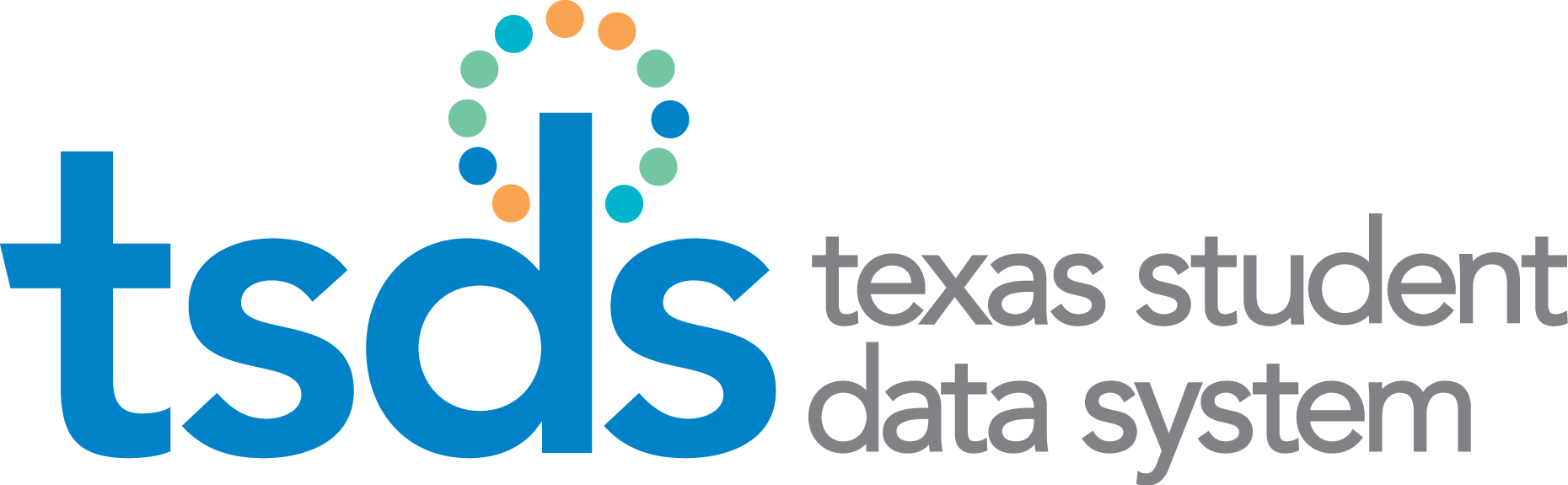 Texas Education Data Standards (TEDS)2019-2020 Cumulative Change LogFinal Version 2020.1.0March 8, 2019Prepared by: Information Technology Services Business Management DivisionDocument HistoryNEW = this indicates that the element/code table/code is new to TEDSADDED = this indicates that the element/code table/code is new to the interchange/code table but not to TEDSREVISED = this indicates that the data element/code table/code has been updated in TEDSDELETED = this indicates that the data element/code table/code has been deleted from TEDSREMOVED = this indicates that the data element/code table/code has been removed from an interchange/element/code table or collectionSummary of ChangesTSDS TEDS 2019-2020 Description of Changes by Section – Interchange – Complex TypeNEW = this indicates that the element/code table/code is new to TEDSADDED = this indicates that the element/code table/code is new to the interchange/code table but not to TEDSREVISED = this indicates that the data element/code table/code has been updated in TEDSDELETED = this indicates that the data element/code table/code has been deleted from TEDSREMOVED = this indicates that the data element/code table/code has been removed from an interchange/element/code table or collectionData Elements by Collection Spreadsheet (NEW)Section 1 – Data Submission Specifications and ResponsibilitiesSection 2 – Data Submission RequirementsSection 3 – Description of Data ElementsSection 4 – Description of CodesChange Log – Section 4 can be found at:  http://castro.tea.state.tx.us/tsds/teds/2020F/2020.1.0_Section_4_Change_Log_March_2019.docx Section 5 – Business Rules and ValidationsChange Log – Section 5 can be found at:  http://castro.tea.state.tx.us/tsds/teds/2020F/2020.1.0_Section_5_Change_Log_March_2019.docx NEW = this indicates that the element/code table/code is new to TEDSADDED = this indicates that the element/code table/code is new to the interchange/code table but not to TEDSREVISED = this indicates that the data element/code table/code has been updated in TEDSDELETED = this indicates that the data element/code table/code has been deleted from TEDSREMOVED = this indicates that the data element/code table/code has been removed from an interchange/element/code table or collectionSection 6 – XML / XSD SchemasSection 7 – Interchange SchemasSection 8.x – TSDS PEIMS Only (DELETED)Section 8.x is no longer published on the Texas Education Data Standards (TEDS) webpage and therefore has been taken out of the Change Log. Section 10 – Early Childhood Data System (ECDS)ECDS has not yet been published for the 2019-2020 school year. TEDS Appendices – List of Changes by AppendixVERSIONDATEDESCRIPTIONPreliminary2020.0.0December 1, 2018Change log created – Preliminary VersionFinal 2020.1.0March 1, 2019Change log updated – Final VersionAddendum2020.2.0Preliminary – 2020.0.0Preliminary – 2020.0.0Preliminary – 2020.0.0Preliminary – 2020.0.0Preliminary – 2020.0.0ELEMENT IDDATA ELEMENTDESCRIPTION OF CHANGESACTIONSECTIONSVariousVariousRevised Domain of Values from yyyy=2018-2019 to yyyy=2019-2020REVISEDVariousE0006DATE-OF-BIRTHRevised Domain of Values from yyyy=1920-2019 to yyyy=1921-2020REVISED3.3, 8.3.3, 3.4, 8.3.4E0791DATE-OF-GRADUATIONRevised Domain of Values from yyyy=2017-2018 to yyyy=2018-2019REVISED3.4, 8.3.4E1166DATE-ENTERED-USRevised Domain of Values from yyyy=1919-2019 to yyyy=1920-2020REVISED3.4E1207CREDENTIAL-ISSUANCE-DATERevised Domain of Values from yyyy=1919-2019 to yyyy=1920-2020REVISED3.3E1208CREDENTIAL-EXPIRATION-DATERevised Domain of Values from yyyy=1919-2019 to yyyy=1920-2020REVISED3.3E1244HIRE-DATERevised Domain of Values from yyyy=1919-2019 to yyyy=1920-2020REVISED3.3E1245EMPLOYMENT-END-DATERevised Domain of Values from yyyy=1919-2019 to yyyy=1920-2020REVISED3.3**Complex Type Added new sub-complex type TX-SchoolELOS to SchoolExtension2.1, 8.2.1, 3.1, 8.3.1, 6, 7.1, 8.7.1**Complex Type Added new sub-complex type TX-SchoolELO to SchoolExtension2.1, 8.2.1, 3.1, 8.3.1, 6, 7.1, 8.7.1E1613EXPANDED-LEARNING-OPPORTUNITY-INDICATOR-CODEAdded new element to SchoolExtension.2.1, 8.2.1, 3.1, 8.3.1, 6, 7.1, 8.7.1, App. B, App. C, App 8.B, App 8.CE1614ELO-TYPE-CODEAdded new element to the sub-complex type TX-SchoolELOS within the SchoolExtension.2.1, 8.2.1, 3.1, 8.3.1, 6, 7.1, 8.7.1, App. B, App. C, App 8.B, App 8.CE1615ELO-RIGOROUS-COURSEWORK-INDICATOR-CODEAdded new element to the sub-complex type TX-SchoolELOS within the SchoolExtension.2.1, 8.2.1, 3.1, 8.3.1, 6, 7.1, 8.7.1, App. B, App. C, App 8.B, App 8.CE1616ELO-MENTORING-INDICATOR-CODEAdded new element to the sub-complex type TX-SchoolELOS within the SchoolExtension.2.1, 8.2.1, 3.1, 8.3.1, 6, 7.1, 8.7.1, App. B, App. C, App 8.B, App 8.CE1617ELO-TUTORING-INDICATOR-CODEAdded new element to the sub-complex type TX-SchoolELOS within the SchoolExtension.2.1, 8.2.1, 3.1, 8.3.1, 6, 7.1, 8.7.1, App. B, App. C, App 8.B, App 8.CE1618ELO-PHYSICAL-ACTIVITY-INDICATOR-CODEAdded new element to the sub-complex type TX-SchoolELOS within the SchoolExtension.2.1, 8.2.1, 3.1, 8.3.1, 6, 7.1, 8.7.1, App. B, App. C, App 8.B, App 8.CE1619ELO-ACADEMIC-SUPPORT-INDICATOR-CODEAdded new element to the sub-complex type TX-SchoolELOS within the SchoolExtension.2.1, 8.2.1, 3.1, 8.3.1, 6, 7.1, 8.7.1, App. B, App. C, App 8.B, App 8.CE1620ELO-EDUCATIONAL-ENRICHMENT-INDICATOR-CODEAdded new element to the sub-complex type TX-SchoolELOS within the SchoolExtension.2.1, 8.2.1, 3.1, 8.3.1, 6, 7.1, 8.7.1, App. B, App. C, App 8.B, App 8.CE1621ELO-MINUTES-SCHEDULED-PER-DAYAdded new element to the sub-complex type TX-SchoolELOS within the SchoolExtension.2.1, 8.2.1, 3.1, 8.3.1, 6, 7.1, 8.7.1, App. B, App. C, App 8.B, App 8.CE1613EXPANDED-LEARNING-OPPORTUNITY-INDICATOR-CODEAdded new element to the StudentProgramExtension.2.4, 8.2.4, 3.4, 6, 8.3.4, 7.11, 8.7.9, App. B, App. C, App. 8.B, App. 8.C**Complex Type Added new sub-complex type TX-StudentELOS to StudentProgramExtension.2.4, 8.2.4, 3.4, 6, 8.3.4, 7.11, 8.7.9**Complex TypeAdded new sub-complex type TX-StudentELO to StudentProgramExtension.2.4, 8.2.4, 3.4, 6, 8.3.4, 7.11, 8.7.9E0782CAMPUS-ID-OF-ENROLLMENT Added existing element to the StudentProgramExtension.2.4, 8.2.4, 3.4, 6, 8.3.4, 7.11, 8.7.9, App. B, App. C, App. 8.B, App. 8.CE1614ELO-TYPE-CODEAdded new element to the StudentProgramExtension.2.4, 8.2.4, 3.4, 6, 8.3.4, 7.11, 8.7.9, App. B, App. C, App. 8.B, App. 8.CE1615ELO-RIGOROUS-COURSEWORK-INDICATOR-CODEAdded new element to the StudentProgramExtension.2.4, 8.2.4, 3.4, 6, 8.3.4, 7.11, 8.7.9, App. B, App. C, App. 8.B, App. 8.CE1616ELO-MENTORING-INDICATOR-CODEAdded new element to the StudentProgramExtension.2.4, 8.2.4, 3.4, 6, 8.3.4, 7.11, 8.7.9, App. B, App. C, App. 8.B, App. 8.CE1617ELO-TUTORING-INDICATOR-CODEAdded new element to the StudentProgramExtension.2.4, 8.2.4, 3.4, 6, 8.3.4, 7.11, 8.7.9, App. B, App. C, App. 8.B, App. 8.CE1618ELO-PHYSICAL-ACTIVITY-INDICATOR-CODEAdded new element to the StudentProgramExtension.2.4, 8.2.4, 3.4, 6, 8.3.4, 7.11, 8.7.9, App. B, App. C, App. 8.B, App. 8.CE1619ELO-ACADEMIC-SUPPORT-INDICATOR-CODEAdded new element to the StudentProgramExtension.2.4, 8.2.4, 3.4, 6, 8.3.4, 7.11, 8.7.9, App. B, App. C, App. 8.B, App. 8.CE1620ELO-EDUCATIONAL-ENRICHMENT-INDICATOR-CODEAdded new element to the StudentProgramExtension.2.4, 8.2.4, 3.4, 6, 8.3.4, 7.11, 8.7.9, App. B, App. C, App. 8.B, App. 8.CE1622ELO-PARTICIPATION-DAYSAdded new element to the StudentProgramExtension.2.4, 8.2.4, 3.4, 6, 8.3.4, 7.11, 8.7.9, App. B, App. C, App. 8.B, App. 8.C**Complex TypeAdded new complex type ResidentialFacilityExtension to the InterchangeEducationOrganizationExtension.1.0, 2.0, 2.1, 3.1, 6, 7.0, 7.1E0212DISTRICT-IDAdded to ResidentialFacilityExtension.2.1, 3.1, 6, 7.1, App. B, App. CE1627RESIDENTIAL-FACILITY-IDAdded new element to ResidentialFacilityExtension.2.1, 3.1, 6, 7.1, App. B, App. CE1628NUMBER-PERSONS-RESIDINGAdded new element to ResidentialFacilityExtension.2.1, 3.1, 6, 7.1, App. B, App. CE1629RESIDENTIAL-FACILITY-INDICATORAdded new element to StudentExtension.2.4, 8.2.4, 3.4, 8.3.4, 6, 7.4, 8.7.3, App. B, App. 8.B, App. C, App. 8.C**Complex TypeAdded new complex type StudentResidentialFacilityAssociationExtension to the InterchangeStudentEnrollmentExtension.1.0, 2.0, 2.4, 3.4, 6, 7.0, 7.6**Reference Complex TypeAdded Reference Complex Type StudentReference to StudentResidentialFacilityAssociationExtension.2.4, 3.4, 6, 7.6**Complex TypeAdded sub-complex type StudentIdentity to StudentReference Reference Complex Type within StudentResidentialFacilityAssociationExtension.2.4, 3.4, 6, 7.6E1523TX-UNIQUE-STUDENT-IDAdded existing element to StudentResidentialFacilityAssociationExtension.2.4, 3.4, 6, 7.6, App. B, App. C**Reference Complex TypeAdded Reference Complex Type ResidentialFacilityReference to StudentResidentialFacilityAssociationExtension.2.4, 3.4, 6, 7.6**Reference Complex TypeAdded Reference Complex Type EducationalOrgIdentity to ResidentialFacilityReference within StudentResidentialFacilityAssociationExtension.2.4, 3.4, 6, 7.6E1627RESIDENTIAL-FACILITY-IDAdded new element to StudentResidentialFacilityAssociationExtension.2.4, 3.4, 6, 7.6, App. B, App. CE1630DATE-ENTERED-RFAdded new element to StudentResidentialFacilityAssociationExtension.2.4, 3.4, 6, 7.6, App. B, App. CE1631DATE-EXITED-RFAdded new element to StudentResidentialFacilityAssociationExtension.2.4, 3.4, 6, 7.6, App. B, App. C**Complex TypeAdded sub-complex type TX-RFStudent to StudentResidentialFacilityAssociationExtension.2.4, 3.4, 6, 7.6E1632EFFECTIVE-DATE (TX-EffectiveDateRFStudent)Added new element to StudentResidentialFacilityAssociationExtension.2.4, 3.4, 6, 7.6, App. B, App. CE0017GRADE-LEVEL-CODEAdded existing element to StudentResidentialFacilityAssociationExtension.2.4, 3.4, 6, 7.6, App. B, App. CE0782CAMPUS-ID-OF-ENROLLMENTAdded existing element to StudentResidentialFacilityAssociationExtension.2.4, 3.4, 6, 7.6, App. B, App. CE1633ATTENDANCE-ZONE-CAMPUSAdded new element to StudentResidentialFacilityAssociationExtension.2.4, 3.4, 6, 7.6, App. B, App. CE1634EDUCATED-AT-RESIDENTIAL-FACILITYAdded new element to StudentResidentialFacilityAssociationExtension.2.4, 3.4, 6, 7.6, App. B, App. CE1635SURROGATE-PARENT-ASSIGNEDAdded new element to StudentResidentialFacilityAssociationExtension.2.4, 3.4, 6, 7.6, App. B, App. CE1636NUMBER-OTHER-STUDENTS-ASSIGNED-SAME-SURROGATE-PARENTAdded new element to StudentResidentialFacilityAssociationExtension.2.4, 3.4, 6, 7.6, App. B, App. CE1637RESIDENTIAL-FACILITY-STUDENT-SCHOOL-DAY-LENGTHAdded new element to StudentResidentialFacilityAssociationExtension.2.4, 3.4, 6, 7.6, App. B, App. CE1638CAMPUS-ID-OF-ENROLLMENT-SCHOOL-DAY-LENGTHAdded new element to StudentResidentialFacilityAssociationExtension.2.4, 3.4, 6, 7.6, App. B, App. CE1639PRIOR-INSTRUCTIONAL-SETTING-CODEAdded new element to StudentResidentialFacilityAssociationExtension.2.4, 3.4, 6, 7.6, App. B, App. C**Reference Complex TypeRevised Reference Complex Type StudentReference within StudentSpecialEdProgramAssociationExtension Complex Type to be reported in Submission 3. 2.4, 8.2.4, 3.4, 8.3.4, 6, 7.11, 8.7.9**Complex TypeRevised Complex Type StudentIdentity within StudentSpecialEdProgramAssociationExtension Complex Type to be reported Submission 3.2.4, 8.2.4, 3.4, 8.3.4, 6, 7.11, 8.7.9E1523TX-UNIQUE-STUDENT-IDRevised element to be reported in Submission 3 on the StudentSpecialEdProgramAssociationExtension Complex Type.2.4, 8.2.4, 3.4, 8.3.4, 6, 7.11, 8.7.9**Reference Complex TypeRevised Reference Complex Type EducationOrganizationReference within StudentSpecialEdProgramAssociationExtension Complex Type to be reported in Submission 3. 2.4, 8.2.4, 3.4, 8.3.4, 6, 7.11, 8.7.9**Reference Complex TypeRevised Reference Complex Type EducationalOrgIdentity within StudentSpecialEdProgramAssociationExtension Complex Type to be reported in Submission 3. 2.4, 8.2.4, 3.4, 8.3.4, 6, 7.11, 8.7.9E0212DISTRICT-IDRevised element to be reported in Submission 3 on the StudentSpecialEdProgramAssociationExtension Complex Type.2.4, 8.2.4, 3.4, 8.3.4, 6, 7.11, 8.7.9E1632EFFECTIVE-DATE (TX-EffectiveDateSpEd)Added new element to be reported in Submission 1 and 3 on the StudentSpecialEdProgramAssociationExtension Complex Type.2.4, 8.2.4, 3.4, 8.3.4, 6, 7.11, 8.7.9, App. B, App. 8.B, App. C, App. 8.CE0173INSTRUCTIONAL-SETTING-CODERevised element to be reported in Submission 3 on the StudentSpecialEdProgramAssociationExtension Complex Type.2.4, 8.2.4, 3.4, 8.3.4, 6, 7.11, 8.7.9E0882MULTIPLY-DISABLED-INDICATOR-CODE Revised element to be reported in Submission 3 on the StudentSpecialEdProgramAssociationExtension Complex Type.2.4, 8.2.4, 3.4, 8.3.4, 6, 7.11, 8.7.9**Complex TypeRevised sub-complex type TX-Disabilities within StudentSpecialEdProgramAssociationExtension Complex Type to be reported in Submission 3. 2.4, 8.2.4, 3.4, 8.3.4, 6, 7.11, 8.7.9E1632EFFECTIVE-DATE (TX-EffectiveDateDisabilities)Added new element to be reported in Submission 1 and 3 on the StudentSpecialEdProgramAssociationExtension Complex Type.2.4, 8.2.4, 3.4, 8.3.4, 6, 7.11, 8.7.9, App. B, App. 8.B, App. C, App. 8.CE0041PRIMARY-DISABILITY-CODERevised element to be reported in Submission 3 on the StudentSpecialEdProgramAssociationExtension Complex Type.2.4, 8.2.4, 3.4, 8.3.4, 6, 7.11, 8.7.9E0834SECONDARY-DISABILITY-CODERevised element to be reported in Submission 3 on the StudentSpecialEdProgramAssociationExtension Complex Type.2.4, 8.2.4, 3.4, 8.3.4, 6, 7.11, 8.7.9E0835TERTIARY-DISABILITY-CODERevised element to be reported in Submission 3 on the StudentSpecialEdProgramAssociationExtension Complex Type.2.4, 8.2.4, 3.4, 8.3.4, 6, 7.11, 8.7.9**Complex TypeRevised sub-complex type TX-SpecialEdServices within StudentSpecialEdProgramAssociationExtension Complex Type to be reported in Submission 3. 2.4, 8.2.4, 3.4, 8.3.4, 6, 7.11, 8.7.9E1632EFFECTIVE-DATE (TX-EffectiveDateServices)Added new element to be reported in Submission 1 and 3 on the StudentSpecialEdProgramAssociationExtension Complex Type.2.4, 8.2.4, 3.4, 8.3.4, 6, 7.11, 8.7.9, App. B, App. 8.B, App. C, App. 8.CE0997ASSISTIVE-TECH-INDICATOR-CODERevised element to be reported in Submission 3 on the StudentSpecialEdProgramAssociationExtension Complex Type.2.4, 8.2.4, 3.4, 8.3.4, 6, 7.11, 8.7.9E0838AUDIOLOGICAL-SERV-IND-CODERevised element to be reported in Submission 3 on the StudentSpecialEdProgramAssociationExtension Complex Type.2.4, 8.2.4, 3.4, 8.3.4, 6, 7.11, 8.7.9E0840COUNSELING-SERVICES-IND-CODERevised element to be reported in Submission 3 on the StudentSpecialEdProgramAssociationExtension Complex Type.2.4, 8.2.4, 3.4, 8.3.4, 6, 7.11, 8.7.9E0900EARLY-CHILDHOOD-INTERV-IND-CODERevised element to be reported in Submission 3 on the StudentSpecialEdProgramAssociationExtension Complex Type.2.4, 8.2.4, 3.4, 8.3.4, 6, 7.11, 8.7.9E1040INTERPRETING-SERVICES-TYPE-CODERevised element to be reported in Submission 3 on the StudentSpecialEdProgramAssociationExtension Complex Type.2.4, 8.2.4, 3.4, 8.3.4, 6, 7.11, 8.7.9E0841MEDICAL-DIAGNOSTIC-SERV-IND-CODERevised element to be reported in Submission 3 on the StudentSpecialEdProgramAssociationExtension Complex Type.2.4, 8.2.4, 3.4, 8.3.4, 6, 7.11, 8.7.9E0843OCCUPATIONAL-THERAPY-IND-CODERevised element to be reported in Submission 3 on the StudentSpecialEdProgramAssociationExtension Complex Type.2.4, 8.2.4, 3.4, 8.3.4, 6, 7.11, 8.7.9E0844ORIENT-MOBILITY-TRNG-IND-CODERevised element to be reported in Submission 3 on the StudentSpecialEdProgramAssociationExtension Complex Type.2.4, 8.2.4, 3.4, 8.3.4, 6, 7.11, 8.7.9E0845PHYSICAL-THERAPY-IND-CODERevised element to be reported in Submission 3 on the StudentSpecialEdProgramAssociationExtension Complex Type.2.4, 8.2.4, 3.4, 8.3.4, 6, 7.11, 8.7.9E0899PRESCHL-PROG-CHLDRN-WITH-DISAB-IND-CDRevised element to be reported in Submission 3 on the StudentSpecialEdProgramAssociationExtension Complex Type.2.4, 8.2.4, 3.4, 8.3.4, 6, 7.11, 8.7.9E0846PSYCHOLOGICAL-SERVICES-IND-CODERevised element to be reported in Submission 3 on the StudentSpecialEdProgramAssociationExtension Complex Type.2.4, 8.2.4, 3.4, 8.3.4, 6, 7.11, 8.7.9E0847RECREATION-IND-CODERevised element to be reported in Submission 3 on the StudentSpecialEdProgramAssociationExtension Complex Type.2.4, 8.2.4, 3.4, 8.3.4, 6, 7.11, 8.7.9E0833REG-DAY-SCH-PROG-DEAF-CODERevised element to be reported in Submission 3 on the StudentSpecialEdProgramAssociationExtension Complex Type.2.4, 8.2.4, 3.4, 8.3.4, 6, 7.11, 8.7.9E0848SCHOOL-HEALTH-SERVICES-IND-CODERevised element to be reported in Submission 3 on the StudentSpecialEdProgramAssociationExtension Complex Type.2.4, 8.2.4, 3.4, 8.3.4, 6, 7.11, 8.7.9E0849SOCIAL-WORK-SERVICES-IND-CODERevised element to be reported in Submission 3 on the StudentSpecialEdProgramAssociationExtension Complex Type.2.4, 8.2.4, 3.4, 8.3.4, 6, 7.11, 8.7.9E0857SPEECH-THERAPY-INDICATOR-CODERevised element to be reported in Submission 3 on the StudentSpecialEdProgramAssociationExtension Complex Type.2.4, 8.2.4, 3.4, 8.3.4, 6, 7.11, 8.7.9E0851TRANSPORTATION-INDICATOR-CODERevised element to be reported in Submission 3 on the StudentSpecialEdProgramAssociationExtension Complex Type.2.4, 8.2.4, 3.4, 8.3.4, 6, 7.11, 8.7.9E0041PRIMARY-DISABILITY-CODEDeleted from the StudentDisciplineIncidentAssociation Complex Type. 2.4, 8.2.4, 3.4, 8.3.4, 6, 7.9, 8.7.7, App. B, App. C, App. 8.B, App. 8.CE0882MULTIPLY-DISABLED-INDICATOR-CODE Deleted from the StudentDisciplineIncidentAssociation Complex Type.2.4, 8.2.4, 3.4, 8.3.4, 6, 7.9, 8.7.7, App. B, App. C, App. 8.B, App. 8.CE0790LEP-INDICATOR-CODEDeleted from the StudentDisciplineIncidentAssociation Complex Type.2.4, 8.2.4, 3.4, 8.3.4, 6, 7.9, 8.7.7, App. B, App. C, App. 8.B, App. 8.CE1604NUMBER-DAYS-TAUGHT-WEEK-1Added special instructions to data element3.3, 8.3.3E1605NUMBER-DAYS-TAUGHT-WEEK-2Added special instructions to data element3.3, 8.3.3E1606NUMBER-DAYS-TAUGHT-WEEK-3Added special instructions to data element3.3, 8.3.3E1607NUMBER-DAYS-TAUGHT-WEEK-4Added special instructions to data element3.3, 8.3.3E1608NUMBER-MINUTES-TAUGHT-WEEK-1Added special instructions to data element3.3, 8.3.3E1609NUMBER-MINUTES-TAUGHT-WEEK-2Added special instructions to data element3.3, 8.3.3E1610NUMBER-MINUTES-TAUGHT-WEEK-3Added special instructions to data element3.3, 8.3.3E1611NUMBER-MINUTES-TAUGHT-WEEK-4Added special instructions to data element3.3, 8.3.3**Complex Type Added sub-complex type TX-IndustryCertifications to the StudentExtension 2.4, 8.2.4, 3.4, 8.3.4, 6, 7.4, 8.7.3**Complex Type Added sub-complex type TX-IndustryCertification to the StudentExtension2.4, 8.2.4, 3.4, 8.3.4, 6, 7.4, 8.7.3E1632EFFECTIVE-DATE (TX-DateCertEarned)Added data element to StudentExtension within the sub-complex type TX-IndustryCertification2.4, 8.2.4, 3.4, 8.3.4, 6, 7.4, 8.7.3, App. B, App. 8.B, App. C, App. 8.CE1640POST-SECONDARY-CERTIFICATION-LICENSURE-CODEAdded data element to StudentExtension within the sub-complex type TX-IndustryCertification2.4, 8.2.4, 3.4, 8.3.4, 6, 7.4, 8.7.3, App. B, App. 8.B, App. C, App. 8.C**Complex Type Deleted TX-PerformanceAcknowledgementIndicators from the StudentGraduationProgramExtension Complex Type2.4, 8.2.4, 3.4, 8.3.4, 6, 7.6, 8.7.4E1586FIRST-POST-SECONDARY-CERTIFICATION-LICENSUREDeleted data element from the StudentGraduationProgramExtension Complex Type2.4, 8.2.4, 3.4, 8.3.4, 6, 7.6, 8.7.4, App. B, App. 8.B, App. C, App. 8.CE1592SECOND-POST-SECONDARY-CERTIFICATION-LICENSUREDeleted data element from the StudentGraduationProgramExtension Complex Type2.4, 8.2.4, 3.4, 8.3.4, 6, 7.6, 8.7.4, App. B, App. 8.B, App. C, App. 8.CE1593THIRD-POST-SECONDARY-CERTIFICATION-LICENSUREDeleted data element from the StudentGraduationProgramExtension Complex Type2.4, 8.2.4, 3.4, 8.3.4, 6, 7.6, 8.7.4, App. B, App. 8.B, App. C, App. 8.CC022SERVICE-IDRevised C022 code table.REVISED4, 8.4C159OBJECT-CODEAdded code 6491.REVISED4, 8.4C161STUDENT-ATTRIBUTION-CODEAdded code 29.REVISED4, 8.4C214INDUSTRY-CERTIFICATION-LICENSURE-CODEDeleted code 000.REVISED4, 8.4C215INSTRUCTIONAL-PROGRAM-TYPERevised translation for code 02.REVISED4, 8.4C218ELO-TYPEAdded new code table.NEW4, 8.4Final – 2020.1.0Final – 2020.1.0Final – 2020.1.0Final – 2020.1.0Final – 2020.1.0ELEMENT IDDATA ELEMENTDESCRIPTION OF CHANGESACTIONSECTIONSE1641CAMPUS-ENROLLMENT-TYPE-CODENew data element added to SchoolExtension. 2.1, 3.1, 7.1, App. B, App. CNew CAMPUS-ENROLLMENT-TYPE-CODE (C219) code tableNEW4E0703FIRST-NAMEUpdate to reduce length to 60 characters2.3, 3.3, 2.4, 3.4, 7.4, 7.5, 7.7, 7.13, 9E0704MIDDLE-NAMEUpdate to reduce length to 60 characters2.3, 3.3, 2.4, 3.4, 7.4, 7.5, 7.7, 7.13, 9E0705LAST-NAMEUpdate to reduce length to 60 characters2.3, 3.3, 2.4, 3.4, 7.4, 7.5, 7.7, 7.13, 9E1186SUBJECT-AREAAdd existing data element to CourseTranscriptExtension Complex Type2.4, 3.4, 7.18E1187COURSE-DESCRIPTIONAdd existing data element to CourseTranscriptExtension Complex Type2.4, 3.4, 7.18E1628NUMBER-PERSONS-RESIDING Deleted data element from ResidentialFacilityExtension 2.1, 3.1, 6, 7.1, App. B, App. CStaffExtension Complex Type is no longer collected for PEIMS Summer Submission (Sub 3). 2.3, 3.3, 7.7StaffEducationOrgEmploymentAssociationExtension Complex type is no longer collected for PEIMS Summer Submission (Sub 3). 2.3, 3.3, 7.7TeacherSectionAssociationExtension Complex type is no longer collected for PEIMS Summer Submission (Sub 3). 2.3, 2.5, 3.3, 3.5, 7.7E0948COURSE-SEQUENCE-CODEAdded data element to TSDS in SectionExtension Complex Type, TeacherSectionAssociationExtension Complex Type, and StudentSectionAssociation2.1, 3.1, 2.4, 3.4, 2.5, 3.5, 7.3, 7.6, 7.7E1072NON-CAMPUS-BASED-INSTRUCTION-CODEAdded data element to TSDS in SectionExtension Complex Type2.1, 3.1, 2.4, 3.4, 2.5, 3.5, 7.3E1073STAFF-TYPE-CODEAdded data element to TSDS in StaffExtension Complex Type2.3, 3.3, 7.7E0721ROLE-IDAdded data element to TSDS in TeacherSectionAssociation Complex Type; remove from PEIMS Sub 3 2.3, 2.5, 3.3, 3.5, 7.7E1056CLASS-ID-NUMBERAdded data element to TSDS in StudentSectionAssociation Complex Type2.4, 2.5, 3.4, 3.5, 7.6**TX-ProgramsOfStudyAdded sub-complex type to LocalEducationAgencyExtension Complex Type NEW2.1, 3.1, 7.1E1643PROGRAM-OF-STUDYAdded new data element to the LocalEducationAgencyExtension Complex Type 2.1, 3.1, 7.1, App. B, App. CNew PROGRAM-OF-STUDY-CODE (C220) code table4E0895HOME-LANGUAGE-CODEUpdate definition 2.4, 3.4E1590STUDENT-LANGUAGE-CODEUpdate definition 2.4, 3.4E0790 LEP-INDICATOR-CODEUpdate definition2.4, 3.4LEP-INDICATOR-CODEUpdate LEP-INDICATOR-CODE (C061) code table 4Update PARENTAL-PERMISSION-CODE (C093) code table. 4E1042BILINGUAL-PROGRAM-TYPE-CODEUpdate definition2.4, 3.4Update BILINGUAL-PROGRAM-TYPE-CODE (C175) code table4E1043ESL-PROGRAM-TYPE-CODEUpdate definition 2.4, 3.4Update ESL-PROGRAM-TYPE-CODE (C176) code table 4E1642ALTERNATIVE-LANGUAGE-PROGRAM-CODEAdd new data element to StudentProgramExtension Complex Type 2.4, 3.4, 7.11, App. B, App. CNew ALTERNATIVE-LANGUAGE-PROGRAM-CODE (C221) code table 4E1086EDUCATION-SERVICE-CENTER-NAMERemove from EducationServiceCenter Complex Type2.1, 3.1, 7.1, App. B, App. C**OrganizationCategoriesRemove from EducationServiceCenter Complex Type 2.1, 3.1, 7.1E1240ORGANIZATION-CATEGORYRemove from EducationServiceCenter Complex Type2.1, 3.1, 7.1, App. B, App. CE1241EDUCATION-ORG-IDENTIFICATION-SYSTEMRemove from LocalEducationAgencyExtension Complex Type2.1, 3.1, 7.1, App. B, App. CE0213DISTRICT-NAMERemove from LocalEducationAgencyExtension Complex Type2.1, 3.1, 7.1, App. B, App. C**OrganizationCategoriesRemove from LocalEducationAgencyExtension Complex Type2.1, 3.1, 7.1E1240ORGANIZATION-CATEGORYRemove from LocalEducationAgencyExtension Complex Type2.1, 3.1, 7.1, App. B, App. C**AddressRemove from LocalEducationAgencyExtension Complex Type2.1, 3.1, 7.1E1113ADDRESS-TYPERemove from LocalEducationAgencyExtension Complex Type2.1, 3.1, 7.1, App. B, App. CE1114STREET-NUMBER-NAMERemove from LocalEducationAgencyExtension Complex Type2.1, 3.1, 7.1, App. B, App. CE1115APARTMENT-ROOM-SUITE-NUMBERRemove from LocalEducationAgencyExtension Complex Type2.1, 3.1, 7.1, App. B, App. CE1116BUILDING-SITE-NUMBERRemove from LocalEducationAgencyExtension Complex Type2.1, 3.1, 7.1, App. B, App. CE1117CITYRemove from LocalEducationAgencyExtension Complex Type2.1, 3.1, 7.1, App. B, App. CE1118STATE-ABBREVIATIONRemove from LocalEducationAgencyExtension Complex Type2.1, 3.1, 7.1, App. B, App. CE1119POSTAL-CODERemove from LocalEducationAgencyExtension Complex Type2.1, 3.1, 7.1, App. B, App. CE1120NAME-OF-COUNTYRemove from LocalEducationAgencyExtension Complex Type2.1, 3.1, 7.1, App. B, App. CE1122COUNTRY-CODERemove from LocalEducationAgencyExtension Complex Type2.1, 3.1, 7.1, App. B, App. C**TelephoneRemove from LocalEducationAgencyExtension Complex Type2.1, 3.1, 7.1E1268INSTITUTION-TELEPHONE-NUMBER-TYPERemove from LocalEducationAgencyExtension Complex Type2.1, 3.1, 7.1, App. B, App. CE1269TELEPHONE-NUMBERRemove from LocalEducationAgencyExtension Complex Type2.1, 3.1, 7.1, App. B, App. CE1288CHARTER-STATUSRemove from LocalEducationAgencyExtension Complex Type2.1, 3.1, 7.1, App. B, App. C**EducationServiceCenterReferenceRemove from LocalEducationAgencyExtension Complex Type2.1, 3.1, 7.1**EducationalOrgIdentityRemove from LocalEducationAgencyExtension Complex Type2.1, 3.1, 7.1E1289ESC-SERVICE-IDRemove from LocalEducationAgencyExtension Complex Type2.1, 3.1, 7.1, App. B, App. CE1521LEA-CATEGORY-TYPERemove from LocalEducationAgencyExtension Complex Type2.1, 3.1, 7.1, App. B, App. CE1290ESC-PEIMS-IDRemove from LocalEducationAgencyExtension Complex Type2.1, 3.1, 7.1, App. B, App. CE1291ESC-GEOGRAPHICAL-LOCATION-IDRemove from LocalEducationAgencyExtension Complex Type2.1, 3.1, 7.1, App. B, App. CE1241EDUCATION-ORG-IDENTIFICATION-SYSTEMRemove from SchoolExtension Complex Type 2.1, 3.1, 7.1, App. B, App. CE0267CAMPUS-NAMERemove from SchoolExtension Complex Type 2.1, 3.1, 7.1, App. B, App. C**OrganizationCategoriesRemove from SchoolExtension Complex Type 2.1, 3.1, 7.1E1240ORGANIZATION-CATEGORYRemove from SchoolExtension Complex Type 2.1, 3.1, 7.1, App. B, App. C**AddressRemove from SchoolExtension Complex Type 2.1, 3.1, 7.1E1113ADDRESS-TYPERemove from SchoolExtension Complex Type 2.1, 3.1, 7.1, App. B, App. CE1114STREET-NUMBER-NAMERemove from SchoolExtension Complex Type 2.1, 3.1, 7.1, App. B, App. CE1115APARTMENT-ROOM-SUITE-NUMBERRemove from SchoolExtension Complex Type 2.1, 3.1, 7.1, App. B, App. CE1116BUILDING-SITE-NUMBERRemove from SchoolExtension Complex Type 2.1, 3.1, 7.1, App. B, App. CE1117CITYRemove from SchoolExtension Complex Type 2.1, 3.1, 7.1, App. B, App. CE1118STATE-ABBREVIATIONRemove from SchoolExtension Complex Type 2.1, 3.1, 7.1, App. B, App. CE1119POSTAL-CODERemove from SchoolExtension Complex Type 2.1, 3.1, 7.1, App. B, App. CE1120NAME-OF-COUNTYRemove from SchoolExtension Complex Type 2.1, 3.1, 7.1, App. B, App. CE1122COUNTRY-CODERemove from SchoolExtension Complex Type 2.1, 3.1, 7.1, App. B, App. C**TelephoneRemove from SchoolExtension Complex Type 2.1, 3.1, 7.1E1268INSTITUTION-TELEPHONE-NUMBER-TYPERemove from SchoolExtension Complex Type 2.1, 3.1, 7.1, App. B, App. CE1269TELEPHONE-NUMBERRemove from SchoolExtension Complex Type 2.1, 3.1, 7.1, App. B, App. C**GradesOfferedRemove from SchoolExtension Complex Type 2.1, 3.1, 7.1E1353CAMPUS-GRADES-OFFEREDRemove from SchoolExtension Complex Type 2.1, 3.1, 7.1, App. B, App. C**SchoolCategoriesRemove from SchoolExtension Complex Type 2.1, 3.1, 7.1E1358CAMPUS-CATEGORIESRemove from SchoolExtension Complex Type 2.1, 3.1, 7.1, App. B, App. CE1354CAMPUS-TYPERemove from SchoolExtension Complex Type 2.1, 3.1, 7.1, App. B, App. CE1288CHARTER-STATUSRemove from SchoolExtension Complex Type 2.1, 3.1, 7.1, App. B, App. CE1583 FAMILY-ENGAGEMENT-PLAN-LINKAdd data element to TSDS in LocalEducationAgencyExtension Complex Type remove from Sub 32.1, 3.1, 7.1E0724SERVICE-IDAdd data element to TSDS in CourseOffering Complex Type 2.1, 3.1, 7.3**Ref Add data element Reference Type to TSDS within CourseOfferingReference within SectionExtension Complex Type2.1, 3.1, 7.1, 2.4, 3.4, 2.5, 3.5E1579PK-CURRICULAAdd data element to TSDS in SectionExtension Complex Type remove from Sub 32.1, 3.1, 7.3, 2.4, 3.4, 2.5, 3.5, 7.3E1580HIGH-QUALITY-PK-PROGRAM-INDICATORAdd data element to TSDS in SectionExtension Complex Type remove from Sub 32.1, 3.1, 7.3, 2.4, 3.4, 2.5, 3.5, 7.3E1558STUDENT-INSTRUCTIONAdd data element to TSDS in SectionExtension Complex Type and remove from Sub 3 2.1, 3.1, 7.3, 2.4, 3.4, 2.5, 3.5, 7.3E1555PK-SCHOOL-TYPEAdd data element to TSDS in SectionExtension Complex Type and remove from Sub 32.1, 3.1, 7.3, 2.4, 3.4, 2.5, 3.5, 7.3E1626PROGRAM-EVALUATION-TYPEAdd data element to TSDS in SectionExtension Complex Type and remove from Sub 3 2.1, 3.1, 7.3, 2.4, 3.4, 2.5, 3.5, 7.3E1078PK-PROGRAM-TYPE-CODEAdd data element to TSDS in StudentSchoolAssociation Complex Type2.4, 3.4, 7.6E1079PRIMARY-PK-FUNDING-SOURCEAdd data element to TSDS in StudentSchoolAssociation Complex Type2.4, 3.4, 7.6E1080SECONDARY-PK-FUNDING-SOURCEAdd data element to TSDS in StudentSchoolAssociation Complex Type2.4, 3.4, 7.6E1558STUDENT-INSTRUCTIONAdd data element to TSDS in StudentSchoolAssociation Complex Type remove from Sub 32.4, 3.4, 7.6E1555PK-SCHOOL-TYPEAdd data element to TSDS in StudentSchoolAssociation Complex Type remove from Sub 32.4, 3.4, 7.6GRADE-LEVEL-TYPE (DC063) code table updated. 4CLASSROOM-POSITION-TYPE (DC143) code table updated4E1627RESIDENTIAL-FACILITY-ID Change data element length from 9 to 6 2.1, 3.1, 2.4, 3.4, 7.1, 7.6E1524TX-UNIQUE-STAFF-IDRemoved from Submission 3 in StaffExtension, StaffEducationOrgEmploymentAssociationExtension, and TeacherSectionAssociationExtension. 2.3, 3.3, 7.7E0505STAFF-IDRemoved from Submission 3 in StaffExtension. 2.3, 3.3, 7.7**NameRemoved sub-complex type from StaffExtension. 2.3, 3.3, 7.7E0703FIRST-NAMERemoved from Submission 3 in StaffExtension. 2.3, 3.3, 7.7E0704MIDDLE-NAMERemoved from Submission 3 in StaffExtension. 2.3, 3.3, 7.7E0705LAST-NAMERemoved from Submission 3 in StaffExtension. 2.3, 3.3, 7.7E0006DATE-OF-BIRTHRemoved from Submission 3 in StaffExtension.2.3, 3.3, 7.7**TX-LEAReference Removed from Submission 3 in StaffExtension.2.3, 3.3, 7.7**EducationalOrgIdentity Removed from Submission 3 in StaffExtension.2.3, 3.3, 7.7E0212DISTRICT-IDRemoved from Submission 3 in StaffExtension.2.3, 3.3, 7.7E0706GENERATION-CODE Removed from Submission 3 in StaffExtension.2.3, 3.3, 7.7E0004SEX-CODE Removed from Submission 3 in StaffExtension.2.3, 3.3, 7.7E1064HISPANIC-LATINO-CODE Removed from Submission 3 in StaffExtension.2.3, 3.3, 7.7**TX-Race Removed from Submission 3 in StaffExtension.2.3, 3.3, 7.7E1059AMERICAN-INDIAN-ALASKA-NATIVE-CODE Removed from Submission 3 in StaffExtension.2.3, 3.3, 7.7E1060ASIAN-CODE Removed from Submission 3 in StaffExtension.2.3, 3.3, 7.7E1061BLACK-AFRICAN AMERICAN-CODE Removed from Submission 3 in StaffExtension.2.3, 3.3, 7.7E1062NATIVE-HAWAIIAN-PACIFIC-ISLANDER-CODE Removed from Submission 3 in StaffExtension.2.3, 3.3, 7.7E1063WHITE-CODE Removed from Submission 3 in StaffExtension.2.3, 3.3, 7.7E1073STAFF-TYPE-CODE Removed from Submission 3 in StaffExtension.2.3, 3.3, 7.7E0730HIGHEST-DEGREE-LEVEL-CODE Removed from Submission 3 in StaffExtension.2.3, 3.3, 7.7E0161YEARS-EXPERIENCE-IN-DISTRICT Removed from Submission 3 in StaffExtension.2.3, 3.3, 7.7E0130TOTAL-YEARS-PROF-EXPERIENCE Removed from Submission 3 in StaffExtension.2.3, 3.3, 7.7E1581PK-TEACHER-REQUIREMENT Removed from Submission 3 in StaffExtension.Added to TSDS in StaffExtension.2.3, 3.3, 7.7**StaffIdentificationCode Removed from Submission 3 in StaffExtension.2.3, 3.3, 7.7E1088STAFF-IDENTIFICATION-SYSTEMRemoved from Submission 3 in StaffExtension.2.3, 3.3, 7.7**StaffReference Removed from Submission 3 in StaffExtension.2.3, 3.3, 7.7**StaffIdentity Removed from Submission 3 in StaffExtension.2.3, 3.3, 7.7E1524TX-UNIQUE-STAFF-IDRemoved from Submission 3 in StaffEducationOrgEmploymentAssociationExtension.2.3, 3.3, 7.7**EducationOrganizationReferenceRemoved from Submission 3 in StaffEducationOrgEmploymentAssociationExtension.2.3, 3.3, 7.7**EducationalOrgIdentityRemoved from Submission 3 in StaffEducationOrgEmploymentAssociationExtension.2.3, 3.3, 7.7E0212DISTRICT-IDRemoved from Submission 3 in StaffEducationOrgEmploymentAssociationExtension.2.3, 3.3, 7.7E0760PERCENT-DAY-EMPLOYED Removed from Submission 3 in StaffEducationOrgEmploymentAssociationExtension.2.3, 3.3, 7.7E0160NUMBER-DAYS-EMPLOYED Removed from Submission 3 in StaffEducationOrgEmploymentAssociationExtension.2.3, 3.3, 7.7StaffEducationOrgEmploymentAssociationExtension removed from Sub 3. 2.3, 3.3, 7.7StaffExtension removed from Sub 3. 2.3, 3.3, 7.7TeacherSectionAssociationExtension removed from Sub 3. 2.3, 2.5, 3.3, 3.5, 7.7**TeacherReference Removed from Submission 3 in the TeacherSectionAssociationExtension.2.3, 2.5, 3.3, 3.5, 7.7**StaffIdentity Removed from Submission 3 in the TeacherSectionAssociationExtension.2.3, 2.5, 3.3, 3.5, 7.7**SectionReference Removed from Submission 3 in the TeacherSectionAssociationExtension.2.3, 2.5, 3.3, 3.5, 7.7**SectionIdentity Removed from Submission 3 in the TeacherSectionAssociationExtension.2.3, 2.5, 3.3, 3.5, 7.7E0266CAMPUS-IDRemoved from Submission 3 in the TeacherSectionAssociationExtension.2.3, 2.5, 3.3, 3.5, 7.7E1065ASSIGNMENT-BEGIN-DATE Removed from Submission 3 in the TeacherSectionAssociationExtension.2.3, 2.5, 3.3, 3.5, 7.7E1066ASSIGNMENT-END-DATE Removed from Submission 3 in the TeacherSectionAssociationExtension.2.3, 2.5, 3.3, 3.5, 7.7E1067CLASS-ROLE Removed from Submission 3 in the TeacherSectionAssociationExtension.2.3, 2.5, 3.3, 3.5, 7.7E0948COURSE-SEQUENCE-CODE Removed from Submission 3 in the TeacherSectionAssociationExtension.2.3, 2.5, 3.3, 3.5, 7.7E0017GRADE-LEVEL-CODERemoved element from StudentResidentialFacilityAssociationExtension.2.4, 3.4, 6, 7.6, App. B, App. CE1517ENTRY-GRADE-LEVEL-TYPEAdded element to StudentResidentialFacilityAssociationExtension 2.4, 3.4, 6, 7.6, App. B, App. CE1056CLASS-ID-NUMBERAdded data element to TSDS in TeacherSectionAssociationExtension Complex Type and StudentSectionAssociation; removed from PEIMS Sub 3 2.4, 3.4, 2.5, 3.5, 7.6E0919AT-RISK-INDICATOR-CODE Updated legislative reference REVISED2.4, 3.4C061LEP-INDICATOR-CODERevised code translations. Added code 5.REVISED4C093PARENTAL-PERMISSION-CODERevised code translations. Deleted codes B and F. Added new code KREVISED4C122ELIGIBILITY-PARTICIPATION-CODE Updated code 9 of code table REVISED4C165DISCIPLINARY-ACTION-REASON-CODERevised code 21. Deleted codes 33 and 34.REVISED4C175BILINGUAL-PROGRAM-TYPE-CODERevised code translations.REVISED4C176ESL-PROGRAM-TYPE-CODERevised code translations.REVISED4C219CAMPUS-ENROLLMENT-TYPE-CODEAdded new code table.NEW4C220PROGRAM-OF-STUDY-CODEAdded new code table.NEW4C221ALTERNATIVE-LANGUAGE-PROGRAM-CODEAdded new code table.NEW4DC063GRADE-LEVEL-TYPEDeleted codes 01, 08, 09, 12, 13, 20, 22.REVISED4DC143CLASSROOM-POSITION-TYPEAdded code 05.REVISED4DC154ASSESSMENT-TITLE-CODERevised DC154 code table.REVISED4Add NEW Data Elements by Collection Spreadsheet to Main 2019-2020 TEDS pageNEW2020.1.0Added Data Elements by Collection Spreadsheet to TEDS 2019-2020 main page. 2020.0.02019-2020 - Submission and Resubmission timelines chart was updated.2020.0.0Residential Facility (RF) Tracker added to submission descriptions. 2020.0.0SPPI-14 added to submission descriptions.2020.0.0ResidentialFacilityExtension has been added to the Interchange Schemas with Associated Complex Types Chart.2020.0.0StudentResidentialFacilityAssociationExtension has been added to the Interchange Schemas with Associated Complex Types Chart.2020.0.0ResidentialFacilityExtension has been added to the Data Category with Associated Complex Types Chart. 2020.0.0StudentResidentialFacilityAssociationExtension has been added to the Data Category with Associated Complex Types Chart. 2020.0.02019-2020 - Submission and Resubmission timelines chart for Extended Year (Submission 4), ECDS, RF Tracker, and SPPI-14. Updated on 12/10/20182020.1.02019-2020 - Submission and Resubmission timelines chart for Extended Year (Submission 4), ECDS, RF Tracker, and SPPI-14. Added Classroom Roster Collection, Added Submission and Resubmission timeline by Date table, updated language in Section 1. Updated on 3/19/2019Section 2.0 – Education Organization CategorySection 2.0 – Education Organization Category2020.1.0Updated Data Submission Purpose information for ECDS, RF Tracker, SPPI-14, and Classroom Roster. Section 2.1 – Education Organization CategorySection 2.1 – Education Organization CategorySection 2.1 – Education Organization CategorySection 2.1 – Education Organization CategorySection 2.1 – Education Organization CategorySection 2.1 – Education Organization CategorySection 2.1 – Education Organization Category10005 – EducationServiceCenter Complex Type10005 – EducationServiceCenter Complex Type10005 – EducationServiceCenter Complex Type10005 – EducationServiceCenter Complex Type10005 – EducationServiceCenter Complex Type10005 – EducationServiceCenter Complex Type10005 – EducationServiceCenter Complex TypeVERSIONELEMENT IDDATA ELEMENTXML NAMEDESCRIPTION OF CHANGESACTIONWhat is Impacted?2020.1.0E1086EDUCATION-SERVICE-CENTER-NAMENameOfInstitutionRemove from EducationServiceCenter Complex Type2020.1.0**Complex Type OrganizationCategoriesRemove from EducationServiceCenter Complex Type2020.1.0E1240ORGANIZATION-CATEGORYOrganizationCategoryRemove from EducationServiceCenter Complex TypeSection 2.1 – Education Organization CategorySection 2.1 – Education Organization CategorySection 2.1 – Education Organization CategorySection 2.1 – Education Organization CategorySection 2.1 – Education Organization CategorySection 2.1 – Education Organization CategorySection 2.1 – Education Organization Category10010 – LocalEducationAgencyExtension Complex Type10010 – LocalEducationAgencyExtension Complex Type10010 – LocalEducationAgencyExtension Complex Type10010 – LocalEducationAgencyExtension Complex Type10010 – LocalEducationAgencyExtension Complex Type10010 – LocalEducationAgencyExtension Complex Type10010 – LocalEducationAgencyExtension Complex TypeVERSIONELEMENT IDDATA ELEMENTXML NAMEDESCRIPTION OF CHANGESACTIONWhat is Impacted?2020.1.0**Complex Type TX-ProgramsOfStudyAdd sub-complex type to LocalEducationAgencyExtension Complex Type2020.1.0E1643PROGRAM-OF-STUDYTX-ProgramOfStudyAdd element to LocalEducationAgencyExtension Complex Type2020.1.0E1241EDUCATION-ORG-IDENTIFICATION-SYSTEMIdentificationSystemRemove from LocalEducationAgencyExtension Complex Type 2020.1.0E0213DISTRICT-NAMENameOfInstitutionRemove from LocalEducationAgencyExtension Complex Type2020.1.0**Complex Type OrganizationCategoriesRemove from LocalEducationAgencyExtension Complex Type2020.1.0E1240ORGANIZATION-CATEGORYOrganizationCategoryRemove from LocalEducationAgencyExtension Complex Type2020.1.0**Complex TypeAddressRemove from LocalEducationAgencyExtension Complex Type2020.1.0E1113ADDRESS-TYPEAddressTypeRemove from LocalEducationAgencyExtension Complex Type2020.1.0E1114STREET-NUMBER-NAMEStreetNumberNameRemove from LocalEducationAgencyExtension Complex Type2020.1.0E1115APARTMENT-ROOM-SUITE-NUMBERApartmentRoomSuiteNumberRemove from LocalEducationAgencyExtension Complex Type2020.1.0E1116BUILDING-SITE-NUMBERBuildingSiteNumberRemove from LocalEducationAgencyExtension Complex Type2020.1.0E1117CITYCityRemove from LocalEducationAgencyExtension Complex Type2020.1.0E1118STATE-ABBREVIATIONStateAbbreviationRemove from LocalEducationAgencyExtension Complex Type2020.1.0E1119POSTAL-CODEPostalCodeRemove from LocalEducationAgencyExtension Complex Type2020.1.0E1120NAME-OF-COUNTYNameOfCountyRemove from LocalEducationAgencyExtension Complex Type2020.1.0E1122COUNTRY-CODECountryCodeRemove from LocalEducationAgencyExtension Complex Type2020.1.0**Complex TypeTelephoneRemove from LocalEducationAgencyExtension Complex Type2020.1.0E1268INSTITUTION-TELEPHONE-NUMBER-TYPEInstitutionTelephon eNumberTypeRemove from LocalEducationAgencyExtension Complex Type2020.1.0E1269TELEPHONE-NUMBERTelephoneNumberRemove from LocalEducationAgencyExtension Complex Type2020.1.0E1288CHARTER-STATUSCharterStatusRemove from LocalEducationAgencyExtension Complex Type2020.1.0**Reference Complex TypeEducationServiceCenterReferenceRemove from LocalEducationAgencyExtension Complex Type2020.1.0**Reference Complex TypeEducationalOrgIdentityRemove from LocalEducationAgencyExtension Complex Type2020.1.0E1289ESC-SERVICE-IDStateOrganizationIdRemove from LocalEducationAgencyExtension Complex Type2020.1.0E1521LEA-CATEGORY-TYPETX-LEACategoryRemove from LocalEducationAgencyExtension Complex Type2020.1.0E1290ESC-PEIMS-IDTX-ESCPEIMSIdRemove from LocalEducationAgencyExtension Complex Type2020.1.0E1291ESC-GEOGRAPHICAL-LOCATION-IDTX-LOCATION-IDRemove from LocalEducationAgencyExtension Complex Type2020.1.0E1583 FAMILY-ENGAGEMENT-PLAN-LINKTX-FamilyEngagementPlanLinkAdd TSDS and remove PEIMS Sub 3 Section 2.1 – Education Organization CategorySection 2.1 – Education Organization CategorySection 2.1 – Education Organization CategorySection 2.1 – Education Organization CategorySection 2.1 – Education Organization CategorySection 2.1 – Education Organization CategorySection 2.1 – Education Organization Category10020 – SchoolExtension Complex Type10020 – SchoolExtension Complex Type10020 – SchoolExtension Complex Type10020 – SchoolExtension Complex Type10020 – SchoolExtension Complex Type10020 – SchoolExtension Complex Type10020 – SchoolExtension Complex TypeVERSIONELEMENT IDDATA ELEMENTXML NAMEDESCRIPTION OF CHANGESACTIONWhat is Impacted?2020.0.0E1613EXPANDED-LEARNING-OPPORTUNITY-INDICATOR-CODETX-ExpandedLearningOpportunityIndicatorAdded new element to the SchoolExtension.2020.0.0**Complex TypeTX-SchoolELOSAdded new sub-complex type to SchoolExtension.2020.0.0**Complex TypeTX-SchoolELOAdded new sub-complex type to SchoolExtension.2020.0.0E1614ELO-TYPE-CODETX-ELOTypeAdded new element to the sub-complex type TX-SchoolELOS within the SchoolExtension.2020.0.0E1615ELO-RIGOROUS-COURSEWORK-INDICATOR-CODETX-ELORigorousCourseworkIndicatorAdded new element to the sub-complex type TX-SchoolELOS within the SchoolExtension.2020.0.0E1616ELO-MENTORING-INDICATOR-CODETX-ELOMentoringIndicatorAdded new element to the sub-complex type TX-SchoolELOS within the SchoolExtension.2020.0.0E1617ELO-TUTORING-INDICATOR-CODETX-ELOTutoringIndicatorAdded new element to the sub-complex type TX-SchoolELOS within the SchoolExtension.2020.0.0E1618ELO-PHYSICAL-ACTIVITY-INDICATOR-CODETX-ELOPhysicalActivityIndicatorAdded new element to the sub-complex type TX-SchoolELOS within the SchoolExtension.2020.0.0E1619ELO-ACADEMIC-SUPPORT-INDICATOR-CODETX-ELOAcademicSupportIndicatorAdded new element to the sub-complex type TX-SchoolELOS within the SchoolExtension.2020.0.0E1620ELO-EDUCATIONAL-ENRICHMENT-INDICATOR-CODETX-ELOEducationalEnrichmentIndicatorAdded new element to the sub-complex type TX-SchoolELOS within the SchoolExtension.2020.0.0E1621ELO-MINUTES-SCHEDULED-PER-DAYTX-ELOMinutesPerDayAdded new element to the sub-complex type TX-SchoolELOS within the SchoolExtension.2020.1.0E1641CAMPUS-ENROLLMENT-TYPE-CODETX-CampusEnrollmentTypeAdded new element to the SchoolExtension. 2020.1.0E1241EDUCATION-ORG-IDENTIFICATION-SYSTEMIdentificationSystemRemove from SchoolExtension Complex Type2020.1.0E0267CAMPUS-NAMENameOfInstitutionRemove from SchoolExtension Complex Type2020.1.0**Complex TypeOrganizationCategoriesRemove from SchoolExtension Complex Type2020.1.0E1240ORGANIZATION-CATEGORYOrganizationCategoryRemove from SchoolExtension Complex Type2020.1.0**Complex TypeAddressRemove from SchoolExtension Complex Type2020.1.0E1113ADDRESS-TYPEAddressTypeRemove from SchoolExtension Complex Type2020.1.0E1114STREET-NUMBER-NAMEStreetNumberNameRemove from SchoolExtension Complex Type2020.1.0E1115APARTMENT-ROOM-SUITE-NUMBERApartmentRoomSuiteNumberRemove from SchoolExtension Complex Type2020.1.0E1116BUILDING-SITE-NUMBERBuildingSiteNumberRemove from SchoolExtension Complex Type2020.1.0E1117CITYCityRemove from SchoolExtension Complex Type2020.1.0E1118STATE-ABBREVIATIONStateAbbreviationRemove from SchoolExtension Complex Type2020.1.0E1119POSTAL-CODEPostalCodeRemove from SchoolExtension Complex Type2020.1.0E1120NAME-OF-COUNTYNameOfCountyRemove from SchoolExtension Complex Type2020.1.0E1122COUNTRY-CODECountryCodeRemove from SchoolExtension Complex Type2020.1.0**Complex Type TelephoneRemove from SchoolExtension Complex Type2020.1.0E1268INSTITUTION-TELEPHONE-NUMBER-TYPEInstitutionTelephoneNumberTypeRemove from SchoolExtension Complex Type2020.1.0E1269TELEPHONE-NUMBERTelephoneNumberRemove from SchoolExtension Complex Type2020.1.0**Complex Type GradesOfferedRemove from SchoolExtension Complex Type2020.1.0E1353CAMPUS-GRADES-OFFEREDGradeLevelRemove from SchoolExtension Complex Type2020.1.0**Complex TypeSchoolCategoriesRemove from SchoolExtension Complex Type2020.1.0E1358CAMPUS-CATEGORIESSchoolCategoryRemove from SchoolExtension Complex Type2020.1.0E1354CAMPUS-TYPESchoolTypeRemove from SchoolExtension Complex Type2020.1.0E1288CHARTER-STATUSCharterStatusRemove from SchoolExtension Complex TypeSection 2.1 – Education Organization CategorySection 2.1 – Education Organization CategorySection 2.1 – Education Organization CategorySection 2.1 – Education Organization CategorySection 2.1 – Education Organization CategorySection 2.1 – Education Organization CategorySection 2.1 – Education Organization Category10025 – ResidentialFacilityExtension Complex Type (NEW)10025 – ResidentialFacilityExtension Complex Type (NEW)10025 – ResidentialFacilityExtension Complex Type (NEW)10025 – ResidentialFacilityExtension Complex Type (NEW)10025 – ResidentialFacilityExtension Complex Type (NEW)10025 – ResidentialFacilityExtension Complex Type (NEW)10025 – ResidentialFacilityExtension Complex Type (NEW)VERSIONELEMENT IDDATA ELEMENTXML NAMEDESCRIPTION OF CHANGESACTIONWhat is Impacted?2020.0.0E0212DISTRICT-IDStateOrganizationIdAdded data element to new complex type. 2020.0.0E1627RESIDENTIAL-FACILITY-IDTX-ResidentialFacilityIdAdded new element to new complex type.2020.0.0E1628NUMBER-PERSONS-RESIDINGTX-NumberPersonsResidingAdded new element to new complex type. 2020.1.0E1628NUMBER-PERSONS-RESIDING TX-NumberPersonsResidingDeleted element from complex type. 2020.1.0E1627RESIDENTIAL-FACILITY-ID TX-ResidentialFacilityIdUpdated data element length from 9 to 6. Section 2.1 – Education Organization CategorySection 2.1 – Education Organization CategorySection 2.1 – Education Organization CategorySection 2.1 – Education Organization CategorySection 2.1 – Education Organization CategorySection 2.1 – Education Organization CategorySection 2.1 – Education Organization Category10050 – CourseOffering Complex Type 10050 – CourseOffering Complex Type 10050 – CourseOffering Complex Type 10050 – CourseOffering Complex Type 10050 – CourseOffering Complex Type 10050 – CourseOffering Complex Type 10050 – CourseOffering Complex Type VERSIONELEMENT IDDATA ELEMENTXML NAMEDESCRIPTION OF CHANGESACTIONWhat is Impacted?2020.1.0E0724SERVICE-IDIDAdd data element to TSDS in CourseOffering Complex TypeSection 2.1 – Education Organization CategorySection 2.1 – Education Organization CategorySection 2.1 – Education Organization CategorySection 2.1 – Education Organization CategorySection 2.1 – Education Organization CategorySection 2.1 – Education Organization CategorySection 2.1 – Education Organization Category10050 – SectionExtension Complex Type10050 – SectionExtension Complex Type10050 – SectionExtension Complex Type10050 – SectionExtension Complex Type10050 – SectionExtension Complex Type10050 – SectionExtension Complex Type10050 – SectionExtension Complex TypeVERSIONELEMENT IDDATA ELEMENTXML NAMEDESCRIPTION OF CHANGESACTIONWhat is Impacted?2020.1.0E0948COURSE-SEQUENCE-CODETX-CourseSequenceAdd data element to TSDS in SectionExtension Complex Type2020.1.0E1072NON-CAMPUS-BASED-INSTRUCTION-CODETX-NonCampusBasedInstructionAdd data element to TSDS in SectionExtension Complex Type2020.1.0E1579PK-CURRICULATX-PKCurriculaAdd TSDS and remove PEIMS Sub 3 2020.1.0E1580HIGH-QUALITY-PK-PROGRAM-INDICATORTX-HighQualityPrekProgramIndicatorAdd TSDS and remove PEIMS Sub 3 2020.1.0E1558STUDENT-INSTRUCTIONTX-StudentInstructionAdd TSDS and remove PEIMS Sub 3 2020.1.0E1555PK-SCHOOL-TYPETX-PKSchoolTypeAdd TSDS and remove PEIMS Sub 3 2020.1.0E1626PROGRAM-EVALUATION-TYPETX-ProgramEvaluationTypeAdd TSDS and remove PEIMS Sub 3 Section 2.3 – Staff CategorySection 2.3 – Staff CategorySection 2.3 – Staff CategorySection 2.3 – Staff CategorySection 2.3 – Staff CategorySection 2.3 – Staff CategorySection 2.3 – Staff Category30040 – StaffExtension Complex Type30040 – StaffExtension Complex Type30040 – StaffExtension Complex Type30040 – StaffExtension Complex Type30040 – StaffExtension Complex Type30040 – StaffExtension Complex Type30040 – StaffExtension Complex TypeVERSIONELEMENT IDDATA ELEMENTXML NAMEDESCRIPTION OF CHANGESACTIONWhat is Impacted?2020.1.0E0703FIRST-NAMEFirstNameField length changed from 75 to 60. 2020.1.0E0704MIDDLE-NAMEMiddleNameField length changed from 75 to 60. 2020.1.0E0705LAST-NAMELastNameField length changed from 75 to 60. 2020.1.0E1524TX-UNIQUE-STAFF-ID StaffUniqueStateId Removed from Submission 3 in StaffExtension.2020.1.0**Complex TypeStudentIdentificationCodeRemoved from Submission 3 in StaffExtension.2020.1.0E1088STAFF-IDENTIFICATION-SYSTEMIdentificationSystem Removed from Submission 3 in StaffExtension.2020.1.0E0505STAFF-IDIDRemoved from Submission 3 in StaffExtension.2020.1.0**Complex type StaffIdentificationCode Removed from Submission 3 in StaffExtension.2020.1.0**Complex Type Name Removed from Submission 3 in StaffExtension.2020.1.0E0703FIRST-NAMEFirstNameRemoved from Submission 3 in StaffExtension.2020.1.0E0704MIDDLE-NAMEMiddleNameRemoved from Submission 3 in StaffExtension.2020.1.0E0705LAST-NAMELastNameRemoved from Submission 3 in StaffExtension.2020.1.0E0006DATE-OF-BIRTHBirthDateRemoved from Submission 3 in StaffExtension.2020.1.0**Reference Complex Type TX-LEAReference Removed from Submission 3 in StaffExtension.2020.1.0**Reference Complex Type EducationalOrgIdentity Removed from Submission 3 in StaffExtension.2020.1.0E0212DISTRICT-IDStateOrganizationId Removed from Submission 3 in StaffExtension.2020.1.0E0706GENERATION-CODE TX-GenerationCode Removed from Submission 3 in StaffExtension.2020.1.0E0004SEX-CODE TX-Sex Removed from Submission 3 in StaffExtension.2020.1.0E1064HISPANIC-LATINO-CODE TX-HispanicLatinoEthnicity Removed from Submission 3 in StaffExtension.2020.1.0**Complex Type TX-Race Removed from Submission 3 in StaffExtension.2020.1.0E1059AMERICAN-INDIAN-ALASKA-NATIVE-CODE TX-AmericanIndianAlaskaNative Removed from Submission 3 in StaffExtension.2020.1.0E1060ASIAN-CODE TX-Asian Removed from Submission 3 in StaffExtension.2020.1.0E1061BLACK-AFRICAN AMERICAN-CODE TX-BlackAfricanAmerican Removed from Submission 3 in StaffExtension.2020.1.0E1062NATIVE-HAWAIIAN-PACIFIC-ISLANDER-CODE TX-NativeHawaiianPacificIslander Removed from Submission 3 in StaffExtension.2020.1.0E1063WHITE-CODE TX-White Removed from Submission 3 in StaffExtension.2020.1.0E1073STAFF-TYPE-CODE TX-StaffTypeCode Removed from Submission 3 in StaffExtension; Add to TSDS2020.1.0E0730HIGHEST-DEGREE-LEVEL-CODE TX-HighestDegreeLevel Removed from Submission 3 in StaffExtension.2020.1.0E0161YEARS-EXPERIENCE-IN-DISTRICT TX-YearsExperienceInDistrict Removed from Submission 3 in StaffExtension.2020.1.0E0130TOTAL-YEARS-PROF-EXPERIENCE TX-TotalYearsOfProfessionalExperience Removed from Submission 3 in StaffExtension.2020.1.0E1581PK-TEACHER-REQUIREMENT TX-PKTeacherRequirement Removed from Submission 3 in StaffExtension. Add to TSDS.Section 2.3 – Staff CategorySection 2.3 – Staff CategorySection 2.3 – Staff CategorySection 2.3 – Staff CategorySection 2.3 – Staff CategorySection 2.3 – Staff CategorySection 2.3 – Staff Category30050 – StaffEducationOrgEmploymentAssociationExtension Complex Type30050 – StaffEducationOrgEmploymentAssociationExtension Complex Type30050 – StaffEducationOrgEmploymentAssociationExtension Complex Type30050 – StaffEducationOrgEmploymentAssociationExtension Complex Type30050 – StaffEducationOrgEmploymentAssociationExtension Complex Type30050 – StaffEducationOrgEmploymentAssociationExtension Complex Type30050 – StaffEducationOrgEmploymentAssociationExtension Complex TypeVERSIONELEMENT IDDATA ELEMENTXML NAMEDESCRIPTION OF CHANGESACTIONWhat is Impacted?2020.1.0**Reference Complex Type StaffReference Removed from Submission 3 StaffEducationOrgEmploymentAssociationExtension.2020.1.0**Complex Type StaffIdentity Removed from Submission 3 StaffEducationOrgEmploymentAssociationExtension.2020.1.0E1524TX-UNIQUE-STAFF-IDStateUniqueStateIdRemoved from Submission 3 StaffEducationOrgEmploymentAssociationExtension.2020.1.0**Reference Complex Type EducationOrganizationReference Removed from Submission 3 StaffEducationOrgEmploymentAssociationExtension.2020.1.0**Reference Complex Type EducationalOrgIdentity Removed from Submission 3 StaffEducationOrgEmploymentAssociationExtension.2020.1.0E0212DISTRICT-ID StateOrganizationId Removed from Submission 3 StaffEducationOrgEmploymentAssociationExtension.2020.1.0E0760PERCENT-DAY-EMPLOYED TX-PercentDayEmployed Removed from Submission 3 StaffEducationOrgEmploymentAssociationExtension.2020.1.0E0160NUMBER-DAYS-EMPLOYED TX-NumberDaysEmployed Removed from Submission 3 StaffEducationOrgEmploymentAssociationExtension.Section 2.3 – Staff CategorySection 2.3 – Staff CategorySection 2.3 – Staff CategorySection 2.3 – Staff CategorySection 2.3 – Staff CategorySection 2.3 – Staff CategorySection 2.3 – Staff Category30305 – TeacherSectionAssociationExtension Complex Type30305 – TeacherSectionAssociationExtension Complex Type30305 – TeacherSectionAssociationExtension Complex Type30305 – TeacherSectionAssociationExtension Complex Type30305 – TeacherSectionAssociationExtension Complex Type30305 – TeacherSectionAssociationExtension Complex Type30305 – TeacherSectionAssociationExtension Complex TypeVERSIONELEMENT IDDATA ELEMENTXML NAMEDESCRIPTION OF CHANGESACTIONWhat is Impacted?2020.1.0**Reference Complex Type TeacherReferenceRemoved from Submission 3 TeacherSectionAssociationExtension. 2020.1.0**Reference Complex Type StaffIdentity Removed from Submission 3 TeacherSectionAssociationExtension. 2020.1.0E1524TX-UNIQUE-STAFF-IDStaffUniqueStateIdRemoved from Submission 3 TeacherSectionAssociationExtension. 2020.1.0**Reference Complex Type SectionReference Removed from Submission 3 TeacherSectionAssociationExtension. 2020.1.0**Reference Complex Type SectionIdentity Removed from Submission 3 TeacherSectionAssociationExtension. 2020.1.0E0266CAMPUS-IDStateOrganizationId Removed from Submission 3 TeacherSectionAssociationExtension. 2020.1.0E1056CLASS-ID-NUMBERUniqueSectionCodeAdded to TSDS in TeacherSectionAssociationExtension Complex Type, and removed from Submission 3.2020.1.0E1065ASSIGNMENT-BEGIN-DATE BeginDate Removed from Submission 3 TeacherSectionAssociationExtension. 2020.1.0E1066ASSIGNMENT-END-DATE EndDate Removed from Submission 3 TeacherSectionAssociationExtension. 2020.1.0E1067CLASS-ROLE TX-ClassRole Removed from Submission 3 TeacherSectionAssociationExtension. 2020.1.0E0948COURSE-SEQUENCE-CODETX-CourseSequenceAdded to TSDS in TeacherSectionAssociationExtension Complex Type, and removed from Submission 3. 2020.1.0E0721ROLE-ID TX-StaffRole Added to TSDS in TeacherSectionAssociationExtension Complex Type, and removed from Submission 3.Section 2.3 – Staff CategorySection 2.3 – Staff CategorySection 2.3 – Staff CategorySection 2.3 – Staff CategorySection 2.3 – Staff CategorySection 2.3 – Staff CategorySection 2.3 – Staff Category30310 – TeacherExtension Complex Type30310 – TeacherExtension Complex Type30310 – TeacherExtension Complex Type30310 – TeacherExtension Complex Type30310 – TeacherExtension Complex Type30310 – TeacherExtension Complex Type30310 – TeacherExtension Complex TypeVERSIONELEMENT IDDATA ELEMENTXML NAMEDESCRIPTION OF CHANGESACTIONWhat is Impacted?2020.1.0E0703FIRST-NAMEFirstNameField length changed from 75 to 60. 2020.1.0E0704MIDDLE-NAMEMiddleNameField length changed from 75 to 60. 2020.1.0E0705LAST-NAMELastNameField length changed from 75 to 60. Section 2.4 – Student CategorySection 2.4 – Student CategorySection 2.4 – Student CategorySection 2.4 – Student CategorySection 2.4 – Student CategorySection 2.4 – Student CategorySection 2.4 – Student Category40100/49010 – StudentExtension40100/49010 – StudentExtension40100/49010 – StudentExtension40100/49010 – StudentExtension40100/49010 – StudentExtension40100/49010 – StudentExtension40100/49010 – StudentExtensionVERSIONELEMENT IDDATA ELEMENTXML NAMEDESCRIPTION OF CHANGESACTIONWhat is Impacted?2020.0.0E1629RESIDENTIAL-FACILITY-INDICATORTX-ResidentialFacilityIndicatorAdded new element to StudentExtension.2020.0.0**Complex Type TX-IndustryCertificationsAdded sub-complex type TX-IndustryCertifications to the StudentExtension 2020.0.0**Complex Type TX-IndustryCertificationAdded sub-complex type TX-IndustryCertification to the StudentExtension2020.0.0E1632EFFECTIVE-DATETX-DateCertEarnedAdded data element to StudentExtension within the sub-complex type TX-IndustryCertification2020.0.0E1640POST-SECONDARY-CERTIFICATION-LICENSURE-CODETX-PostSecondaryCertificationLicensureAdded data element to StudentExtension within the sub-complex type TX-IndustryCertification2020.1.0E0703FIRST-NAMEFirstNameField length changed from 75 to 60. 2020.1.0E0704MIDDLE-NAMEMiddleNameField length changed from 75 to 60. 2020.1.0E0705LAST-NAMELastNameField length changed from 75 to 60. 2020.1.0E0790LEP-INDICATOR-CODETX-LEPIndicatorUpdated definition.REVISEDTEDS2020.1.0E0895HOME-LANGUAGE-CODETX-HomeLanguageUpdated definition. 2020.1.0E0919AT-RISK-INDICATOR-CODETX-AtRiskStudentUpdated legislative reference in definition.REVISEDTEDS2020.1.0E1590STUDENT-LANGUAGE-CODETX-StudentLanguageCodeUpdated definition.Section 2.4 – Student CategorySection 2.4 – Student CategorySection 2.4 – Student CategorySection 2.4 – Student CategorySection 2.4 – Student CategorySection 2.4 – Student CategorySection 2.4 – Student Category40110 – StudentProgramExtension Complex Type40110 – StudentProgramExtension Complex Type40110 – StudentProgramExtension Complex Type40110 – StudentProgramExtension Complex Type40110 – StudentProgramExtension Complex Type40110 – StudentProgramExtension Complex Type40110 – StudentProgramExtension Complex TypeVERSIONELEMENT IDDATA ELEMENTXML NAMEDESCRIPTION OF CHANGESACTIONWhat is Impacted?2020.0.0E1613EXPANDED-LEARNING-OPPORTUNITY-INDICATOR-CODETX-ExpandedLearningOpportunityIndicatorAdded new element to the StudentProgramExtension.2020.0.0**Complex TypeTX-StudentELOSAdded new sub-complex type to StudentProgramExtension.2020.0.0**Complex TypeTX-StudentELOAdded new sub-complex type to TX-StudentELOS within the StudentProgramExtension.2020.0.0E0782CAMPUS-ID-OF-ENROLLMENT TX-CampusIdOfEnrollmentAdded existing data element to the sub-complex type TX-StudentELOS within the StudentProgramExtension.2020.0.0E1614ELO-TYPE-CODETX-ELOTypeAdded new element to the sub-complex type TX-StudentELOS within the StudentProgramExtension.2020.0.0E1615ELO-RIGOROUS-COURSEWORK-INDICATOR-CODETX-ELORigorousCourseworkIndicatorAdded new element to the sub-complex type TX-StudentELOS within the StudentProgramExtension.2020.0.0E1616ELO-MENTORING-INDICATOR-CODETX-ELOMentoringIndicatorAdded new element to the sub-complex type TX-StudentELOS within the StudentProgramExtension.2020.0.0E1617ELO-TUTORING-INDICATOR-CODETX-ELOTutoringIndicatorAdded new element to the sub-complex type TX-StudentELOS within the StudentProgramExtension.2020.0.0E1618ELO-PHYSICAL-ACTIVITY-INDICATOR-CODETX-ELOPhysicalActivityIndicatorAdded new element to the sub-complex type TX-StudentELOS within the StudentProgramExtension.2020.0.0E1619ELO-ACADEMIC-SUPPORT-INDICATOR-CODETX-ELOAcademicSupportIndicatorAdded new element to the sub-complex type TX-StudentELOS within the StudentProgramExtension.2020.0.0E1620ELO-EDUCATIONAL-ENRICHMENT-INDICATOR-CODETX-ELOEducationalEnrichmentIndicatorAdded new element to the sub-complex type TX-StudentELOS within the StudentProgramExtension.2020.0.0E1622ELO-PARTICIPATION-DAYSTX-ELOParticipationDaysAdded new element to the sub-complex type TX-StudentELOS within the StudentProgramExtension.2020.1.0E1042BILINGUAL-PROGRAM-TYPE-CODETX-BilingualUpdated definition. 2020.1.0E1043ESL-PROGRAM-TYPE-CODETX-ESLUpdated definition. 2020.1.0E1642ALTERNATIVE-LANGUAGE-PROGRAM-CODETX-AlternativeLanguageProgramAdded new data element to StudentProgramExtension. Section 2.4 – Student CategorySection 2.4 – Student CategorySection 2.4 – Student CategorySection 2.4 – Student CategorySection 2.4 – Student CategorySection 2.4 – Student CategorySection 2.4 – Student Category40110 –  StudentSectionAssociation Complex Type40110 –  StudentSectionAssociation Complex Type40110 –  StudentSectionAssociation Complex Type40110 –  StudentSectionAssociation Complex Type40110 –  StudentSectionAssociation Complex Type40110 –  StudentSectionAssociation Complex Type40110 –  StudentSectionAssociation Complex TypeVERSIONELEMENT IDDATA ELEMENTXML NAMEDESCRIPTION OF CHANGESACTIONWhat is Impacted?2020.1.0E0948COURSE-SEQUENCE-CODETX-CourseSequenceAdd data element to TSDS in StudentSectionAssociation Complex Type2020.1.0E1056CLASS-ID-NUMBERUniqueSectionCodeAdd data element to TSDS in StudentSectionAssociation Complex TypeSection 2.4 – Student CategorySection 2.4 – Student CategorySection 2.4 – Student CategorySection 2.4 – Student CategorySection 2.4 – Student CategorySection 2.4 – Student CategorySection 2.4 – Student Category40115 – StudentResidentialFacilityAssociationExtension Complex Type (NEW)40115 – StudentResidentialFacilityAssociationExtension Complex Type (NEW)40115 – StudentResidentialFacilityAssociationExtension Complex Type (NEW)40115 – StudentResidentialFacilityAssociationExtension Complex Type (NEW)40115 – StudentResidentialFacilityAssociationExtension Complex Type (NEW)40115 – StudentResidentialFacilityAssociationExtension Complex Type (NEW)40115 – StudentResidentialFacilityAssociationExtension Complex Type (NEW)VERSIONELEMENT IDDATA ELEMENTXML NAMEDESCRIPTION OF CHANGESACTIONWhat is Impacted?2020.0.0**Reference Complex TypeStudentReferenceAdded Reference Complex Type StudentReference to StudentResidentialFacilityAssociationExtension.2020.0.0**Complex TypeStudentIdentityAdded sub-complex type StudentIdentity to StudentReference Reference Complex Type within StudentResidentialFacilityAssociationExtension.2020.0.0E1523TX-UNIQUE-STUDENT-IDStudentUniqueStateIdAdded new element to StudentResidentialFacilityAssociationExtension.2020.0.0**Reference Complex Type ResidentialFacilityReference Added Reference Complex Type ResidentialFacilityReference to StudentResidentialFacilityAssociationExtension.2020.0.0**Reference Complex Type EducationalOrgIdentity Added Reference Complex Type EducationalOrgIdentity to ResidentialFacilityReference within StudentResidentialFacilityAssociationExtension.2020.0.0E1627RESIDENTIAL-FACILITY-IDTX-ResidentialFacilityIdAdded new element to StudentResidentialFacilityAssociationExtension.2020.0.0E1630DATE-ENTERED-RFTX-DateEnteredRFAdded new element to StudentResidentialFacilityAssociationExtension.2020.0.0E1631DATE-EXITED-RFTX-DateExitedRFAdded new element to StudentResidentialFacilityAssociationExtension.2020.0.0**Complex TypeTX-RFStudentAdded sub-complex type TX-RFStudent to StudentResidentialFacilityAssociationExtension2020.0.0E1632EFFECTIVE-DATETX-EffectiveDateRFStudentAdded new element to StudentResidentialFacilityAssociationExtension.2020.0.0E0017GRADE-LEVEL-CODETX-GradeLevelAdded new element to StudentResidentialFacilityAssociationExtension.2020.0.0E0782CAMPUS-ID-OF-ENROLLMENTTX-CampusIdOfEnrollmentAdded new element to StudentResidentialFacilityAssociationExtension.2020.0.0E1633ATTENDANCE-ZONE-CAMPUSTX-AttendanceZoneCampusAdded new element to StudentResidentialFacilityAssociationExtension.2020.0.0E1634EDUCATED-AT-RESIDENTIAL-FACILITYTX-EducatedAtResidentialFacilityAdded new element to StudentResidentialFacilityAssociationExtension.2020.0.0E1635SURROGATE-PARENT-ASSIGNEDTX-SurrogateParentAssignedAdded new element to StudentResidentialFacilityAssociationExtension.2020.0.0E1636NUMBER-OTHER-STUDENTS-ASSIGNED-SAME-SURROGATE-PARENTTX-NumberOtherStudentsAssignedSameSurrogateParentAdded new element to StudentResidentialFacilityAssociationExtension.2020.0.0E1637RESIDENTIAL-FACILITY-STUDENT-SCHOOL-DAY-LENGTHTX-ResidentialFacilityStudentSchoolDayLengthAdded new element to StudentResidentialFacilityAssociationExtension.2020.0.0E1638CAMPUS-ID-OF-ENROLLMENT-SCHOOL-DAY-LENGTHTX-CampusIdOfEnrollmentSchoolDayLengthAdded new element to StudentResidentialFacilityAssociationExtension.2020.0.0E1639PRIOR-INSTRUCTIONAL-SETTING-CODETX-PriorInstructionalSettingCodeAdded new element to StudentResidentialFacilityAssociationExtension.2020.1.0E1627RESIDENTIAL-FACILITY-ID TX-ResidentialFacilityIdUpdated data element length from 9 to 6. 2020.1.0E0017GRADE-LEVEL-CODETX-GradeLevelRemoved element from StudentResidentialFacilityAssociationExtension.2020.1.0E1517ENTRY-GRADE-LEVEL-TYPEEntryGradeLevelAdded data element to StudentResidentialFacilityAssociationExtension.Section 2.4 – Student Category Section 2.4 – Student Category Section 2.4 – Student Category Section 2.4 – Student Category Section 2.4 – Student Category Section 2.4 – Student Category Section 2.4 – Student Category 41163 – StudentSpecialEdProgramAssociationExtension Complex Type41163 – StudentSpecialEdProgramAssociationExtension Complex Type41163 – StudentSpecialEdProgramAssociationExtension Complex Type41163 – StudentSpecialEdProgramAssociationExtension Complex Type41163 – StudentSpecialEdProgramAssociationExtension Complex Type41163 – StudentSpecialEdProgramAssociationExtension Complex Type41163 – StudentSpecialEdProgramAssociationExtension Complex TypeVERSIONELEMENT IDDATA ELEMENTXML NAMEDESCRIPTION OF CHANGESACTIONWhat is Impacted?2020.0.0**Reference Complex Type StudentReference within StudentSpecialEdProgramAssociationExtension Complex Type added to Submission 3. 2020.0.0**Complex Type StudentIdentity within StudentSpecialEdProgramAssociationExtension Complex Type added to Submission 3.2020.0.0E1523TX-UNIQUE-STUDENT-IDStudentUniqueStateIdRevised element to be reported in Submission 3 on the StudentSpecialEdProgramAssociationExtension Complex Type.2020.0.0**Reference Complex Type EducationOrganizationReference within StudentSpecialEdProgramAssociationExtension Complex Type added to Submission 3. 2020.0.0**Reference Complex Type EducationalOrgIdentity within StudentSpecialEdProgramAssociationExtension Complex Type added to Submission 3. 2020.0.0E0212DISTRICT-IDStateOrganizationIdRevised element to be reported in Submission 3 on the StudentSpecialEdProgramAssociationExtension Complex Type.2020.0.0E1632EFFECTIVE-DATETX-EffectiveDateSpEdAdded new element to be reported in Submission 1 and 3 on the StudentSpecialEdProgramAssociationExtension Complex Type.2020.0.0E0173INSTRUCTIONAL-SETTING-CODETX-InstructionalSettingRevised element to be reported in Submission 3 on the StudentSpecialEdProgramAssociationExtension Complex Type.2020.0.0E0882MULTIPLY-DISABLED-INDICATOR-CODE TX-MultiplyDisabledRevised element to be reported in Submission 3 on the StudentSpecialEdProgramAssociationExtension Complex Type.2020.0.0**Complex Type TX-DisabilitiesComplex Type TX-Disabilities within StudentSpecialEdProgramAssociationExtension Complex Type added to Submission 3. 2020.0.0E1632EFFECTIVE-DATETX-EffectiveDateDisabilitiesAdded new element to be reported 3 on the StudentSpecialEdProgramAssociationExtension Complex Type.2020.0.0E0041PRIMARY-DISABILITY-CODETX-PrimaryDisabilityRevised element to be reported in Submission 3 on the StudentSpecialEdProgramAssociationExtension Complex Type.2020.0.0E0834SECONDARY-DISABILITY-CODETX-SecondaryDisabilityRevised element to be reported in Submission 3 on the StudentSpecialEdProgramAssociationExtension Complex Type.2020.0.0E0835TERTIARY-DISABILITY-CODETX-TertiaryDisabilityRevised element to be reported in Submission 3 on the StudentSpecialEdProgramAssociationExtension Complex Type.2020.0.0**Complex TypeTX-SpecialEdServicesComplex Type TX-SpecialEdServices within StudentSpecialEdProgramAssociationExtension Complex Type added to Submission 3.2020.0.0E1632EFFECTIVE-DATETX-EffectiveDateServicesAdded new element to be reported on the StudentSpecialEdProgramAssociationExtension Complex Type.2020.0.0E0997ASSISTIVE-TECH-INDICATOR-CODETX-AssistiveTechnologyRevised element to be reported in Submission 3 on the StudentSpecialEdProgramAssociationExtension Complex Type.2020.0.0E0838AUDIOLOGICAL-SERV-IND-CODETX-AudiologicalServicesRevised element to be reported in Submission 3 on the StudentSpecialEdProgramAssociationExtension Complex Type.2020.0.0E0840COUNSELING-SERVICES-IND-CODETX-CounselingServicesRevised element to be reported in Submission 3 on the StudentSpecialEdProgramAssociationExtension Complex Type.2020.0.0E0900EARLY-CHILDHOOD-INTERV-IND-CODETX-EarlyChildhoodInterventionRevised element to be reported in Submission 3 on the StudentSpecialEdProgramAssociationExtension Complex Type.2020.0.0E1040INTERPRETING-SERVICES-TYPE-CODETX-InterpretingServicesRevised element to be reported in Submission 3 on the StudentSpecialEdProgramAssociationExtension Complex Type.2020.0.0E0841MEDICAL-DIAGNOSTIC-SERV-IND-CODETX-MedicalDiagnosticServicesRevised element to be reported in Submission 3 on the StudentSpecialEdProgramAssociationExtension Complex Type.2020.0.0E0843OCCUPATIONAL-THERAPY-IND-CODETX-OccupationalTherapyRevised element to be reported in Submission 3 on the StudentSpecialEdProgramAssociationExtension Complex Type.2020.0.0E0844ORIENT-MOBILITY-TRNG-IND-CODETX-OrientationMobilityTrainingRevised element to be reported in Submission 3 on the StudentSpecialEdProgramAssociationExtension Complex Type.2020.0.0E0845PHYSICAL-THERAPY-IND-CODETX-PhysicalTherapyRevised element to be reported in Submission 3 on the StudentSpecialEdProgramAssociationExtension Complex Type.2020.0.0E0899PRESCHL-PROG-CHLDRN-WITH-DISAB-IND-CDTX-PreschlPrgmChildDisabilitiesRevised element to be reported in Submission 3 on the StudentSpecialEdProgramAssociationExtension Complex Type.2020.0.0E0846PSYCHOLOGICAL-SERVICES-IND-CODETX-PsychologicalServicesRevised element to be reported in Submission 3 on the StudentSpecialEdProgramAssociationExtension Complex Type.2020.0.0E0847RECREATION-IND-CODETX-RecreationRevised element to be reported in Submission 3 on the StudentSpecialEdProgramAssociationExtension Complex Type.2020.0.0E0833REG-DAY-SCH-PROG-DEAF-CODETX-RegDaySchProgDeafRevised element to be reported in Submission 3 on the StudentSpecialEdProgramAssociationExtension Complex Type.2020.0.0E0848SCHOOL-HEALTH-SERVICES-IND-CODETX-SchoolHealthServicesRevised element to be reported in Submission 3 on the StudentSpecialEdProgramAssociationExtension Complex Type.2020.0.0E0849SOCIAL-WORK-SERVICES-IND-CODETX-SocialWorkServicesRevised element to be reported in Submission 3 on the StudentSpecialEdProgramAssociationExtension Complex Type.2020.0.0E0857SPEECH-THERAPY-INDICATOR-CODETX-SpeechTherapyRevised element to be reported in Submission 3 on the StudentSpecialEdProgramAssociationExtension Complex Type.2020.0.0E0851TRANSPORTATION-INDICATOR-CODETX-TransportationRevised element to be reported in Submission 3 on the StudentSpecialEdProgramAssociationExtension Complex Type.Section 2.4 – Student CategorySection 2.4 – Student CategorySection 2.4 – Student CategorySection 2.4 – Student CategorySection 2.4 – Student CategorySection 2.4 – Student CategorySection 2.4 – Student CategorySection 2.4 – Student Category40110/43415 – StudentSchoolAssociationExtension Complex Type40110/43415 – StudentSchoolAssociationExtension Complex Type40110/43415 – StudentSchoolAssociationExtension Complex Type40110/43415 – StudentSchoolAssociationExtension Complex Type40110/43415 – StudentSchoolAssociationExtension Complex Type40110/43415 – StudentSchoolAssociationExtension Complex Type40110/43415 – StudentSchoolAssociationExtension Complex Type40110/43415 – StudentSchoolAssociationExtension Complex TypeVERSIONELEMENT IDDATA ELEMENTXML NAMEDESCRIPTION OF CHANGESACTIONWhat is Impacted?2020.1.0E1078PK-PROGRAM-TYPE-CODETX-PKProgramTypeIndicatorAdd to TSDS in StudentSchoolAssociationExtension2020.1.0E1079PRIMARY-PK-FUNDING-SOURCETX-PrimaryPKFundingSourceAdd to TSDS in StudentSchoolAssociationExtension2020.1.0E1080SECONDARY-PK-FUNDING-SOURCETX-SecondaryPKFundingSourceAdd to TSDS in StudentSchoolAssociationExtensionSection 2.4 – Student CategorySection 2.4 – Student CategorySection 2.4 – Student CategorySection 2.4 – Student CategorySection 2.4 – Student CategorySection 2.4 – Student CategorySection 2.4 – Student Category43415 – SectionExtension Complex Type43415 – SectionExtension Complex Type43415 – SectionExtension Complex Type43415 – SectionExtension Complex Type43415 – SectionExtension Complex Type43415 – SectionExtension Complex Type43415 – SectionExtension Complex TypeVERSIONELEMENT IDDATA ELEMENTXML NAMEDESCRIPTION OF CHANGESACTIONWhat is Impacted?2020.1.0E0948COURSE-SEQUENCE-CODETX-CourseSequenceAdd data element to TSDS in SectionExtension Complex Type2020.1.0E1072NON-CAMPUS-BASED-INSTRUCTION-CODETX-NonCampusBasedInstructionAdd data element to TSDS in SectionExtension Complex Type2020.1.0E1579PK-CURRICULATX-PKCurriculaAdd TSDS and remove PEIMS Sub 3 2020.1.0E1580HIGH-QUALITY-PK-PROGRAM-INDICATORTX-HighQualityPrekProgramIndicatorAdd TSDS and remove PEIMS Sub 3 2020.1.0E1558STUDENT-INSTRUCTIONTX-StudentInstructionAdd TSDS and remove PEIMS Sub 3 2020.1.0E1555PK-SCHOOL-TYPETX-PKSchoolTypeAdd TSDS and remove PEIMS Sub 3 2020.1.0E1626PROGRAM-EVALUATION-TYPETX-ProgramEvaluationTypeAdd TSDS and remove PEIMS Sub 3 Section 2.4 – Student CategorySection 2.4 – Student CategorySection 2.4 – Student CategorySection 2.4 – Student CategorySection 2.4 – Student CategorySection 2.4 – Student CategorySection 2.4 – Student Category43415 – CourseTranscriptExtension Complex Type43415 – CourseTranscriptExtension Complex Type43415 – CourseTranscriptExtension Complex Type43415 – CourseTranscriptExtension Complex Type43415 – CourseTranscriptExtension Complex Type43415 – CourseTranscriptExtension Complex Type43415 – CourseTranscriptExtension Complex TypeVERSIONELEMENT IDDATA ELEMENTXML NAMEDESCRIPTION OF CHANGESACTIONWhat is Impacted?2020.1.0E1186SUBJECT-AREASubjectAreaAdded to TSDS in CourseTranscriptExtension2020.1.0E1187COURSE-DESCRIPTIONCourseDescriptionAdded to TSDS in CourseTranscriptExtensionSection 2.4 – Student CategorySection 2.4 – Student CategorySection 2.4 – Student CategorySection 2.4 – Student CategorySection 2.4 – Student CategorySection 2.4 – Student CategorySection 2.4 – Student Category44425 – DisciplineIncidentAssociationExtension Complex Type44425 – DisciplineIncidentAssociationExtension Complex Type44425 – DisciplineIncidentAssociationExtension Complex Type44425 – DisciplineIncidentAssociationExtension Complex Type44425 – DisciplineIncidentAssociationExtension Complex Type44425 – DisciplineIncidentAssociationExtension Complex Type44425 – DisciplineIncidentAssociationExtension Complex TypeVERSIONELEMENT IDDATA ELEMENTXML NAMEDESCRIPTION OF CHANGESACTIONWhat is Impacted?2020.0.0E0041PRIMARY-DISABILITY-CODETX-PrimaryDisabilityRemoved from the StudentDisciplineIncidentAssociation Complex Type. 2020.0.0E0882MULTIPLY-DISABLED-INDICATOR-CODE TX-MultiplyDisabledRemoved from the StudentDisciplineIncidentAssociation Complex Type. 2020.0.0E0790LEP-INDICATOR-CODETX-LEPIndicatorRemoved from the StudentDisciplineIncidentAssociation Complex Type. Section 2.4 – Student CategorySection 2.4 – Student CategorySection 2.4 – Student CategorySection 2.4 – Student CategorySection 2.4 – Student CategorySection 2.4 – Student CategorySection 2.4 – Student Category46010 –  StudentReference Complex Type46010 –  StudentReference Complex Type46010 –  StudentReference Complex Type46010 –  StudentReference Complex Type46010 –  StudentReference Complex Type46010 –  StudentReference Complex Type46010 –  StudentReference Complex TypeVERSIONELEMENT IDDATA ELEMENTXML NAMEDESCRIPTION OF CHANGESACTIONWhat is Impacted?2020.1.0E0703FIRST-NAMEFirstNameField length changed from 75 to 60. 2020.1.0E0704MIDDLE-NAMEMiddleNameField length changed from 75 to 60. 2020.1.0E0705LAST-NAMELastNameField length changed from 75 to 60. Section 2.4 – Student CategorySection 2.4 – Student CategorySection 2.4 – Student CategorySection 2.4 – Student CategorySection 2.4 – Student CategorySection 2.4 – Student CategorySection 2.4 – Student Category48011 – StudentGraduationProgramExtension Complex Type48011 – StudentGraduationProgramExtension Complex Type48011 – StudentGraduationProgramExtension Complex Type48011 – StudentGraduationProgramExtension Complex Type48011 – StudentGraduationProgramExtension Complex Type48011 – StudentGraduationProgramExtension Complex Type48011 – StudentGraduationProgramExtension Complex TypeVERSIONELEMENT IDDATA ELEMENTXML NAMEDESCRIPTION OF CHANGESACTIONWhat is Impacted?2020.0.0**Complex Type TX-PerformanceAcknowledgementIndicatorsDeleted data element from the StudentGraduationProgramExtension Complex Type2020.0.0E1586FIRST-POST-SECONDARY-CERTIFICATION-LICENSURETX-FirstPostSecondaryCertificationLicensureDeleted from TX-PerformanceAcknowledgementIndicators within StudentGraduationProgramExtension.2020.0.0E1592SECOND-POST-SECONDARY-CERTIFICATION-LICENSURETX-SecondPostSecondaryCertificationLicensureDeleted from TX-PerformanceAcknowledgementIndicators within StudentGraduationProgramExtension.2020.0.0E1596THIRD-POST-SECONDARY-CERTIFICATION-LICENSURETX-ThirdPostSecondaryCertificationLicensureDeleted from TX-PerformanceAcknowledgementIndicators within StudentGraduationProgramExtension.Section 2.4 – Student CategorySection 2.4 – Student CategorySection 2.4 – Student CategorySection 2.4 – Student CategorySection 2.4 – Student CategorySection 2.4 – Student CategorySection 2.4 – Student Category49010 –  Parent Complex Type49010 –  Parent Complex Type49010 –  Parent Complex Type49010 –  Parent Complex Type49010 –  Parent Complex Type49010 –  Parent Complex Type49010 –  Parent Complex TypeVERSIONELEMENT IDDATA ELEMENTXML NAMEDESCRIPTION OF CHANGESACTIONWhat is Impacted?2020.1.0E0703FIRST-NAMEFirstNameField length changed from 75 to 60. 2020.1.0E0704MIDDLE-NAMEMiddleNameField length changed from 75 to 60. 2020.1.0E0705LAST-NAMELastNameField length changed from 75 to 60. Section 2.5 – Campus Course Section CategorySection 2.5 – Campus Course Section CategorySection 2.5 – Campus Course Section CategorySection 2.5 – Campus Course Section CategorySection 2.5 – Campus Course Section CategorySection 2.5 – Campus Course Section CategorySection 2.5 – Campus Course Section Category50300 – SectionExtension Complex Type50300 – SectionExtension Complex Type50300 – SectionExtension Complex Type50300 – SectionExtension Complex Type50300 – SectionExtension Complex Type50300 – SectionExtension Complex Type50300 – SectionExtension Complex TypeVERSIONELEMENT IDDATA ELEMENTXML NAMEDESCRIPTION OF CHANGESACTIONWhat is Impacted?2020.1.0E0948COURSE-SEQUENCE-CODETX-CourseSequenceAdd data element to TSDS in SectionExtension Complex Type2020.1.0E1072NON-CAMPUS-BASED-INSTRUCTION-CODETX-NonCampusBasedInstructionAdd data element to TSDS in SectionExtension Complex Type2020.1.0E1579PK-CURRICULATX-PKCurriculaAdd TSDS and remove PEIMS Sub 3 2020.1.0E1580HIGH-QUALITY-PK-PROGRAM-INDICATORTX-HighQualityPrekProgramIndicatorAdd TSDS and remove PEIMS Sub 3 2020.1.0E1558STUDENT-INSTRUCTIONTX-StudentInstructionAdd TSDS and remove PEIMS Sub 3 2020.1.0E1555PK-SCHOOL-TYPETX-PKSchoolTypeAdd TSDS and remove PEIMS Sub 3 2020.1.0E1626PROGRAM-EVALUATION-TYPETX-ProgramEvaluationTypeAdd TSDS and remove PEIMS Sub 3 Section 2.5 – Campus Course Section CategorySection 2.5 – Campus Course Section CategorySection 2.5 – Campus Course Section CategorySection 2.5 – Campus Course Section CategorySection 2.5 – Campus Course Section CategorySection 2.5 – Campus Course Section CategorySection 2.5 – Campus Course Section Category50300 – StudentSectionAssociation Complex Type50300 – StudentSectionAssociation Complex Type50300 – StudentSectionAssociation Complex Type50300 – StudentSectionAssociation Complex Type50300 – StudentSectionAssociation Complex Type50300 – StudentSectionAssociation Complex Type50300 – StudentSectionAssociation Complex TypeVERSIONELEMENT IDDATA ELEMENTXML NAMEDESCRIPTION OF CHANGESACTIONWhat is Impacted?2020.1.0E0948COURSE-SEQUENCE-CODETX-CourseSequenceAdd data element to TSDS in StudentSectionAssociation Complex Type2020.1.0E1056CLASS-ID-NUMBERUniqueSectionCodeAdd data element to TSDS in StudentSectionAssociation Complex TypeSection 2.5 – Campus Course Section CategorySection 2.5 – Campus Course Section CategorySection 2.5 – Campus Course Section CategorySection 2.5 – Campus Course Section CategorySection 2.5 – Campus Course Section CategorySection 2.5 – Campus Course Section CategorySection 2.5 – Campus Course Section Category50300 – TeacherSectionAssociationExtension Complex Type50300 – TeacherSectionAssociationExtension Complex Type50300 – TeacherSectionAssociationExtension Complex Type50300 – TeacherSectionAssociationExtension Complex Type50300 – TeacherSectionAssociationExtension Complex Type50300 – TeacherSectionAssociationExtension Complex Type50300 – TeacherSectionAssociationExtension Complex TypeVERSIONELEMENT IDDATA ELEMENTXML NAMEDESCRIPTION OF CHANGESACTIONWhat is Impacted?2020.1.0**Reference Complex Type TeacherReferenceRemoved from Submission 3 TeacherSectionAssociationExtension. 2020.1.0**Reference Complex Type StaffIdentity Removed from Submission 3 TeacherSectionAssociationExtension. 2020.1.0E1524TX-UNIQUE-STAFF-IDStaffUniqueStateIdRemoved from Submission 3 TeacherSectionAssociationExtension. 2020.1.0**Reference Complex Type SectionReference Removed from Submission 3 TeacherSectionAssociationExtension. 2020.1.0**Reference Complex Type SectionIdentity Removed from Submission 3 TeacherSectionAssociationExtension. 2020.1.0E0266CAMPUS-IDStateOrganizationId Removed from Submission 3 TeacherSectionAssociationExtension. 2020.1.0E1056CLASS-ID-NUMBERUniqueSectionCodeAdded to TSDS in TeacherSectionAssociationExtension Complex Type, and removed from Submission 3.2020.1.0E1065ASSIGNMENT-BEGIN-DATE BeginDate Removed from Submission 3 TeacherSectionAssociationExtension. 2020.1.0E1066ASSIGNMENT-END-DATE EndDate Removed from Submission 3 TeacherSectionAssociationExtension. 2020.1.0E1067CLASS-ROLE TX-ClassRole Removed from Submission 3 TeacherSectionAssociationExtension. 2020.1.0E0948COURSE-SEQUENCE-CODETX-CourseSequenceAdded to TSDS in TeacherSectionAssociationExtension Complex Type, and removed from Submission 3. 2020.1.0E0721ROLE-ID TX-StaffRole Added to TSDS in TeacherSectionAssociationExtension Complex Type, and removed from Submission 3.Section 3.1 – Education Organization CategorySection 3.1 – Education Organization CategorySection 3.1 – Education Organization CategorySection 3.1 – Education Organization CategorySection 3.1 – Education Organization CategorySection 3.1 – Education Organization CategorySection 3.1 – Education Organization Category10005 – EducationServiceCenter Complex Type10005 – EducationServiceCenter Complex Type10005 – EducationServiceCenter Complex Type10005 – EducationServiceCenter Complex Type10005 – EducationServiceCenter Complex Type10005 – EducationServiceCenter Complex Type10005 – EducationServiceCenter Complex TypeVERSIONELEMENT IDDATA ELEMENTXML NAMEDESCRIPTION OF CHANGESACTIONWhat is Impacted?2020.1.0E1086EDUCATION-SERVICE-CENTER-NAMENameOfInstitutionRemove from EducationServiceCenter Complex Type2020.1.0**Complex Type OrganizationCategoriesRemove from EducationServiceCenter Complex Type2020.1.0E1240ORGANIZATION-CATEGORYOrganizationCategoryRemove from EducationServiceCenter Complex TypeSection 3.1 – Education Organization CategorySection 3.1 – Education Organization CategorySection 3.1 – Education Organization CategorySection 3.1 – Education Organization CategorySection 3.1 – Education Organization CategorySection 3.1 – Education Organization CategorySection 3.1 – Education Organization Category10010 – LocalEducationAgencyExtension Complex Type10010 – LocalEducationAgencyExtension Complex Type10010 – LocalEducationAgencyExtension Complex Type10010 – LocalEducationAgencyExtension Complex Type10010 – LocalEducationAgencyExtension Complex Type10010 – LocalEducationAgencyExtension Complex Type10010 – LocalEducationAgencyExtension Complex TypeVERSIONELEMENT IDDATA ELEMENTXML NAMEDESCRIPTION OF CHANGESACTIONWhat is Impacted?2020.0.0E1104RATING-DATERatingDateRevised Domain of Values from yyyy=2018-2019 to yyyy=2019-20202020.1.0**Complex Type TX-ProgramsOfStudyAdd sub-complex type to LocalEducationAgencyExtension Complex Type2020.1.0E1643PROGRAM-OF-STUDYTX-ProgramOfStudyAdd element to LocalEducationAgencyExtension Complex Type2020.1.0E1241EDUCATION-ORG-IDENTIFICATION-SYSTEMIdentificationSystemRemove from LocalEducationAgencyExtension Complex Type 2020.1.0E0213DISTRICT-NAMENameOfInstitutionRemove from LocalEducationAgencyExtension Complex Type2020.1.0**Complex Type OrganizationCategoriesRemove from LocalEducationAgencyExtension Complex Type2020.1.0E1240ORGANIZATION-CATEGORYOrganizationCategoryRemove from LocalEducationAgencyExtension Complex Type2020.1.0**Complex TypeAddressRemove from LocalEducationAgencyExtension Complex Type2020.1.0E1113ADDRESS-TYPEAddressTypeRemove from LocalEducationAgencyExtension Complex Type2020.1.0E1114STREET-NUMBER-NAMEStreetNumberNameRemove from LocalEducationAgencyExtension Complex Type2020.1.0E1115APARTMENT-ROOM-SUITE-NUMBERApartmentRoomSuiteNumberRemove from LocalEducationAgencyExtension Complex Type2020.1.0E1116BUILDING-SITE-NUMBERBuildingSiteNumberRemove from LocalEducationAgencyExtension Complex Type2020.1.0E1117CITYCityRemove from LocalEducationAgencyExtension Complex Type2020.1.0E1118STATE-ABBREVIATIONStateAbbreviationRemove from LocalEducationAgencyExtension Complex Type2020.1.0E1119POSTAL-CODEPostalCodeRemove from LocalEducationAgencyExtension Complex Type2020.1.0E1120NAME-OF-COUNTYNameOfCountyRemove from LocalEducationAgencyExtension Complex Type2020.1.0E1122COUNTRY-CODECountryCodeRemove from LocalEducationAgencyExtension Complex Type2020.1.0**Complex TypeTelephoneRemove from LocalEducationAgencyExtension Complex Type2020.1.0E1268INSTITUTION-TELEPHONE-NUMBER-TYPEInstitutionTelephon eNumberTypeRemove from LocalEducationAgencyExtension Complex Type2020.1.0E1269TELEPHONE-NUMBERTelephoneNumberRemove from LocalEducationAgencyExtension Complex Type2020.1.0E1288CHARTER-STATUSCharterStatusRemove from LocalEducationAgencyExtension Complex Type2020.1.0**Reference Complex TypeEducationServiceCenterReferenceRemove from LocalEducationAgencyExtension Complex Type2020.1.0**Reference Complex TypeEducationalOrgIdentityRemove from LocalEducationAgencyExtension Complex Type2020.1.0E1289ESC-SERVICE-IDStateOrganizationIdRemove from LocalEducationAgencyExtension Complex Type2020.1.0E1521LEA-CATEGORY-TYPETX-LEACategoryRemove from LocalEducationAgencyExtension Complex Type2020.1.0E1290ESC-PEIMS-IDTX-ESCPEIMSIdRemove from LocalEducationAgencyExtension Complex Type2020.1.0E1291ESC-GEOGRAPHICAL-LOCATION-IDTX-LOCATION-IDRemove from LocalEducationAgencyExtension Complex Type2020.1.0E1583 FAMILY-ENGAGEMENT-PLAN-LINKTX-FamilyEngagementPlanLinkAdd TSDS and remove PEIMS Sub 3 Section 3.1 – Education Organization CategorySection 3.1 – Education Organization CategorySection 3.1 – Education Organization CategorySection 3.1 – Education Organization CategorySection 3.1 – Education Organization CategorySection 3.1 – Education Organization CategorySection 3.1 – Education Organization Category10020 – SchoolExtension Complex Type10020 – SchoolExtension Complex Type10020 – SchoolExtension Complex Type10020 – SchoolExtension Complex Type10020 – SchoolExtension Complex Type10020 – SchoolExtension Complex Type10020 – SchoolExtension Complex TypeVERSIONELEMENT IDDATA ELEMENTXML NAMEDESCRIPTION OF CHANGESACTIONWhat is Impacted?2020.0.0E1104RATING-DATERatingDateRevised Domain of Values from yyyy=2018-2019 to yyyy=2019-20202020.0.0E1613EXPANDED-LEARNING-OPPORTUNITY-INDICATOR-CODETX-ExpandedLearningOpportunityIndicatorAdded new element to the SchoolExtension.2020.0.0**Complex TypeTX-SchoolELOSAdded new sub-complex type to SchoolExtension.2020.0.0**Complex TypeTX-SchoolELOAdded new sub-complex type to SchoolExtension.2020.0.0E1614ELO-TYPE-CODETX-ELOTypeAdded new element to the sub-complex type TX-SchoolELOS within the SchoolExtension.2020.0.0E1615ELO-RIGOROUS-COURSEWORK-INDICATOR-CODETX-ELORigorousCourseworkIndicatorAdded new element to the sub-complex type TX-SchoolELOS within the SchoolExtension.2020.0.0E1616ELO-MENTORING-INDICATOR-CODETX-ELOMentoringIndicatorAdded new element to the sub-complex type TX-SchoolELOS within the SchoolExtension.2020.0.0E1617ELO-TUTORING-INDICATOR-CODETX-ELOTutoringIndicatorAdded new element to the sub-complex type TX-SchoolELOS within the SchoolExtension.2020.0.0E1618ELO-PHYSICAL-ACTIVITY-INDICATOR-CODETX-ELOPhysicalActivityIndicatorAdded new element to the sub-complex type TX-SchoolELOS within the SchoolExtension.2020.0.0E1619ELO-ACADEMIC-SUPPORT-INDICATOR-CODETX-ELOAcademicSupportIndicatorAdded new element to the sub-complex type TX-SchoolELOS within the SchoolExtension.2020.0.0E1620ELO-EDUCATIONAL-ENRICHMENT-INDICATOR-CODETX-ELOEducationalEnrichmentIndicatorAdded new element to the sub-complex type TX-SchoolELOS within the SchoolExtension.2020.0.0E1621ELO-MINUTES-SCHEDULED-PER-DAYTX-ELOMinutesPerDayAdded new element to the sub-complex type TX-SchoolELOS within the SchoolExtension.2020.1.0E1641CAMPUS-ENROLLMENT-TYPE-CODETX-CampusEnrollmentTypeAdded new element to the SchoolExtension. 2020.1.0E1241EDUCATION-ORG-IDENTIFICATION-SYSTEMIdentificationSystemRemove from SchoolExtension Complex Type2020.1.0E0267CAMPUS-NAMENameOfInstitutionRemove from SchoolExtension Complex Type2020.1.0**Complex TypeOrganizationCategoriesRemove from SchoolExtension Complex Type2020.1.0E1240ORGANIZATION-CATEGORYOrganizationCategoryRemove from SchoolExtension Complex Type2020.1.0**Complex TypeAddressRemove from SchoolExtension Complex Type2020.1.0E1113ADDRESS-TYPEAddressTypeRemove from SchoolExtension Complex Type2020.1.0E1114STREET-NUMBER-NAMEStreetNumberNameRemove from SchoolExtension Complex Type2020.1.0E1115APARTMENT-ROOM-SUITE-NUMBERApartmentRoomSuiteNumberRemove from SchoolExtension Complex Type2020.1.0E1116BUILDING-SITE-NUMBERBuildingSiteNumberRemove from SchoolExtension Complex Type2020.1.0E1117CITYCityRemove from SchoolExtension Complex Type2020.1.0E1118STATE-ABBREVIATIONStateAbbreviationRemove from SchoolExtension Complex Type2020.1.0E1119POSTAL-CODEPostalCodeRemove from SchoolExtension Complex Type2020.1.0E1120NAME-OF-COUNTYNameOfCountyRemove from SchoolExtension Complex Type2020.1.0E1122COUNTRY-CODECountryCodeRemove from SchoolExtension Complex Type2020.1.0**Complex Type TelephoneRemove from SchoolExtension Complex Type2020.1.0E1268INSTITUTION-TELEPHONE-NUMBER-TYPEInstitutionTelephoneNumberTypeRemove from SchoolExtension Complex Type2020.1.0E1269TELEPHONE-NUMBERTelephoneNumberRemove from SchoolExtension Complex Type2020.1.0**Complex Type GradesOfferedRemove from SchoolExtension Complex Type2020.1.0E1353CAMPUS-GRADES-OFFEREDGradeLevelRemove from SchoolExtension Complex Type2020.1.0**Complex TypeSchoolCategoriesRemove from SchoolExtension Complex Type2020.1.0E1358CAMPUS-CATEGORIESSchoolCategoryRemove from SchoolExtension Complex Type2020.1.0E1354CAMPUS-TYPESchoolTypeRemove from SchoolExtension Complex Type2020.1.0E1288CHARTER-STATUSCharterStatusRemove from SchoolExtension Complex TypeSection 3.1 – Education Organization CategorySection 3.1 – Education Organization CategorySection 3.1 – Education Organization CategorySection 3.1 – Education Organization CategorySection 3.1 – Education Organization CategorySection 3.1 – Education Organization CategorySection 3.1 – Education Organization Category10025 – ResidentialFacilityExtension Complex Type (NEW) 10025 – ResidentialFacilityExtension Complex Type (NEW) 10025 – ResidentialFacilityExtension Complex Type (NEW) 10025 – ResidentialFacilityExtension Complex Type (NEW) 10025 – ResidentialFacilityExtension Complex Type (NEW) 10025 – ResidentialFacilityExtension Complex Type (NEW) 10025 – ResidentialFacilityExtension Complex Type (NEW) VERSIONELEMENT IDDATA ELEMENTXML NAMEDESCRIPTION OF CHANGESACTIONWhat is Impacted?2020.0.0E0212DISTRICT-IDStateOrganizationIdAdded data element to new complex type. 2020.0.0E1627RESIDENTIAL-FACILITY-IDTX-ResidentialFacilityIdAdded new element to new complex type.2020.0.0E1628NUMBER-PERSONS-RESIDINGTX-NumberPersonsResidingAdded new element to new complex type. 2020.1.0E1628NUMBER-PERSONS-RESIDING TX-NumberPersonsResidingDeleted element from complex type. 2020.1.0E1627RESIDENTIAL-FACILITY-ID TX-ResidentialFacilityIdUpdated data element length from 9 to 6. Section 3.1 – Education Organization CategorySection 3.1 – Education Organization CategorySection 3.1 – Education Organization CategorySection 3.1 – Education Organization CategorySection 3.1 – Education Organization CategorySection 3.1 – Education Organization CategorySection 3.1 – Education Organization Category10050 – CourseOffering Complex Type 10050 – CourseOffering Complex Type 10050 – CourseOffering Complex Type 10050 – CourseOffering Complex Type 10050 – CourseOffering Complex Type 10050 – CourseOffering Complex Type 10050 – CourseOffering Complex Type VERSIONELEMENT IDDATA ELEMENTXML NAMEDESCRIPTION OF CHANGESACTIONWhat is Impacted?2020.1.0E0724SERVICE-IDIDAdd data element to TSDS in CourseOffering Complex TypeSection 3.1 – Education Organization CategorySection 3.1 – Education Organization CategorySection 3.1 – Education Organization CategorySection 3.1 – Education Organization CategorySection 3.1 – Education Organization CategorySection 3.1 – Education Organization CategorySection 3.1 – Education Organization Category10050 – SectionExtension Complex Type10050 – SectionExtension Complex Type10050 – SectionExtension Complex Type10050 – SectionExtension Complex Type10050 – SectionExtension Complex Type10050 – SectionExtension Complex Type10050 – SectionExtension Complex TypeVERSIONELEMENT IDDATA ELEMENTXML NAMEDESCRIPTION OF CHANGESACTIONWhat is Impacted?2020.1.0E0948COURSE-SEQUENCE-CODETX-CourseSequenceAdd data element to TSDS in SectionExtension Complex Type2020.1.0E1072NON-CAMPUS-BASED-INSTRUCTION-CODETX-NonCampusBasedInstructionAdd data element to TSDS in SectionExtension Complex Type2020.1.0E1579PK-CURRICULATX-PKCurriculaAdd TSDS and remove PEIMS Sub 3 2020.1.0E1580HIGH-QUALITY-PK-PROGRAM-INDICATORTX-HighQualityPrekProgramIndicatorAdd TSDS and remove PEIMS Sub 3 2020.1.0E1558STUDENT-INSTRUCTIONTX-StudentInstructionAdd TSDS and remove PEIMS Sub 3 2020.1.0E1555PK-SCHOOL-TYPETX-PKSchoolTypeAdd TSDS and remove PEIMS Sub 3 2020.1.0E1626PROGRAM-EVALUATION-TYPETX-ProgramEvaluationTypeAdd TSDS and remove PEIMS Sub 3 Section 3.1 – Education Organization CategorySection 3.1 – Education Organization CategorySection 3.1 – Education Organization CategorySection 3.1 – Education Organization CategorySection 3.1 – Education Organization CategorySection 3.1 – Education Organization CategorySection 3.1 – Education Organization Category10200 – CalendarDateExtension Complex Type10200 – CalendarDateExtension Complex Type10200 – CalendarDateExtension Complex Type10200 – CalendarDateExtension Complex Type10200 – CalendarDateExtension Complex Type10200 – CalendarDateExtension Complex Type10200 – CalendarDateExtension Complex TypeVERSIONELEMENT IDDATA ELEMENTXML NAMEDESCRIPTION OF CHANGESACTIONWhat is Impacted?2020.0.0E1168CALENDAR-DATEDateRevised Domain of Values from yyyy=2018-2019 to yyyy=2019-2020Section 3.1 – Education Organization CategorySection 3.1 – Education Organization CategorySection 3.1 – Education Organization CategorySection 3.1 – Education Organization CategorySection 3.1 – Education Organization CategorySection 3.1 – Education Organization CategorySection 3.1 – Education Organization Category10200 – GradingPeriod Complex Type10200 – GradingPeriod Complex Type10200 – GradingPeriod Complex Type10200 – GradingPeriod Complex Type10200 – GradingPeriod Complex Type10200 – GradingPeriod Complex Type10200 – GradingPeriod Complex TypeVERSIONELEMENT IDDATA ELEMENTXML NAMEDESCRIPTION OF CHANGESACTIONWhat is Impacted?2020.0.0E1262GRADING-PERIOD-BEGIN-DATEBeginDateRevised Domain of Values from yyyy=2018-2019 to yyyy=2019-20202020.0.0E1263GRADING-PERIOD-END-DATEEndDateRevised Domain of Values from yyyy=2018-2019 to yyyy=2019-2020Section 3.1 – Education Organization CategorySection 3.1 – Education Organization CategorySection 3.1 – Education Organization CategorySection 3.1 – Education Organization CategorySection 3.1 – Education Organization CategorySection 3.1 – Education Organization CategorySection 3.1 – Education Organization Category10200 – ReportingPeriodExtension Complex Type10200 – ReportingPeriodExtension Complex Type10200 – ReportingPeriodExtension Complex Type10200 – ReportingPeriodExtension Complex Type10200 – ReportingPeriodExtension Complex Type10200 – ReportingPeriodExtension Complex Type10200 – ReportingPeriodExtension Complex TypeVERSIONELEMENT IDDATA ELEMENTXML NAMEDESCRIPTION OF CHANGESACTIONWhat is Impacted?2020.0.0E1568REPORTING-PERIOD-BEGIN-DATEBeginDateRevised Domain of Values from yyyy=2018-2019 to yyyy=2019-20202020.0.0E1568REPORTING-PERIOD-END-DATEEndDateRevised Domain of Values from yyyy=2018-2019 to yyyy=2019-2020Section 3.1 – Education Organization CategorySection 3.1 – Education Organization CategorySection 3.1 – Education Organization CategorySection 3.1 – Education Organization CategorySection 3.1 – Education Organization CategorySection 3.1 – Education Organization CategorySection 3.1 – Education Organization Category10200 – Session Complex Type10200 – Session Complex Type10200 – Session Complex Type10200 – Session Complex Type10200 – Session Complex Type10200 – Session Complex Type10200 – Session Complex TypeVERSIONELEMENT IDDATA ELEMENTXML NAMEDESCRIPTION OF CHANGESACTIONWhat is Impacted?2020.0.0E1371SESSION-BEGIN-DATEBeginDateRevised Domain of Values from yyyy=2018-2019 to yyyy=2019-20202020.0.0E1372SESSION-END-DATEEndDateRevised Domain of Values from yyyy=2018-2019 to yyyy=2019-2020Section 3.3 – Staff CategorySection 3.3 – Staff CategorySection 3.3 – Staff CategorySection 3.3 – Staff CategorySection 3.3 – Staff CategorySection 3.3 – Staff CategorySection 3.3 – Staff Category30040 – StaffExtension Complex Type30040 – StaffExtension Complex Type30040 – StaffExtension Complex Type30040 – StaffExtension Complex Type30040 – StaffExtension Complex Type30040 – StaffExtension Complex Type30040 – StaffExtension Complex TypeVERSIONELEMENT IDDATA ELEMENTXML NAMEDESCRIPTION OF CHANGESACTIONWhat is Impacted?2020.0.0E0006DATE-OF-BIRTHBirthDateRevised Domain of Values from yyyy=1920-2019 to yyyy=1921-20202020.0.0E1207CREDENTIAL-ISSUANCE-DATECredentialIssuanceDateRevised Domain of Values from yyyy=1919-2019 to yyyy=1920-2020 2020.0.0E1208CREDENTIAL-EXPIRATION-DATECredentialExpirationDateRevised Domain of Values from yyyy=1919-2019 to yyyy=1920-20202020.1.0E0703FIRST-NAMEFirstNameField length changed from 75 to 60. 2020.1.0E0704MIDDLE-NAMEMiddleNameField length changed from 75 to 60. 2020.1.0E0705LAST-NAMELastNameField length changed from 75 to 60. 2020.1.0E1524TX-UNIQUE-STAFF-ID StaffUniqueStateId Removed from Submission 3 in StaffExtension.2020.1.0**Complex TypeStudentIdentificationCodeRemoved from Submission 3 in StaffExtension.2020.1.0E1088STAFF-IDENTIFICATION-SYSTEMIdentificationSystem Removed from Submission 3 in StaffExtension.2020.1.0E0505STAFF-IDIDRemoved from Submission 3 in StaffExtension.2020.1.0**Complex type StaffIdentificationCode Removed from Submission 3 in StaffExtension.2020.1.0**Complex Type Name Removed from Submission 3 in StaffExtension.2020.1.0E0703FIRST-NAMEFirstNameRemoved from Submission 3 in StaffExtension.2020.1.0E0704MIDDLE-NAMEMiddleNameRemoved from Submission 3 in StaffExtension.2020.1.0E0705LAST-NAMELastNameRemoved from Submission 3 in StaffExtension.2020.1.0E0006DATE-OF-BIRTHBirthDateRemoved from Submission 3 in StaffExtension.2020.1.0**Reference Complex Type TX-LEAReference Removed from Submission 3 in StaffExtension.2020.1.0**Reference Complex Type EducationalOrgIdentity Removed from Submission 3 in StaffExtension.2020.1.0E0212DISTRICT-IDStateOrganizationId Removed from Submission 3 in StaffExtension.2020.1.0E0706GENERATION-CODE TX-GenerationCode Removed from Submission 3 in StaffExtension.2020.1.0E0004SEX-CODE TX-Sex Removed from Submission 3 in StaffExtension.2020.1.0E1064HISPANIC-LATINO-CODE TX-HispanicLatinoEthnicity Removed from Submission 3 in StaffExtension.2020.1.0**Complex Type TX-Race Removed from Submission 3 in StaffExtension.2020.1.0E1059AMERICAN-INDIAN-ALASKA-NATIVE-CODE TX-AmericanIndianAlaskaNative Removed from Submission 3 in StaffExtension.2020.1.0E1060ASIAN-CODE TX-Asian Removed from Submission 3 in StaffExtension.2020.1.0E1061BLACK-AFRICAN AMERICAN-CODE TX-BlackAfricanAmerican Removed from Submission 3 in StaffExtension.2020.1.0E1062NATIVE-HAWAIIAN-PACIFIC-ISLANDER-CODE TX-NativeHawaiianPacificIslander Removed from Submission 3 in StaffExtension.2020.1.0E1063WHITE-CODE TX-White Removed from Submission 3 in StaffExtension.2020.1.0E1073STAFF-TYPE-CODE TX-StaffTypeCode Removed from Submission 3 in StaffExtension; Add to TSDS2020.1.0E0730HIGHEST-DEGREE-LEVEL-CODE TX-HighestDegreeLevel Removed from Submission 3 in StaffExtension.2020.1.0E0161YEARS-EXPERIENCE-IN-DISTRICT TX-YearsExperienceInDistrict Removed from Submission 3 in StaffExtension.2020.1.0E0130TOTAL-YEARS-PROF-EXPERIENCE TX-TotalYearsOfProfessionalExperience Removed from Submission 3 in StaffExtension.2020.1.0E1581PK-TEACHER-REQUIREMENT TX-PKTeacherRequirement Removed from Submission 3 in StaffExtension. Add to TSDS.Section 3.3 – Staff CategorySection 3.3 – Staff CategorySection 3.3 – Staff CategorySection 3.3 – Staff CategorySection 3.3 – Staff CategorySection 3.3 – Staff CategorySection 3.3 – Staff Category30050 – StaffEducationOrgEmploymentAssociationExtension Complex Type30050 – StaffEducationOrgEmploymentAssociationExtension Complex Type30050 – StaffEducationOrgEmploymentAssociationExtension Complex Type30050 – StaffEducationOrgEmploymentAssociationExtension Complex Type30050 – StaffEducationOrgEmploymentAssociationExtension Complex Type30050 – StaffEducationOrgEmploymentAssociationExtension Complex Type30050 – StaffEducationOrgEmploymentAssociationExtension Complex TypeVERSIONELEMENT IDDATA ELEMENTXML NAMEDESCRIPTION OF CHANGESACTIONWhat is Impacted?2020.0.0E1244HIRE-DATEHireDateRevised Domain of Values from yyyy=1919-2019 to yyyy=1920-20202020.0.0E1245EMPLOYMENT-END-DATEEndDateRevised Domain of Values from yyyy=1919-2019 to yyyy=1920-20202020.1.0**Reference Complex Type StaffReference Removed from Submission 3 StaffEducationOrgEmploymentAssociationExtension.2020.1.0**Complex Type StaffIdentity Removed from Submission 3 StaffEducationOrgEmploymentAssociationExtension.2020.1.0E1524TX-UNIQUE-STAFF-IDStateUniqueStateIdRemoved from Submission 3 StaffEducationOrgEmploymentAssociationExtension.2020.1.0**Reference Complex Type EducationOrganizationReference Removed from Submission 3 StaffEducationOrgEmploymentAssociationExtension.2020.1.0**Reference Complex Type EducationalOrgIdentity Removed from Submission 3 StaffEducationOrgEmploymentAssociationExtension.2020.1.0E0212DISTRICT-ID StateOrganizationId Removed from Submission 3 StaffEducationOrgEmploymentAssociationExtension.2020.1.0E0760PERCENT-DAY-EMPLOYED TX-PercentDayEmployed Removed from Submission 3 StaffEducationOrgEmploymentAssociationExtension.2020.1.0E0160NUMBER-DAYS-EMPLOYED TX-NumberDaysEmployed Removed from Submission 3 StaffEducationOrgEmploymentAssociationExtension.Section 3.3 – Staff CategorySection 3.3 – Staff CategorySection 3.3 – Staff CategorySection 3.3 – Staff CategorySection 3.3 – Staff CategorySection 3.3 – Staff CategorySection 3.3 – Staff Category30090 – StaffResponsibilitiesExtension 30090 – StaffResponsibilitiesExtension 30090 – StaffResponsibilitiesExtension 30090 – StaffResponsibilitiesExtension 30090 – StaffResponsibilitiesExtension 30090 – StaffResponsibilitiesExtension 30090 – StaffResponsibilitiesExtension VERSIONELEMENT IDDATA ELEMENTXML NAMEDESCRIPTION OF CHANGESACTIONWhat is Impacted?2020.0.0E1604NUMBER-DAYS-TAUGHT-WEEK-1TX-NumberDaysTaughtWeek1Added special instructions to data element.2020.0.0E1605NUMBER-DAYS-TAUGHT-WEEK-2TX-NumberDaysTaughtWeek2Added special instructions to data element.2020.0.0E1606NUMBER-DAYS-TAUGHT-WEEK-3TX-NumberDaysTaughtWeek3Added special instructions to data element.2020.0.0E1607NUMBER-DAYS-TAUGHT-WEEK-4TX-NumberDaysTaughtWeek4Added special instructions to data element.2020.0.0E1608NUMBER-MINUTES-TAUGHT-WEEK-1TX-NumberMinutesTaughtWeek1Added special instructions to data element.2020.0.0E1609NUMBER-MINUTES-TAUGHT-WEEK-2TX-NumberMinutesTaughtWeek2Added special instructions to data element.2020.0.0E1610NUMBER-MINUTES-TAUGHT-WEEK-3TX-NumberMinutesTaughtWeek3Added special instructions to data element.2020.0.0E1611NUMBER-MINUTES-TAUGHT-WEEK-4TX-NumberMinutesTaughtWeek4Added special instructions to data element.Section 3.3 – Staff CategorySection 3.3 – Staff CategorySection 3.3 – Staff CategorySection 3.3 – Staff CategorySection 3.3 – Staff CategorySection 3.3 – Staff CategorySection 3.3 – Staff Category30305 – StaffEducationOrgAssignmentAssociationExtension Complex Type30305 – StaffEducationOrgAssignmentAssociationExtension Complex Type30305 – StaffEducationOrgAssignmentAssociationExtension Complex Type30305 – StaffEducationOrgAssignmentAssociationExtension Complex Type30305 – StaffEducationOrgAssignmentAssociationExtension Complex Type30305 – StaffEducationOrgAssignmentAssociationExtension Complex Type30305 – StaffEducationOrgAssignmentAssociationExtension Complex TypeVERSIONELEMENT IDDATA ELEMENTXML NAMEDESCRIPTION OF CHANGESACTIONWhat is Impacted?2020.0.0E1381POSITION-BEGIN-DATEBeginDateRevised Domain of Values from yyyy=2018-2019 to yyyy=2019-2020 2020.0.0E1382POSITION-END-DATEEndDateRevised Domain of Values from yyyy=2018-2019 to yyyy=2019-2020Section 3.3 – Staff CategorySection 3.3 – Staff CategorySection 3.3 – Staff CategorySection 3.3 – Staff CategorySection 3.3 – Staff CategorySection 3.3 – Staff CategorySection 3.3 – Staff Category30305 – TeacherSectionAssociationExtension Complex Type30305 – TeacherSectionAssociationExtension Complex Type30305 – TeacherSectionAssociationExtension Complex Type30305 – TeacherSectionAssociationExtension Complex Type30305 – TeacherSectionAssociationExtension Complex Type30305 – TeacherSectionAssociationExtension Complex Type30305 – TeacherSectionAssociationExtension Complex TypeVERSIONELEMENT IDDATA ELEMENTXML NAMEDESCRIPTION OF CHANGESACTIONWhat is Impacted?2020.0.0E1065ASSIGNMENT-BEGIN-DATEBeginDateRevised Domain of Values from yyyy=2018-2019 to yyyy=2019-20202020.0.0E1066ASSIGNMENT-END-DATEEndDateRevised Domain of Values from yyyy=2018-2019 to yyyy=2019-20202020.1.0**Reference Complex Type TeacherReferenceRemoved from Submission 3 TeacherSectionAssociationExtension. 2020.1.0**Reference Complex Type StaffIdentity Removed from Submission 3 TeacherSectionAssociationExtension. 2020.1.0E1524TX-UNIQUE-STAFF-IDStaffUniqueStateIdRemoved from Submission 3 TeacherSectionAssociationExtension. 2020.1.0**Reference Complex Type SectionReference Removed from Submission 3 TeacherSectionAssociationExtension. 2020.1.0**Reference Complex Type SectionIdentity Removed from Submission 3 TeacherSectionAssociationExtension. 2020.1.0E0266CAMPUS-IDStateOrganizationId Removed from Submission 3 TeacherSectionAssociationExtension. 2020.1.0E1056CLASS-ID-NUMBERUniqueSectionCodeAdded to TSDS in TeacherSectionAssociationExtension Complex Type and removed from Sub 3.2020.1.0E1065ASSIGNMENT-BEGIN-DATE BeginDate Removed from Submission 3 TeacherSectionAssociationExtension. 2020.1.0E1066ASSIGNMENT-END-DATE EndDate Removed from Submission 3 TeacherSectionAssociationExtension. 2020.1.0E1067CLASS-ROLE TX-ClassRole Removed from Submission 3 TeacherSectionAssociationExtension. 2020.1.0E0948COURSE-SEQUENCE-CODETX-CourseSequenceAdded to TSDS in TeacherSectionAssociationExtension Complex Type and removed from Sub 3. 2020.1.0E0721ROLE-ID TX-StaffRole Added to TSDS in TeacherSectionAssociationExtension Complex Type and removed from Sub 3.Section 3.3 – Staff CategorySection 3.3 – Staff CategorySection 3.3 – Staff CategorySection 3.3 – Staff CategorySection 3.3 – Staff CategorySection 3.3 – Staff CategorySection 3.3 – Staff Category30310 – TeacherExtension Complex Type30310 – TeacherExtension Complex Type30310 – TeacherExtension Complex Type30310 – TeacherExtension Complex Type30310 – TeacherExtension Complex Type30310 – TeacherExtension Complex Type30310 – TeacherExtension Complex TypeVERSIONELEMENT IDDATA ELEMENTXML NAMEDESCRIPTION OF CHANGESACTIONWhat is Impacted?2020.0.0E0006DATE-OF-BIRTHBirthDateRevised Domain of Values from yyyy=1920-2019 to yyyy=1921-20202020.0.0E1207CREDENTIAL-ISSUANCE-DATECredentialIssuanceDateRevised Domain of Values from yyyy=1919-2019 to yyyy=1920-20202020.0.0E1208CREDENTIAL-EXPIRATION-DATECredentialExpirationDateRevised Domain of Values from yyyy=1919-2019 to yyyy=1920-20202020.1.0E0703FIRST-NAMEFirstNameField length changed from 75 to 60. 2020.1.02020.1.0E0704MIDDLE-NAMEMiddleNameField length changed from 75 to 60. 2020.1.02020.1.0E0705LAST-NAMELastNameField length changed from 75 to 60. 2020.1.0Section 3.3 – Staff CategorySection 3.3 – Staff CategorySection 3.3 – Staff CategorySection 3.3 – Staff CategorySection 3.3 – Staff CategorySection 3.3 – Staff CategorySection 3.3 – Staff Category30310 – LeaveEvent Complex Type30310 – LeaveEvent Complex Type30310 – LeaveEvent Complex Type30310 – LeaveEvent Complex Type30310 – LeaveEvent Complex Type30310 – LeaveEvent Complex Type30310 – LeaveEvent Complex TypeVERSIONELEMENT IDDATA ELEMENTXML NAMEDESCRIPTION OF CHANGESACTIONWhat is Impacted?2020.0.0E1281LEAVE-EVENT-DATEEventDateRevised Domain of Values from yyyy=2018-2019 to yyyy=2019-2020Section 3.4 – Student CategorySection 3.4 – Student CategorySection 3.4 – Student CategorySection 3.4 – Student CategorySection 3.4 – Student CategorySection 3.4 – Student CategorySection 3.4 – Student Category40100 – StudentExtension40100 – StudentExtension40100 – StudentExtension40100 – StudentExtension40100 – StudentExtension40100 – StudentExtension40100 – StudentExtensionVERSIONELEMENT IDDATA ELEMENTXML NAMEDESCRIPTION OF CHANGESACTIONWhat is Impacted?2020.0.0E0006DATE-OF-BIRTHBirthDateRevised Domain of Values from yyyy=1920-2019 to yyyy=1921-20202020.0.0E1166DATE-ENTERED-USDateEnteredUSRevised Domain of Values from yyyy=1919-2019 to yyyy=1920-20202020.0.0E1409STUDENT-CHARACTERISTIC-BEGIN-DATEBeginDateRevised Domain of Values from yyyy=2018-2019 to yyyy=2019-20202020.0.0E1410STUDENT-CHARACTERISTIC-END-DATEEndDateRevised Domain of Values from yyyy=2018-2019 to yyyy=2019-20202020.0.0E1420STUDENT-INDICATOR-BEGIN-DATEBeginDateRevised Domain of Values from yyyy=2018-2019 to yyyy=2019-20202020.0.0E1421STUDENT-INDICATOR-END-DATEEndDateRevised Domain of Values from yyyy=2018-2019 to yyyy=2019-20202020.0.0E1629RESIDENTIAL-FACILITY-INDICATORTX-ResidentialFacilityIndicatorAdded new element to StudentExtension.2020.0.0**Complex Type TX-IndustryCertificationsAdded sub-complex type TX-IndustryCertifications to the StudentExtension 2020.0.0**Complex Type TX-IndustryCertificationAdded sub-complex type TX-IndustryCertification to the StudentExtension2020.0.0E1632EFFECTIVE-DATETX-DateCertEarnedAdded data element to StudentExtension within the sub-complex type TX-IndustryCertification2020.0.0E1640POST-SECONDARY-CERTIFICATION-LICENSURE-CODETX-PostSecondaryCertificationLicensureAdded data element to StudentExtension within the sub-complex type TX-IndustryCertification2020.1.0E0703FIRST-NAMEFirstNameField length changed from 75 to 60. 2020.1.0E0704MIDDLE-NAMEMiddleNameField length changed from 75 to 60. 2020.1.0E0705LAST-NAMELastNameField length changed from 75 to 60. 2020.1.0E0790LEP-INDICATOR-CODETX-LEPIndicatorUpdated definition.REVISEDTEDS2020.1.0E0895HOME-LANGUAGE-CODETX-HomeLanguageUpdated definition. 2020.1.0E1590STUDENT-LANGUAGE-CODETX-StudentLanguageCodeUpdated definition.2020.1.0E0919AT-RISK-INDICATOR-CODE TX-AtRiskStudentUpdated legislative reference in definition. Section 3.4 – Student CategorySection 3.4 – Student CategorySection 3.4 – Student CategorySection 3.4 – Student CategorySection 3.4 – Student CategorySection 3.4 – Student CategorySection 3.4 – Student Category40110 – StudentSchoolAssociationExtension Complex Type40110 – StudentSchoolAssociationExtension Complex Type40110 – StudentSchoolAssociationExtension Complex Type40110 – StudentSchoolAssociationExtension Complex Type40110 – StudentSchoolAssociationExtension Complex Type40110 – StudentSchoolAssociationExtension Complex Type40110 – StudentSchoolAssociationExtension Complex TypeVERSIONELEMENT IDDATA ELEMENTXML NAMEDESCRIPTION OF CHANGESACTIONWhat is Impacted?2020.0.0E1044LAST-DATE-OF-ENROLLMENTTX-LastDateOfEnrollmentRevised Domain of Values from yyyy=2018-2019 to yyyy=2019-20202020.0.0E1434ENTRY-DATEEntryDateRevised Domain of Values from yyyy=2018-2019 to yyyy=2019-20202020.0.0E1439EXIT-WITHDRAW-DATEExitWithdrawDateRevised Domain of Values from yyyy=2018-2019 to yyyy=2019-2020Section 3.4 – Student CategorySection 3.4 – Student CategorySection 3.4 – Student CategorySection 3.4 – Student CategorySection 3.4 – Student CategorySection 3.4 – Student CategorySection 3.4 – Student Category40110 – StudentSectionAssociation Complex Type40110 – StudentSectionAssociation Complex Type40110 – StudentSectionAssociation Complex Type40110 – StudentSectionAssociation Complex Type40110 – StudentSectionAssociation Complex Type40110 – StudentSectionAssociation Complex Type40110 – StudentSectionAssociation Complex TypeVERSIONELEMENT IDDATA ELEMENTXML NAMEDESCRIPTION OF CHANGESACTIONWhat is Impacted?2020.0.0E1069STUDENT-BEGIN-DATEBeginDateRevised Domain of Values from yyyy=2018-2019 to yyyy=2019-20202020.0.0E1070STUDENT-END-DATEEndDateRevised Domain of Values from yyyy=2018-2019 to yyyy=2019-20202020.1.0E0948COURSE-SEQUENCE-CODETX-CourseSequenceAdd data element to TSDS in StudentSectionAssociation Complex Type2020.1.0E1056CLASS-ID-NUMBERUniqueSectionCodeAdd data element to TSDS in StudentSectionAssociation Complex TypeSection 3.4 – Student CategorySection 3.4 – Student CategorySection 3.4 – Student CategorySection 3.4 – Student CategorySection 3.4 – Student CategorySection 3.4 – Student CategorySection 3.4 – Student Category40110 – StudentProgramExtension Complex Type40110 – StudentProgramExtension Complex Type40110 – StudentProgramExtension Complex Type40110 – StudentProgramExtension Complex Type40110 – StudentProgramExtension Complex Type40110 – StudentProgramExtension Complex Type40110 – StudentProgramExtension Complex TypeVERSIONELEMENT IDDATA ELEMENTXML NAMEDESCRIPTION OF CHANGESACTIONWhat is Impacted?2020.0.0E1613EXPANDED-LEARNING-OPPORTUNITY-INDICATOR-CODETX-ExpandedLearningOpportunityIndicatorAdded new element to the StudentProgramExtension.2020.0.0**Complex TypeTX-StudentELOSAdded new sub-complex type to StudentProgramExtension.2020.0.0**Complex TypeTX-StudentELOAdded new sub-complex type to TX-StudentELOS within the StudentProgramExtension.2020.0.0E0782CAMPUS-ID-OF-ENROLLMENT TX-CampusIdOfEnrollmentAdded existing data element to the sub-complex type TX-StudentELOS within the StudentProgramExtension.2020.0.0E1614ELO-TYPE-CODETX-ELOTypeAdded new element to the sub-complex type TX-StudentELOS within the StudentProgramExtension.2020.0.0E1615ELO-RIGOROUS-COURSEWORK-INDICATOR-CODETX-ELORigorousCourseworkIndicatorAdded new element to the sub-complex type TX-StudentELOS within the StudentProgramExtension.2020.0.0E1616ELO-MENTORING-INDICATOR-CODETX-ELOMentoringIndicatorAdded new element to the sub-complex type TX-StudentELOS within the StudentProgramExtension.2020.0.0E1617ELO-TUTORING-INDICATOR-CODETX-ELOTutoringIndicatorAdded new element to the sub-complex type TX-StudentELOS within the StudentProgramExtension.2020.0.0E1618ELO-PHYSICAL-ACTIVITY-INDICATOR-CODETX-ELOPhysicalActivityIndicatorAdded new element to the sub-complex type TX-StudentELOS within the StudentProgramExtension.2020.0.0E1619ELO-ACADEMIC-SUPPORT-INDICATOR-CODETX-ELOAcademicSupportIndicatorAdded new element to the sub-complex type TX-StudentELOS within the StudentProgramExtension.2020.0.0E1620ELO-EDUCATIONAL-ENRICHMENT-INDICATOR-CODETX-ELOEducationalEnrichmentIndicatorAdded new element to the sub-complex type TX-StudentELOS within the StudentProgramExtension.2020.0.0E1622ELO-PARTICIPATION-DAYSTX-ELOParticipationDaysAdded new element to the sub-complex type TX-StudentELOS within the StudentProgramExtension.2020.1.0E1042BILINGUAL-PROGRAM-TYPE-CODETX-BilingualUpdated definition. 2020.1.0E1043ESL-PROGRAM-TYPE-CODETX-ESLUpdated definition. 2020.1.0E1642ALTERNATIVE-LANGUAGE-PROGRAM-CODETX-AlternativeLanguageProgramAdded new data element to StudentProgramExtension. Section 3.4 – Student CategorySection 3.4 – Student CategorySection 3.4 – Student CategorySection 3.4 – Student CategorySection 3.4 – Student CategorySection 3.4 – Student CategorySection 3.4 – Student Category40110 – StudentProgramAssociation Complex Type40110 – StudentProgramAssociation Complex Type40110 – StudentProgramAssociation Complex Type40110 – StudentProgramAssociation Complex Type40110 – StudentProgramAssociation Complex Type40110 – StudentProgramAssociation Complex Type40110 – StudentProgramAssociation Complex TypeVERSIONELEMENT IDDATA ELEMENTXML NAMEDESCRIPTION OF CHANGESACTIONWhat is Impacted?2020.0.0E1429STUDENT-PROGRAM-BEGIN-DATEBeginDateRevised Domain of Values from yyyy=2018-2019 to yyyy=2019-20202020.0.0E1430STUDENT-PROGRAM-END-DATEEndDateRevised Domain of Values from yyyy=2018-2019 to yyyy=2019-2020Section 3.4 – Student CategorySection 3.4 – Student CategorySection 3.4 – Student CategorySection 3.4 – Student CategorySection 3.4 – Student CategorySection 3.4 – Student CategorySection 3.4 – Student Category40110 – StudentBilingualProgramAssociationExtension Complex Type40110 – StudentBilingualProgramAssociationExtension Complex Type40110 – StudentBilingualProgramAssociationExtension Complex Type40110 – StudentBilingualProgramAssociationExtension Complex Type40110 – StudentBilingualProgramAssociationExtension Complex Type40110 – StudentBilingualProgramAssociationExtension Complex Type40110 – StudentBilingualProgramAssociationExtension Complex TypeVERSIONELEMENT IDDATA ELEMENTXML NAMEDESCRIPTION OF CHANGESACTIONWhat is Impacted?2020.0.0E1429STUDENT-PROGRAM-BEGIN-DATEBeginDateRevised Domain of Values from yyyy=2018-2019 to yyyy=2019-20202020.0.0E1430STUDENT-PROGRAM-END-DATEEndDateRevised Domain of Values from yyyy=2018-2019 to yyyy=2019-2020Section 3.4 – Student CategorySection 3.4 – Student CategorySection 3.4 – Student CategorySection 3.4 – Student CategorySection 3.4 – Student CategorySection 3.4 – Student CategorySection 3.4 – Student Category40110 – StudentESLProgramAssociationExtension Complex Type40110 – StudentESLProgramAssociationExtension Complex Type40110 – StudentESLProgramAssociationExtension Complex Type40110 – StudentESLProgramAssociationExtension Complex Type40110 – StudentESLProgramAssociationExtension Complex Type40110 – StudentESLProgramAssociationExtension Complex Type40110 – StudentESLProgramAssociationExtension Complex TypeVERSIONELEMENT IDDATA ELEMENTXML NAMEDESCRIPTION OF CHANGESACTIONWhat is Impacted?2020.0.0E1429STUDENT-PROGRAM-BEGIN-DATEBeginDateRevised Domain of Values from yyyy=2018-2019 to yyyy=2019-20202020.0.0E1430STUDENT-PROGRAM-END-DATEEndDateRevised Domain of Values from yyyy=2018-2019 to yyyy=2019-2020Section 3.4 – Student CategorySection 3.4 – Student CategorySection 3.4 – Student CategorySection 3.4 – Student CategorySection 3.4 – Student CategorySection 3.4 – Student CategorySection 3.4 – Student Category40115 – StudentResidentialFacilityAssociationExtension Complex Type (NEW)40115 – StudentResidentialFacilityAssociationExtension Complex Type (NEW)40115 – StudentResidentialFacilityAssociationExtension Complex Type (NEW)40115 – StudentResidentialFacilityAssociationExtension Complex Type (NEW)40115 – StudentResidentialFacilityAssociationExtension Complex Type (NEW)40115 – StudentResidentialFacilityAssociationExtension Complex Type (NEW)40115 – StudentResidentialFacilityAssociationExtension Complex Type (NEW)VERSIONELEMENT IDDATA ELEMENTXML NAMEDESCRIPTION OF CHANGESACTIONWhat is Impacted?2020.0.0**Reference Complex TypeStudentReferenceAdded Reference Complex Type StudentReference to StudentResidentialFacilityAssociationExtension.2020.0.0**Complex TypeStudentIdentityAdded sub-complex type StudentIdentity to StudentReference Reference Complex Type within StudentResidentialFacilityAssociationExtension.2020.0.0E1523TX-UNIQUE-STUDENT-IDStudentUniqueStateIdAdded new element to StudentResidentialFacilityAssociationExtension.2020.0.0**Reference Complex Type ResidentailFacilityReference Added Reference Complex Type ResidentialFacilityReference to StudentResidentialFacilityAssociationExtension.2020.0.0**Reference Complex Type EducationalOrgIdentity Added Reference Complex Type EducationalOrgIdentity to ResidentialFacilityReference within StudentResidentialFacilityAssociationExtension.2020.0.0E1627RESIDENTIAL-FACILITY-IDTX-ResidentialFacilityIdAdded new element to StudentResidentialFacilityAssociationExtension.2020.0.0E1630DATE-ENTERED-RFTX-DateEnteredRFAdded new element to StudentResidentialFacilityAssociationExtension.2020.0.0E1631DATE-EXITED-RFTX-DateExitedRFAdded new element to StudentResidentialFacilityAssociationExtension.2020.0.0**Complex TypeTX-RFStudentAdded sub-complex type TX-RFStudent to StudentResidentialFacilityAssociationExtension2020.0.0E1632EFFECTIVE-DATETX-EffectiveDateRFStudentAdded new element to StudentResidentialFacilityAssociationExtension.2020.0.0E0017GRADE-LEVEL-CODETX-GradeLevelAdded new element to StudentResidentialFacilityAssociationExtension.2020.0.0E0782CAMPUS-ID-OF-ENROLLMENTTX-CampusIdOfEnrollmentAdded new element to StudentResidentialFacilityAssociationExtension.2020.0.0E1633ATTENDANCE-ZONE-CAMPUSTX-AttendanceZoneCampusAdded new element to StudentResidentialFacilityAssociationExtension.2020.0.0E1634EDUCATED-AT-RESIDENTIAL-FACILITYTX-EducatedAtResidentialFacilityAdded new element to StudentResidentialFacilityAssociationExtension.2020.0.0E1635SURROGATE-PARENT-ASSIGNEDTX-SurrogateParentAssignedAdded new element to StudentResidentialFacilityAssociationExtension.2020.0.0E1636NUMBER-OTHER-STUDENTS-ASSIGNED-SAME-SURROGATE-PARENTTX-NumberOtherStudentsAssignedSameSurrogateParentAdded new element to StudentResidentialFacilityAssociationExtension.2020.0.0E1637RESIDENTIAL-FACILITY-STUDENT-SCHOOL-DAY-LENGTHTX-ResidentialFacilityStudentSchoolDayLengthAdded new element to StudentResidentialFacilityAssociationExtension.2020.0.0E1638CAMPUS-ID-OF-ENROLLMENT-SCHOOL-DAY-LENGTHTX-CampusIdOfEnrollmentSchoolDayLengthAdded new element to StudentResidentialFacilityAssociationExtension.2020.0.0E1639PRIOR-INSTRUCTIONAL-SETTING-CODETX-PriorInstructionalSettingCodeAdded new element to StudentResidentialFacilityAssociationExtension.2020.1.0E1627RESIDENTIAL-FACILITY-ID TX-ResidentialFacilityIdUpdated data element length from 9 to 6. 2020.1.0E0017GRADE-LEVEL-CODETX-GradeLevelRemoved element from StudentResidentialFacilityAssociationExtension.2020.1.0E1517ENTRY-GRADE-LEVEL-TYPEEntryGradeLevelAdded data element to StudentResidentialFacilityAssociationExtension.Section 3.4 – Student CategorySection 3.4 – Student CategorySection 3.4 – Student CategorySection 3.4 – Student CategorySection 3.4 – Student CategorySection 3.4 – Student CategorySection 3.4 – Student Category40203 – SchoolLeaverExtension Complex Type40203 – SchoolLeaverExtension Complex Type40203 – SchoolLeaverExtension Complex Type40203 – SchoolLeaverExtension Complex Type40203 – SchoolLeaverExtension Complex Type40203 – SchoolLeaverExtension Complex Type40203 – SchoolLeaverExtension Complex TypeVERSIONELEMENT IDDATA ELEMENTXML NAMEDESCRIPTION OF CHANGESACTIONWhat is Impacted?2020.0.0E0791DATE-OF-GRADUATIONTX-DateOfGraduationUpdate Domain of Values from yyyy=2017-2018 to yyyy=2018-2019Section 3.4 – Student Category Section 3.4 – Student Category Section 3.4 – Student Category Section 3.4 – Student Category Section 3.4 – Student Category Section 3.4 – Student Category Section 3.4 – Student Category 41163 – StudentSpecialEdProgramAssociationExtension Complex Type41163 – StudentSpecialEdProgramAssociationExtension Complex Type41163 – StudentSpecialEdProgramAssociationExtension Complex Type41163 – StudentSpecialEdProgramAssociationExtension Complex Type41163 – StudentSpecialEdProgramAssociationExtension Complex Type41163 – StudentSpecialEdProgramAssociationExtension Complex Type41163 – StudentSpecialEdProgramAssociationExtension Complex TypeVERSIONELEMENT IDDATA ELEMENTXML NAMEDESCRIPTION OF CHANGESACTIONWhat is Impacted?2020.0.0**Reference Complex TypeStudentReferenceReference Complex Type StudentReference within StudentSpecialEdProgramAssociationExtension Complex Type added to Submission 3. 2020.0.0**Complex TypeStudentIdentityComplex Type StudentIdentity within StudentSpecialEdProgramAssociationExtension Complex Type added to Submission 3.2020.0.0E1523TX-UNIQUE-STUDENT-IDStudentUniqueStateIdRevised element to be reported in Submission 3 on the StudentSpecialEdProgramAssociationExtension Complex Type.2020.0.0E1429STUDENT-PROGRAM-BEGIN-DATEBeginDateRevised Domain of Values from yyyy=2018-2019 to yyyy=2019-20202020.0.0E1430STUDENT-PROGRAM-END-DATEEndDateRevised Domain of Values from yyyy=2018-2019 to yyyy=2019-20202020.0.0**Reference Complex TypeEducationOrganizationReferenceReference Complex Type EducationOrganizationReference within StudentSpecialEdProgramAssociationExtension Complex Type added to Submission 3. 2020.0.0**Reference Complex TypeEducationalOrgIdentityReference Complex Type EducationalOrgIdentity within StudentSpecialEdProgramAssociationExtension Complex Type added to Submission 3. 2020.0.0E0212DISTRICT-IDStateOrganizationIdRevised element to be reported in Submission 3 on the StudentSpecialEdProgramAssociationExtension Complex Type.2020.0.0E1632EFFECTIVE-DATETX-EffectiveDateSpEdAdded new element to be reported in Submission 1 and 3 on the StudentSpecialEdProgramAssociationExtension Complex Type.2020.0.0E0173INSTRUCTIONAL-SETTING-CODETX-InstructionalSettingRevised element to be reported in Submission 3 on the StudentSpecialEdProgramAssociationExtension Complex Type.2020.0.0E0882MULTIPLY-DISABLED-INDICATOR-CODE TX-MultiplyDisabledRevised element to be reported in Submission 3 on the StudentSpecialEdProgramAssociationExtension Complex Type.2020.0.0**Complex TypeTX-DisabilitiesComplex Type TX-Disabilities within StudentSpecialEdProgramAssociationExtension Complex Type added to Submission 3. 2020.0.0E1632EFFECTIVE-DATE TX-EffectiveDateDisabilitiesAdded new element to be reported in Submission 1 and 3 on the StudentSpecialEdProgramAssociationExtension Complex Type.2020.0.0E0041PRIMARY-DISABILITY-CODETX-PrimaryDisabilityRevised element to be reported in Submission 3 on the StudentSpecialEdProgramAssociationExtension Complex Type.2020.0.0E0834SECONDARY-DISABILITY-CODETX-SecondaryDisabilityRevised element to be reported in Submission 3 on the StudentSpecialEdProgramAssociationExtension Complex Type.2020.0.0E0835TERTIARY-DISABILITY-CODETX-TertiaryDisabilityRevised element to be reported in Submission 3 on the StudentSpecialEdProgramAssociationExtension Complex Type.2020.0.0Complex TypeTX-SpecialEdServicesRevised Complex Type TX-SpecialEdServices within StudentSpecialEdProgramAssociationExtension Complex Type to be reported in Submission 3.2020.0.0E1632EFFECTIVE-DATETX-EffectiveDateServicesAdded new element to be reported in Submission 1 and 3 on the StudentSpecialEdProgramAssociationExtension Complex Type.2020.0.0E0997ASSISTIVE-TECH-INDICATOR-CODETX-AssistiveTechnologyRevised element to be reported in Submission 3 on the StudentSpecialEdProgramAssociationExtension Complex Type.2020.0.0E0838AUDIOLOGICAL-SERV-IND-CODETX-AudiologicalServicesRevised element to be reported in Submission 3 on the StudentSpecialEdProgramAssociationExtension Complex Type.2020.0.0E0840COUNSELING-SERVICES-IND-CODETX-CounselingServicesRevised element to be reported in Submission 3 on the StudentSpecialEdProgramAssociationExtension Complex Type.2020.0.0E0900EARLY-CHILDHOOD-INTERV-IND-CODETX-EarlyChildhoodInterventionRevised element to be reported in Submission 3 on the StudentSpecialEdProgramAssociationExtension Complex Type.2020.0.0E1040INTERPRETING-SERVICES-TYPE-CODETX-InterpretingServicesRevised element to be reported in Submission 3 on the StudentSpecialEdProgramAssociationExtension Complex Type.2020.0.0E0841MEDICAL-DIAGNOSTIC-SERV-IND-CODETX-MedicalDiagnosticServicesRevised element to be reported in Submission 3 on the StudentSpecialEdProgramAssociationExtension Complex Type.2020.0.0E0843OCCUPATIONAL-THERAPY-IND-CODETX-OccupationalTherapyRevised element to be reported in Submission 3 on the StudentSpecialEdProgramAssociationExtension Complex Type.2020.0.0E0844ORIENT-MOBILITY-TRNG-IND-CODETX-OrientationMobilityTrainingRevised element to be reported in Submission 3 on the StudentSpecialEdProgramAssociationExtension Complex Type.2020.0.0E0845PHYSICAL-THERAPY-IND-CODETX-PhysicalTherapyRevised element to be reported in Submission 3 on the StudentSpecialEdProgramAssociationExtension Complex Type.2020.0.0E0899PRESCHL-PROG-CHLDRN-WITH-DISAB-IND-CDTX-PreschlPrgmChildDisabilitiesRevised element to be reported in Submission 3 on the StudentSpecialEdProgramAssociationExtension Complex Type.2020.0.0E0846PSYCHOLOGICAL-SERVICES-IND-CODETX-PsychologicalServicesRevised element to be reported in Submission 3 on the StudentSpecialEdProgramAssociationExtension Complex Type.2020.0.0E0847RECREATION-IND-CODETX-RecreationRevised element to be reported in Submission 3 on the StudentSpecialEdProgramAssociationExtension Complex Type.2020.0.0E0833REG-DAY-SCH-PROG-DEAF-CODETX-RegDaySchProgDeafRevised element to be reported in Submission 3 on the StudentSpecialEdProgramAssociationExtension Complex Type.2020.0.0E0848SCHOOL-HEALTH-SERVICES-IND-CODETX-SchoolHealthServicesRevised element to be reported in Submission 3 on the StudentSpecialEdProgramAssociationExtension Complex Type.2020.0.0E0849SOCIAL-WORK-SERVICES-IND-CODETX-SocialWorkServicesRevised element to be reported in Submission 3 on the StudentSpecialEdProgramAssociationExtension Complex Type.2020.0.0E0857SPEECH-THERAPY-INDICATOR-CODETX-SpeechTherapyRevised element to be reported in Submission 3 on the StudentSpecialEdProgramAssociationExtension Complex Type.2020.0.0E0851TRANSPORTATION-INDICATOR-CODETX-TransportationRevised element to be reported in Submission 3 on the StudentSpecialEdProgramAssociationExtension Complex Type.Section 3.4 – Student CategorySection 3.4 – Student CategorySection 3.4 – Student CategorySection 3.4 – Student CategorySection 3.4 – Student CategorySection 3.4 – Student CategorySection 3.4 – Student Category41169 – StudentCTEProgramAssociationExtension Complex Type41169 – StudentCTEProgramAssociationExtension Complex Type41169 – StudentCTEProgramAssociationExtension Complex Type41169 – StudentCTEProgramAssociationExtension Complex Type41169 – StudentCTEProgramAssociationExtension Complex Type41169 – StudentCTEProgramAssociationExtension Complex Type41169 – StudentCTEProgramAssociationExtension Complex TypeVERSIONELEMENT IDDATA ELEMENTXML NAMEDESCRIPTION OF CHANGESACTIONWhat is Impacted?2020.0.0E1429STUDENT-PROGRAM-BEGIN-DATEBeginDateRevised Domain of Values from yyyy=2018-2019 to yyyy=2019-20202020.0.0E1430STUDENT-PROGRAM-END-DATEEndDateRevised Domain of Values from yyyy=2018-2019 to yyyy=2019-2020Section 3.4 – Student CategorySection 3.4 – Student CategorySection 3.4 – Student CategorySection 3.4 – Student CategorySection 3.4 – Student CategorySection 3.4 – Student CategorySection 3.4 – Student Category41461 – StudentTitleIPartAProgramAssociationExtension Complex Type41461 – StudentTitleIPartAProgramAssociationExtension Complex Type41461 – StudentTitleIPartAProgramAssociationExtension Complex Type41461 – StudentTitleIPartAProgramAssociationExtension Complex Type41461 – StudentTitleIPartAProgramAssociationExtension Complex Type41461 – StudentTitleIPartAProgramAssociationExtension Complex Type41461 – StudentTitleIPartAProgramAssociationExtension Complex TypeVERSIONELEMENT IDDATA ELEMENTXML NAMEDESCRIPTION OF CHANGESACTIONWhat is Impacted?2020.0.0E1429STUDENT-PROGRAM-BEGIN-DATEBeginDateRevised Domain of Values from yyyy=2018-2019 to yyyy=2019-20202020.0.0E1430STUDENT-PROGRAM-END-DATEEndDateRevised Domain of Values from yyyy=2018-2019 to yyyy=2019-2020Section 3.4 – Student CategorySection 3.4 – Student CategorySection 3.4 – Student CategorySection 3.4 – Student CategorySection 3.4 – Student CategorySection 3.4 – Student CategorySection 3.4 – Student Category42520 – AttendanceEvent Complex Type42520 – AttendanceEvent Complex Type42520 – AttendanceEvent Complex Type42520 – AttendanceEvent Complex Type42520 – AttendanceEvent Complex Type42520 – AttendanceEvent Complex Type42520 – AttendanceEvent Complex TypeVERSIONELEMENT IDDATA ELEMENTXML NAMEDESCRIPTION OF CHANGESACTIONWhat is Impacted?2020.0.0E1156ATTENDANCE-EVENT-DATEEventDateRevised Domain of Values from yyyy=2018-2019 to yyyy=2019-2020Section 3.4 – Student CategorySection 3.4 – Student CategorySection 3.4 – Student CategorySection 3.4 – Student CategorySection 3.4 – Student CategorySection 3.4 – Student CategorySection 3.4 – Student Category43415 – SectionExtension Complex Type43415 – SectionExtension Complex Type43415 – SectionExtension Complex Type43415 – SectionExtension Complex Type43415 – SectionExtension Complex Type43415 – SectionExtension Complex Type43415 – SectionExtension Complex TypeVERSIONELEMENT IDDATA ELEMENTXML NAMEDESCRIPTION OF CHANGESACTIONWhat is Impacted?2020.1.0E0948COURSE-SEQUENCE-CODETX-CourseSequenceAdd data element to TSDS in SectionExtension Complex Type2020.1.0E1072NON-CAMPUS-BASED-INSTRUCTION-CODETX-NonCampusBasedInstructionAdd data element to TSDS in SectionExtension Complex Type2020.1.0E1579PK-CURRICULATX-PKCurriculaAdd TSDS and remove PEIMS Sub 3 2020.1.0E1580HIGH-QUALITY-PK-PROGRAM-INDICATORTX-HighQualityPrekProgramIndicatorAdd TSDS and remove PEIMS Sub 3 2020.1.0E1558STUDENT-INSTRUCTIONTX-StudentInstructionAdd TSDS and remove PEIMS Sub 3 2020.1.0E1555PK-SCHOOL-TYPETX-PKSchoolTypeAdd TSDS and remove PEIMS Sub 3 2020.1.0E1626PROGRAM-EVALUATION-TYPETX-ProgramEvaluationTypeAdd TSDS and remove PEIMS Sub 3 Section 3.4 – Student CategorySection 3.4 – Student CategorySection 3.4 – Student CategorySection 3.4 – Student CategorySection 3.4 – Student CategorySection 3.4 – Student CategorySection 3.4 – Student Category43415 – CourseTranscriptExtension Complex Type43415 – CourseTranscriptExtension Complex Type43415 – CourseTranscriptExtension Complex Type43415 – CourseTranscriptExtension Complex Type43415 – CourseTranscriptExtension Complex Type43415 – CourseTranscriptExtension Complex Type43415 – CourseTranscriptExtension Complex TypeVERSIONELEMENT IDDATA ELEMENTXML NAMEDESCRIPTION OF CHANGESACTIONWhat is Impacted?2020.1.0E1186SUBJECT-AREASubjectAreaAdded to TSDS in CourseTranscriptExtension2020.1.0E1187COURSE-DESCRIPTIONCourseDescriptionAdded to TSDS in CourseTranscriptExtensionSection 3.4 – Student CategorySection 3.4 – Student CategorySection 3.4 – Student CategorySection 3.4 – Student CategorySection 3.4 – Student CategorySection 3.4 – Student CategorySection 3.4 – Student Category43415 – StudentAcademicRecord Complex Type43415 – StudentAcademicRecord Complex Type43415 – StudentAcademicRecord Complex Type43415 – StudentAcademicRecord Complex Type43415 – StudentAcademicRecord Complex Type43415 – StudentAcademicRecord Complex Type43415 – StudentAcademicRecord Complex TypeVERSIONELEMENT IDDATA ELEMENTXML NAMEDESCRIPTION OF CHANGESACTIONWhat is Impacted?2020.0.0E1395PROJECTED-GRADUATION-DATEProjectedGraduationDateRevised Domain of Values from yyyy=2018-2019 to yyyy=2019-2020Section 3.4 – Student CategorySection 3.4 – Student CategorySection 3.4 – Student CategorySection 3.4 – Student CategorySection 3.4 – Student CategorySection 3.4 – Student CategorySection 3.4 – Student CategorySection 3.4 – Student Category40110/43415 – StudentSchoolAssociationExtension Complex Type40110/43415 – StudentSchoolAssociationExtension Complex Type40110/43415 – StudentSchoolAssociationExtension Complex Type40110/43415 – StudentSchoolAssociationExtension Complex Type40110/43415 – StudentSchoolAssociationExtension Complex Type40110/43415 – StudentSchoolAssociationExtension Complex Type40110/43415 – StudentSchoolAssociationExtension Complex Type40110/43415 – StudentSchoolAssociationExtension Complex TypeVERSIONELEMENT IDDATA ELEMENTXML NAMEDESCRIPTION OF CHANGESACTIONWhat is Impacted?2020.0.0E1044LAST-DATE-OF-ENROLLMENTTX-LastDateOfEnrollmentRevised Domain of Values from yyyy=2018-2019 to yyyy=2019-20202020.0.0E1434ENTRY-DATEEntryDateRevised Domain of Values from yyyy=2018-2019 to yyyy=2019-20202020.0.0E1439EXIT-WITHDRAW-DATEExitWithdrawDateRevised Domain of Values from yyyy=2018-2019 to yyyy=2019-20202020.1.0E1078PK-PROGRAM-TYPE-CODETX-PKProgramTypeIndicatorAdd to TSDS in StudentSchoolAssociationExtension2020.1.0E1079PRIMARY-PK-FUNDING-SOURCETX-PrimaryPKFundingSourceAdd to TSDS in StudentSchoolAssociationExtension2020.1.0E1080SECONDARY-PK-FUNDING-SOURCETX-SecondaryPKFundingSourceAdd to TSDS in StudentSchoolAssociationExtensionSection 3.4 – Student CategorySection 3.4 – Student CategorySection 3.4 – Student CategorySection 3.4 – Student CategorySection 3.4 – Student CategorySection 3.4 – Student CategorySection 3.4 – Student Category44425 – DisciplineIncident Complex Type44425 – DisciplineIncident Complex Type44425 – DisciplineIncident Complex Type44425 – DisciplineIncident Complex Type44425 – DisciplineIncident Complex Type44425 – DisciplineIncident Complex Type44425 – DisciplineIncident Complex TypeVERSIONELEMENT IDDATA ELEMENTXML NAMEDESCRIPTION OF CHANGESACTIONWhat is Impacted?2020.0.0E1226INCIDENT-DATEIncidentDateRevised Domain of Values from yyyy=2018-2019 to yyyy=2019-2020Section 3.4 – Student CategorySection 3.4 – Student CategorySection 3.4 – Student CategorySection 3.4 – Student CategorySection 3.4 – Student CategorySection 3.4 – Student CategorySection 3.4 – Student Category44425 – DisciplineActionExtension Complex Type44425 – DisciplineActionExtension Complex Type44425 – DisciplineActionExtension Complex Type44425 – DisciplineActionExtension Complex Type44425 – DisciplineActionExtension Complex Type44425 – DisciplineActionExtension Complex Type44425 – DisciplineActionExtension Complex TypeVERSIONELEMENT IDDATA ELEMENTXML NAMEDESCRIPTION OF CHANGESACTIONWhat is Impacted?2020.0.0E1035DATE-OF-DISCIPLINARY-ACTIONDisciplineDateRevised Domain of Values from yyyy=2018-2019 to yyyy=2019-2020Section 3.4 – Student CategorySection 3.4 – Student CategorySection 3.4 – Student CategorySection 3.4 – Student CategorySection 3.4 – Student CategorySection 3.4 – Student CategorySection 3.4 – Student Category44425 – DisciplineIncidentAssociationExtension Complex Type44425 – DisciplineIncidentAssociationExtension Complex Type44425 – DisciplineIncidentAssociationExtension Complex Type44425 – DisciplineIncidentAssociationExtension Complex Type44425 – DisciplineIncidentAssociationExtension Complex Type44425 – DisciplineIncidentAssociationExtension Complex Type44425 – DisciplineIncidentAssociationExtension Complex TypeVERSIONELEMENT IDDATA ELEMENTXML NAMEDESCRIPTION OF CHANGESACTIONWhat is Impacted?2020.0.0E0041PRIMARY-DISABILITY-CODETX-PrimaryDisabilityRemoved from the StudentDisciplineIncidentAssociation Complex Type. 2020.0.0E0882MULTIPLY-DISABLED-INDICATOR-CODE TX-MultiplyDisabledRemoved from the StudentDisciplineIncidentAssociation Complex Type. 2020.0.0E0790LEP-INDICATOR-CODETX-LEPIndicatorRemoved from the StudentDisciplineIncidentAssociation Complex Type. Section 3.4 – Student CategorySection 3.4 – Student CategorySection 3.4 – Student CategorySection 3.4 – Student CategorySection 3.4 – Student CategorySection 3.4 – Student CategorySection 3.4 – Student Category45435 – RestraintEventExtension Complex Type45435 – RestraintEventExtension Complex Type45435 – RestraintEventExtension Complex Type45435 – RestraintEventExtension Complex Type45435 – RestraintEventExtension Complex Type45435 – RestraintEventExtension Complex Type45435 – RestraintEventExtension Complex TypeVERSIONELEMENT IDDATA ELEMENTXML NAMEDESCRIPTION OF CHANGESACTIONWhat is Impacted?2020.0.0E1034DATE-OF-RESTRAINT-EVENTEventDateRevised Domain of Values from yyyy=2018-2019 to yyyy=2019-2020Section 3.4 – Student CategorySection 3.4 – Student CategorySection 3.4 – Student CategorySection 3.4 – Student CategorySection 3.4 – Student CategorySection 3.4 – Student CategorySection 3.4 – Student Category46010 – StudentReference Complex Type46010 – StudentReference Complex Type46010 – StudentReference Complex Type46010 – StudentReference Complex Type46010 – StudentReference Complex Type46010 – StudentReference Complex Type46010 – StudentReference Complex TypeVERSIONELEMENT IDDATA ELEMENTXML NAMEDESCRIPTION OF CHANGESACTIONWhat is Impacted?2020.0.0E0006DATE-OF-BIRTHBirthDateRevised Domain of Values from yyyy=1920-2019 to yyyy=1921-20202020.1.0E0703FIRST-NAMEFirstNameField length changed from 75 to 60. 2020.1.0E0704MIDDLE-NAMEMiddleNameField length changed from 75 to 60. 2020.1.0E0705LAST-NAMELastNameField length changed from 75 to 60. Section 3.4 – Student CategorySection 3.4 – Student CategorySection 3.4 – Student CategorySection 3.4 – Student CategorySection 3.4 – Student CategorySection 3.4 – Student CategorySection 3.4 – Student Category46010 – StudentAssessment Complex Type46010 – StudentAssessment Complex Type46010 – StudentAssessment Complex Type46010 – StudentAssessment Complex Type46010 – StudentAssessment Complex Type46010 – StudentAssessment Complex Type46010 – StudentAssessment Complex TypeVERSIONELEMENT IDDATA ELEMENTXML NAMEDESCRIPTION OF CHANGESACTIONWhat is Impacted?2020.0.0E1396ADMINISTRATION-DATEAdministrationDateRevised Domain of Values from yyyy=2018-2019 to yyyy=2019-20202020.0.0E1397ADMINISTRATION-END-DATEAdministrationEndDateRevised Domain of Values from yyyy=2018-2019 to yyyy=2019-2020Section 3.4 – Student CategorySection 3.4 – Student CategorySection 3.4 – Student CategorySection 3.4 – Student CategorySection 3.4 – Student CategorySection 3.4 – Student CategorySection 3.4 – Student Category48011 – StudentGraduationProgramExtension Complex Type48011 – StudentGraduationProgramExtension Complex Type48011 – StudentGraduationProgramExtension Complex Type48011 – StudentGraduationProgramExtension Complex Type48011 – StudentGraduationProgramExtension Complex Type48011 – StudentGraduationProgramExtension Complex Type48011 – StudentGraduationProgramExtension Complex TypeVERSIONELEMENT IDDATA ELEMENTXML NAMEDESCRIPTION OF CHANGESACTIONWhat is Impacted?2020.0.0**Complex Type TX-PerformanceAcknowledgementIndicatorsDeleted data element from the StudentGraduationProgramExtension Complex Type2020.0.0E1586FIRST-POST-SECONDARY-CERTIFICATION-LICENSURETX-FirstPostSecondaryCertificationLicensureDeleted from TX-PerformanceAcknowledgementIndicators within StudentGraduationProgramExtension.2020.0.0E1592SECOND-POST-SECONDARY-CERTIFICATION-LICENSURETX-SecondPostSecondaryCertificationLicensureDeleted from TX-PerformanceAcknowledgementIndicators within StudentGraduationProgramExtension.2020.0.0E1596THIRD-POST-SECONDARY-CERTIFICATION-LICENSURETX-ThirdPostSecondaryCertificationLicensureDeleted from TX-PerformanceAcknowledgementIndicators within StudentGraduationProgramExtension.Section 3.4 – Student CategorySection 3.4 – Student CategorySection 3.4 – Student CategorySection 3.4 – Student CategorySection 3.4 – Student CategorySection 3.4 – Student CategorySection 3.4 – Student Category49010 – StudentExtension Complex Type49010 – StudentExtension Complex Type49010 – StudentExtension Complex Type49010 – StudentExtension Complex Type49010 – StudentExtension Complex Type49010 – StudentExtension Complex Type49010 – StudentExtension Complex TypeVERSIONELEMENT IDDATA ELEMENTXML NAMEDESCRIPTION OF CHANGESACTIONWhat is Impacted?2020.0.0E0006DATE-OF-BIRTHBirthDateRevised Domain of Values from yyyy=1920-2019 to yyyy=1921-20202020.0.0E1166DATE-ENTERED-USDateEnteredUSRevised Domain of Values from yyyy=1919-2019 to yyyy=1920-20202020.0.0E1409STUDENT-CHARACTERISTIC-BEGIN-DATEBeginDateRevised Domain of Values from yyyy=2018-2019 to yyyy=2019-20202020.0.0E1410STUDENT-CHARACTERISTIC-END-DATEEndDateRevised Domain of Values from yyyy=2018-2019 to yyyy=2019-20202020.0.0E1420STUDENT-INDICATOR-BEGIN-DATEBeginDateRevised Domain of Values from yyyy=2018-2019 to yyyy=2019-20202020.0.0E1421STUDENT-INDICATOR-END-DATEEndDateRevised Domain of Values from yyyy=2018-2019 to yyyy=2019-20202020.1.0E0703FIRST-NAMEFirstNameField length changed from 75 to 60. 2020.1.0E0704MIDDLE-NAMEMiddleNameField length changed from 75 to 60. 2020.1.0E0705LAST-NAMELastNameField length changed from 75 to 60. 2020.1.0E0790LEP-INDICATOR-CODETX-LEPIndicatorUpdated definition.REVISEDTEDS2020.1.0E0895HOME-LANGUAGE-CODETX-HomeLanguageUpdated definition. 2020.1.0E1590STUDENT-LANGUAGE-CODETX-StudentLanguageCodeUpdated definition.2020.1.0E0919AT-RISK-INDICATOR-CODE TX-AtRiskStudentUpdated legislative reference in definition. Section 3.4 – Student CategorySection 3.4 – Student CategorySection 3.4 – Student CategorySection 3.4 – Student CategorySection 3.4 – Student CategorySection 3.4 – Student CategorySection 3.4 – Student Category49010 –  Parent Complex Type49010 –  Parent Complex Type49010 –  Parent Complex Type49010 –  Parent Complex Type49010 –  Parent Complex Type49010 –  Parent Complex Type49010 –  Parent Complex TypeVERSIONELEMENT IDDATA ELEMENTXML NAMEDESCRIPTION OF CHANGESACTIONWhat is Impacted?2020.1.0E0703FIRST-NAMEFirstNameField length changed from 75 to 60. 2020.1.0E0704MIDDLE-NAMEMiddleNameField length changed from 75 to 60. 2020.1.0E0705LAST-NAMELastNameField length changed from 75 to 60. Section 3.5 – Campus Course Section CategorySection 3.5 – Campus Course Section CategorySection 3.5 – Campus Course Section CategorySection 3.5 – Campus Course Section CategorySection 3.5 – Campus Course Section CategorySection 3.5 – Campus Course Section CategorySection 3.5 – Campus Course Section Category50300 – SectionExtension Complex Type50300 – SectionExtension Complex Type50300 – SectionExtension Complex Type50300 – SectionExtension Complex Type50300 – SectionExtension Complex Type50300 – SectionExtension Complex Type50300 – SectionExtension Complex TypeVERSIONELEMENT IDDATA ELEMENTXML NAMEDESCRIPTION OF CHANGESACTIONWhat is Impacted?2020.1.0E0948COURSE-SEQUENCE-CODETX-CourseSequenceAdd data element to TSDS in SectionExtension Complex Type2020.1.0E1072NON-CAMPUS-BASED-INSTRUCTION-CODETX-NonCampusBasedInstructionAdd data element to TSDS in SectionExtension Complex Type2020.1.0E1579PK-CURRICULATX-PKCurriculaAdd TSDS and remove PEIMS Sub 3 2020.1.0E1580HIGH-QUALITY-PK-PROGRAM-INDICATORTX-HighQualityPrekProgramIndicatorAdd TSDS and remove PEIMS Sub 3 2020.1.0E1558STUDENT-INSTRUCTIONTX-StudentInstructionAdd TSDS and remove PEIMS Sub 3 2020.1.0E1555PK-SCHOOL-TYPETX-PKSchoolTypeAdd TSDS and remove PEIMS Sub 3 2020.1.0E1626PROGRAM-EVALUATION-TYPETX-ProgramEvaluationTypeAdd TSDS and remove PEIMS Sub 3 Section 3.5 –Campus Course Section CategorySection 3.5 –Campus Course Section CategorySection 3.5 –Campus Course Section CategorySection 3.5 –Campus Course Section CategorySection 3.5 –Campus Course Section CategorySection 3.5 –Campus Course Section CategorySection 3.5 –Campus Course Section Category50300 – StudentSectionAssociation Complex Type50300 – StudentSectionAssociation Complex Type50300 – StudentSectionAssociation Complex Type50300 – StudentSectionAssociation Complex Type50300 – StudentSectionAssociation Complex Type50300 – StudentSectionAssociation Complex Type50300 – StudentSectionAssociation Complex TypeVERSIONELEMENT IDDATA ELEMENTXML NAMEDESCRIPTION OF CHANGESACTIONWhat is Impacted?2020.0.0E1069STUDENT-BEGIN-DATEBeginDateRevised Domain of Values from yyyy=2018-2019 to yyyy=2019-20202020.0.0E1070STUDENT-END-DATEEndDateRevised Domain of Values from yyyy=2018-2019 to yyyy=2019-20202020.1.0E0948COURSE-SEQUENCE-CODETX-CourseSequenceAdd data element to TSDS in StudentSectionAssociation Complex Type2020.1.0E1056CLASS-ID-NUMBERUniqueSectionCodeAdd data element to TSDS in StudentSectionAssociation Complex TypeSection 3.5 – Campus Course Section CategorySection 3.5 – Campus Course Section CategorySection 3.5 – Campus Course Section CategorySection 3.5 – Campus Course Section CategorySection 3.5 – Campus Course Section CategorySection 3.5 – Campus Course Section CategorySection 3.5 – Campus Course Section Category30305 – TeacherSectionAssociationExtension Complex Type30305 – TeacherSectionAssociationExtension Complex Type30305 – TeacherSectionAssociationExtension Complex Type30305 – TeacherSectionAssociationExtension Complex Type30305 – TeacherSectionAssociationExtension Complex Type30305 – TeacherSectionAssociationExtension Complex Type30305 – TeacherSectionAssociationExtension Complex TypeVERSIONELEMENT IDDATA ELEMENTXML NAMEDESCRIPTION OF CHANGESACTIONWhat is Impacted?2020.0.0E1065ASSIGNMENT-BEGIN-DATEBeginDateRevised Domain of Values from yyyy=2018-2019 to yyyy=2019-20202020.0.0E1066ASSIGNMENT-END-DATEEndDateRevised Domain of Values from yyyy=2018-2019 to yyyy=2019-20202020.1.0**Reference Complex Type TeacherReferenceRemoved from Submission 3 TeacherSectionAssociationExtension. 2020.1.0**Reference Complex Type StaffIdentity Removed from Submission 3 TeacherSectionAssociationExtension. 2020.1.0E1524TX-UNIQUE-STAFF-IDStaffUniqueStateIdRemoved from Submission 3 TeacherSectionAssociationExtension. 2020.1.0**Reference Complex Type SectionReference Removed from Submission 3 TeacherSectionAssociationExtension. 2020.1.0**Reference Complex Type SectionIdentity Removed from Submission 3 TeacherSectionAssociationExtension. 2020.1.0E0266CAMPUS-IDStateOrganizationId Removed from Submission 3 TeacherSectionAssociationExtension. 2020.1.0E1056CLASS-ID-NUMBERUniqueSectionCodeAdded to TSDS in TeacherSectionAssociationExtension Complex Type and removed from Sub 3.2020.1.0E1065ASSIGNMENT-BEGIN-DATE BeginDate Removed from Submission 3 TeacherSectionAssociationExtension. 2020.1.0E1066ASSIGNMENT-END-DATE EndDate Removed from Submission 3 TeacherSectionAssociationExtension. 2020.1.0E1067CLASS-ROLE TX-ClassRole Removed from Submission 3 TeacherSectionAssociationExtension. 2020.1.0E0948COURSE-SEQUENCE-CODETX-CourseSequenceAdded to TSDS in TeacherSectionAssociationExtension Complex Type and removed from Sub 3. 2020.1.0E0721ROLE-ID TX-StaffRole Added to TSDS in TeacherSectionAssociationExtension Complex Type and removed from Sub 3.Section 3.6 – Assessment CategorySection 3.6 – Assessment CategorySection 3.6 – Assessment CategorySection 3.6 – Assessment CategorySection 3.6 – Assessment CategorySection 3.6 – Assessment CategorySection 3.6 – Assessment Category60010 – AssessmentExtension Complex Type60010 – AssessmentExtension Complex Type60010 – AssessmentExtension Complex Type60010 – AssessmentExtension Complex Type60010 – AssessmentExtension Complex Type60010 – AssessmentExtension Complex Type60010 – AssessmentExtension Complex TypeVERSIONELEMENT IDDATA ELEMENTXML NAMEDESCRIPTION OF CHANGESACTIONWhat is Impacted?2020.0.0E1134ASSESSMENT-REVISION-DATERevisionDateRevised Domain of Values from yyyy=2018-2019 to yyyy=2019-2020Section 3.6 – Assessment CategorySection 3.6 – Assessment CategorySection 3.6 – Assessment CategorySection 3.6 – Assessment CategorySection 3.6 – Assessment CategorySection 3.6 – Assessment CategorySection 3.6 – Assessment Category60010 – AssessmentPeriodDescriptor Complex Type60010 – AssessmentPeriodDescriptor Complex Type60010 – AssessmentPeriodDescriptor Complex Type60010 – AssessmentPeriodDescriptor Complex Type60010 – AssessmentPeriodDescriptor Complex Type60010 – AssessmentPeriodDescriptor Complex Type60010 – AssessmentPeriodDescriptor Complex TypeVERSIONELEMENT IDDATA ELEMENTXML NAMEDESCRIPTION OF CHANGESACTIONWhat is Impacted?2020.0.0E1152ASSESSMENT-PERIOD-BEGIN-DATEBeginDateRevised Domain of Values from yyyy=2018-2019 to yyyy=2019-20202020.0.0E1153ASSESSMENT-PERIOD-DESCRIPTOR-END-DATEEndDateRevised Domain of Values from yyyy=2018-2019 to yyyy=2019-2020Section 3.7– Cohort CategorySection 3.7– Cohort CategorySection 3.7– Cohort CategorySection 3.7– Cohort CategorySection 3.7– Cohort CategorySection 3.7– Cohort CategorySection 3.7– Cohort Category70010 – StaffCohortAssociation Complex Type70010 – StaffCohortAssociation Complex Type70010 – StaffCohortAssociation Complex Type70010 – StaffCohortAssociation Complex Type70010 – StaffCohortAssociation Complex Type70010 – StaffCohortAssociation Complex Type70010 – StaffCohortAssociation Complex TypeVERSIONELEMENT IDDATA ELEMENTXML NAMEDESCRIPTION OF CHANGESACTIONWhat is Impacted?2020.0.0E1378BEGIN-DATE-OF-STAFF-COHORTBeginDateRevised Domain of Values from yyyy=2018-2019 to yyyy=2019-20202020.0.0E1378END-DATE-OF-STAFF-COHORTEndDateRevised Domain of Values from yyyy=2018-2019 to yyyy=2019-2020Section 3.7– Cohort CategorySection 3.7– Cohort CategorySection 3.7– Cohort CategorySection 3.7– Cohort CategorySection 3.7– Cohort CategorySection 3.7– Cohort CategorySection 3.7– Cohort Category70010 – StudentCohortAssociation Complex Type70010 – StudentCohortAssociation Complex Type70010 – StudentCohortAssociation Complex Type70010 – StudentCohortAssociation Complex Type70010 – StudentCohortAssociation Complex Type70010 – StudentCohortAssociation Complex Type70010 – StudentCohortAssociation Complex TypeVERSIONELEMENT IDDATA ELEMENTXML NAMEDESCRIPTION OF CHANGESACTIONWhat is Impacted?2020.0.0E1411BEGIN-DATE-OF-STUDENT-COHORTBeginDateRevised Domain of Values from yyyy=2018-2019 to yyyy=2019-20202020.0.0E1412END-DATE-OF-STUDENT-COHORTEndDateRevised Domain of Values from yyyy=2018-2019 to yyyy=2019-2020Section 6 – TX-Core-Extension Schema – Preliminary changesSection 6 – TX-Core-Extension Schema – Preliminary changesSection 6 – TX-Core-Extension Schema – Preliminary changesSection 6 – TX-Core-Extension Schema – Preliminary changesInterchangeEducationOrganizationExtensionInterchangeEducationOrganizationExtensionInterchangeEducationOrganizationExtensionInterchangeEducationOrganizationExtensionVERSIONCOMPLEX TYPEDESCRIPTION OF CHANGESAction2020.0.0Various Revised Domain of Values for various data elements. 2020.0.0ResidentialFacilityExtensionAdded new complex type ResidentialFacilityExtension for RF Tracker Core Collection.2020.0.0ResidentialFacilityExtensionAdded new element RESIDENTIAL-FACILITY-ID for RF Tracker Core Collection.2020.0.0ResidentialFacilityExtensionAdded new element NUMBER-PERSONS-RESIDING for RF Tracker Core Collection.2020.0.0ResidentialFacilityExtensionDISTRICT-ID revised to be reported for RF Tracker Core Collection.2020.0.0SchoolExtensionAdded new element EXPANDED-LEARNING-OPPORTUNITY-INDICATOR-CODE for PEIMS submissions 3 and 4.2020.0.0SchoolExtensionAdded new sub-complex type TX-SchoolELOS for PEIMS submissions 3 and 4.2020.0.0SchoolExtension
TX-SchoolELOSAdded new sub-complex type TX-SchoolELO within TX-SchoolELOS within the SchoolExtension for PEIMS submissions 3 and 4.2020.0.0SchoolExtension
TX-SchoolELOS 
TX-SchoolELO Added new element ELO-TYPE-CODE for PEIMS submissions 3 and 4.2020.0.0SchoolExtension
TX-SchoolELOS 
TX-SchoolELOAdded new element ELO-MINUTES-SCHEDULED-PER-DAY for PEIMS submissions 3 and 4.2020.0.0SchoolExtension
TX-SchoolELOS 
TX-SchoolELOAdded new element ELO-RIGOROUS-COURSEWORK-INDICATOR-CODE for PEIMS submissions 3 and 4.2020.0.0SchoolExtension
TX-SchoolELOS 
TX-SchoolELOAdded new element ELO-MENTORING-INDICATOR-CODE for PEIMS submissions 3 and 4.2020.0.0SchoolExtension
TX-SchoolELOS 
TX-SchoolELOAdded new element ELO-TUTORING-INDICATOR-CODE for PEIMS submissions 3 and 4.2020.0.0SchoolExtension
TX-SchoolELOS 
TX-SchoolELOAdded new element ELO-PHYSICAL-ACTIVITY-INDICATOR-CODE for PEIMS submissions 3 and 4.2020.0.0SchoolExtension
TX-SchoolELOS 
TX-SchoolELOAdded new element ELO-ACADEMIC-SUPPORT-INDICATOR-CODE for PEIMS submissions 3 and 4.2020.0.0SchoolExtension
TX-SchoolELOS 
TX-SchoolELOAdded new element ELO-EDUCATIONAL-ENRICHMENT-INDICATOR-CODE for PEIMS submissions 3 and 4.Section 6 – TX-Core-Extension Schema – Preliminary changesSection 6 – TX-Core-Extension Schema – Preliminary changesSection 6 – TX-Core-Extension Schema – Preliminary changesSection 6 – TX-Core-Extension Schema – Preliminary changesInterchangeEducationOrgCalendarInterchangeEducationOrgCalendarInterchangeEducationOrgCalendarInterchangeEducationOrgCalendarVERSIONCOMPLEX TYPEDESCRIPTION OF CHANGESAction2020.0.0Various Revised Domain of Values for various data elements. 2020.1.0ResidentialFacilityExtensionDeleted element NUMBER-PERSONS-RESIDING for RF Tracker Core Collection.Section 6 – TX-Core-Extension Schema – Preliminary changesSection 6 – TX-Core-Extension Schema – Preliminary changesSection 6 – TX-Core-Extension Schema – Preliminary changesSection 6 – TX-Core-Extension Schema – Preliminary changesInterchangeStudentExtensionInterchangeStudentExtensionInterchangeStudentExtensionInterchangeStudentExtensionVERSIONCOMPLEX TYPEDESCRIPTION OF CHANGESAction2020.0.0Various Revised Domain of Values for various data elements. 2020.0.0StudentExtensionAdded new element RESIDENTIAL-FACILITY-INDICATOR for PEIMS submission 3.NEW2020.0.0StudentExtensionAdded new sub-complex type TX-IndustryCertifications for PEIMS submissions 1 and 3.NEW2020.0.0StudentExtension
TX-IndustryCertificationsAdded new sub-complex type TX-IndustryCertification within TX-IndustryCertifications within the StudentExtension for PEIMS submissions 1 and 3.NEW2020.0.0StudentExtension
TX-IndustryCertifications
TX-IndustryCertificationAdded new element EFFECTIVE-DATE (TX-DateCertEarned) for PEIMS submissions 1 and 3.NEW2020.0.0StudentExtension
TX-IndustryCertifications
TX-IndustryCertificationAdded new element POST-SECONDARY-CERTIFICATION-LICENSURE-CODE for PEIMS submissions 1 and 3.NEWSection 6 – TX-Core-Extension Schema – Preliminary changesSection 6 – TX-Core-Extension Schema – Preliminary changesSection 6 – TX-Core-Extension Schema – Preliminary changesSection 6 – TX-Core-Extension Schema – Preliminary changesInterchangeStudentParentExtensionInterchangeStudentParentExtensionInterchangeStudentParentExtensionInterchangeStudentParentExtensionVERSIONCOMPLEX TYPEDESCRIPTION OF CHANGESAction2020.0.0Various Revised Domain of Values for various data elements. Section 6 – TX-Core-Extension Schema – Preliminary changesSection 6 – TX-Core-Extension Schema – Preliminary changesSection 6 – TX-Core-Extension Schema – Preliminary changesSection 6 – TX-Core-Extension Schema – Preliminary changesInterchangeStudentEnrollmentExtensionInterchangeStudentEnrollmentExtensionInterchangeStudentEnrollmentExtensionInterchangeStudentEnrollmentExtensionVERSIONCOMPLEX TYPEDESCRIPTION OF CHANGESAction2020.0.0Various Revised Domain of Values for various data elements. 2020.0.0StudentResidentialFacilityAssociationExtensionAdded new complex type StudentResidentialFacilityAssociationExtension for RF Tracker Core Collection.2020.0.0StudentResidentialFacilityAssociationExtensionStudentReference reference complex type revised to be reported for RF Tracker Core Collection.2020.0.0StudentResidentialFacilityAssociationExtension
StudentReferenceStudentIdentity sub-complex type revised to be reported for RF Tracker Core Collection.2020.0.0StudentResidentialFacilityAssociationExtension
StudentReference
StudentIdentityTX-UNIQUE-STUDENT-ID revised to be reported for RF Tracker Core Collection.2020.0.0StudentResidentialFacilityAssociationExtensionAdded reference complex type ResidentialFacilityReference for RF Tracker Core Collection.2020.0.0StudentResidentialFacilityAssociationExtension
ResidentialFacilityReferenceAdded reference complex type EducationalOrgIdentity to ResidentialFacilityReference reference complex type for RF Tracker Core Collection.2020.0.0StudentResidentialFacilityAssociationExtension
ResidentialFacilityReference
EducationalOrgIdentityAdded new element RESIDENTIAL-FACILITY-ID for RF Tracker Core Collection.2020.0.0StudentResidentialFacilityAssociationExtensionAdded new element DATE-ENTERED-RF for RF Tracker Core Collection.2020.0.0StudentResidentialFacilityAssociationExtensionAdded new element DATE-EXITED-RF for RF Tracker Core Collection.2020.0.0StudentResidentialFacilityAssociationExtensionAdded new sub-complex type TX-RFStudent for RF Tracker Core Collection.NEW2020.0.0StudentResidentialFacilityAssociationExtension
TX-RFStudentAdded new element EFFECTIVE-DATE (TX-EffectiveDateRFStudent) for RF Tracker Core Collection.2020.0.0StudentResidentialFacilityAssociationExtension
TX-RFStudentGRADE-LEVEL-CODE revised to be reported for RF Tracker Core Collection.2020.0.0StudentResidentialFacilityAssociationExtension
TX-RFStudentCAMPUS-ID-OF-ENROLLMENT revised to be reported for RF Tracker Core Collection.2020.0.0StudentResidentialFacilityAssociationExtension
TX-RFStudentAdded new element ATTENDANCE-ZONE-CAMPUS for RF Tracker Core Collection2020.0.0StudentResidentialFacilityAssociationExtension
TX-RFStudentAdded new element EDUCATED-AT-RESIDENTIAL-FACILITY for RF Tracker Core Collection.2020.0.0StudentResidentialFacilityAssociationExtension
TX-RFStudentAdded new element SURROGATE-PARENT-ASSIGNED for RF Tracker Core Collection.2020.0.0StudentResidentialFacilityAssociationExtension
TX-RFStudentAdded new element NUMBER-OTHER-STUDENTS-ASSIGNED-SAME-SURROGATE-PARENT for RF Tracker Core Collection.2020.0.0StudentResidentialFacilityAssociationExtension
TX-RFStudentAdded new element RESIDENTIAL-FACILITY-STUDENT-SCHOOL-DAY-LENGTH for RF Tracker Core Collection.2020.0.0StudentResidentialFacilityAssociationExtension
TX-RFStudentAdded new element CAMPUS-ID-OF-ENROLLMENT-SCHOOL-DAY-LENGTH for RF Tracker Core Collection.2020.0.0StudentResidentialFacilityAssociationExtension
TX-RFStudentAdded new element PRIOR-INSTRUCTIONAL-SETTING-CODE for RF Tracker Core Collection2020.0.0StudentGraduationProgramExtensionDeleted sub-complex type TX-PerformanceAcknowledgementIndicators from PEIMS submission 1.2020.0.0StudentGraduationProgramExtension
TX-PerformanceAcknowledgementIndicatorsDeleted FIRST-POST-SECONDARY-CERTIFICATION-LICENSURE from PEIMS submission 1.2020.0.0StudentGraduationProgramExtension 
TX-PerformanceAcknowledgementIndicatorsDeleted SECOND-POST-SECONDARY-CERTIFICATION-LICENSURE from PEIMS submission 1.2020.0.0StudentGraduationProgramExtension 
TX-PerformanceAcknowledgementIndicatorsDeleted THIRD-POST-SECONDARY-CERTIFICATION-LICENSURE from PEIMS submission 1.Section 6 – TX-Core-Extension Schema – Preliminary changesSection 6 – TX-Core-Extension Schema – Preliminary changesSection 6 – TX-Core-Extension Schema – Preliminary changesSection 6 – TX-Core-Extension Schema – Preliminary changesInterchangeStaffAssociationExtensionInterchangeStaffAssociationExtensionInterchangeStaffAssociationExtensionInterchangeStaffAssociationExtensionVERSIONCOMPLEX TYPEDESCRIPTION OF CHANGESAction2020.0.0Various Revised Domain of Values for various data elements. Section 6 – TX-Core-Extension Schema – Preliminary changesSection 6 – TX-Core-Extension Schema – Preliminary changesSection 6 – TX-Core-Extension Schema – Preliminary changesSection 6 – TX-Core-Extension Schema – Preliminary changesInterchangeStudentAttendanceExtensionInterchangeStudentAttendanceExtensionInterchangeStudentAttendanceExtensionInterchangeStudentAttendanceExtensionVERSIONCOMPLEX TYPEDESCRIPTION OF CHANGESAction2020.0.0Various Revised Domain of Values for various data elements. Section 6 – TX-Core-Extension Schema – Preliminary changesSection 6 – TX-Core-Extension Schema – Preliminary changesSection 6 – TX-Core-Extension Schema – Preliminary changesSection 6 – TX-Core-Extension Schema – Preliminary changesInterchangeStudentDisciplineExtensionInterchangeStudentDisciplineExtensionInterchangeStudentDisciplineExtensionInterchangeStudentDisciplineExtensionVERSIONCOMPLEX TYPEDESCRIPTION OF CHANGESAction2020.0.0Various Revised Domain of Values for various data elements. 2020.0.0StudentDisciplineIncidentAssociationExtensionRemoved PRIMARY-DISABILITY-CODE.2020.0.0StudentDisciplineIncidentAssociationExtensionRemoved MULTIPLY-DISABLED-INDICATOR-CODE.2020.0.0StudentDisciplineIncidentAssociationExtensionRemoved LEP-INDICATOR-CODE.Section 6 – TX-Core-Extension Schema – Preliminary changesSection 6 – TX-Core-Extension Schema – Preliminary changesSection 6 – TX-Core-Extension Schema – Preliminary changesSection 6 – TX-Core-Extension Schema – Preliminary changesInterchangeStudentTranscriptExtensionInterchangeStudentTranscriptExtensionInterchangeStudentTranscriptExtensionInterchangeStudentTranscriptExtensionVERSIONCOMPLEX TYPEDESCRIPTION OF CHANGESAction2020.0.0Various Revised Domain of Values for various data elements. Section 6 – TX-Core-Extension Schema – Preliminary changesSection 6 – TX-Core-Extension Schema – Preliminary changesSection 6 – TX-Core-Extension Schema – Preliminary changesSection 6 – TX-Core-Extension Schema – Preliminary changesInterchangeStudentProgramExtensionInterchangeStudentProgramExtensionInterchangeStudentProgramExtensionInterchangeStudentProgramExtensionVERSIONCOMPLEX TYPEDESCRIPTION OF CHANGESAction2020.0.0Various Revised Domain of Values for various data elements. 2020.0.0StudentProgramExtensionAdded new element EXPANDED-LEARNING-OPPORTUNITY-INDICATOR-CODE for PEIMS submission 3 and 4.NEW2020.0.0StudentProgramExtensionAdded new sub-complex type TX-StudentELOS for PEIMS submissions 3 and 4.2020.0.0StudentProgramExtension
TX-StudentELOSAdded new sub-complex type TX-StudentELO within TX-StudentELOS within the StudentProgramExtension for PEIMS submissions 3 and 4.2020.0.0StudentProgramExtension
TX-StudentELOS
TX-StudentELOCAMPUS-ID-OF-ENROLLMENT revised to be reported for PEIMS submissions 3 and 4.2020.0.0StudentProgramExtension 
TX-StudentELOS
TX-StudentELOAdded new element ELO-TYPE-CODE for PEIMS submissions 3 and 4.2020.0.0StudentProgramExtension 
TX-StudentELOS
TX-StudentELOAdded new element ELO-PARTICIPATION-DAYS for PEIMS submissions 3 and 4.NEW2020.0.0StudentProgramExtension 
TX-StudentELOS
TX-StudentELOAdded new element ELO-RIGOROUS-COURSEWORK-INDICATOR-CODE for PEIMS submissions 3 and 4.2020.0.0StudentProgramExtension 
TX-StudentELOS
TX-StudentELOAdded new element ELO-MENTORING-INDICATOR-CODE for PEIMS submissions 3 and 4.2020.0.0StudentProgramExtension 
TX-StudentELOS
TX-StudentELOAdded new element ELO-TUTORING-INDICATOR-CODE for PEIMS submissions 3 and 4.2020.0.0StudentProgramExtension 
TX-StudentELOS
TX-StudentELOAdded new element ELO-PHYSICAL-ACTIVITY-INDICATOR-CODE for PEIMS submissions 3 and 4.2020.0.0StudentProgramExtension 
TX-StudentELOS
TX-StudentELOAdded new element ELO-ACADEMIC-SUPPORT-INDICATOR-CODE for PEIMS submissions 3 and 4.2020.0.0StudentProgramExtension 
TX-StudentELOS
TX-StudentELOAdded new element ELO-EDUCATIONAL-ENRICHMENT-INDICATOR-CODE for PEIMS submissions 3 and 4.2020.0.0StudentSpecialEdProgramAssociationExtensionStudentReference reference complex type revised to be reported for PEIMS submission 3 and RF Tracker Core Collection.2020.0.0StudentSpecialEdProgramAssociationExtension
StudentReferenceStudentIdentity complex type revised to be reported for PEIMS submission 3 and RF Tracker Core Collection.2020.0.0StudentSpecialEdProgramAssociationExtension
StudentReference
StudentIdentityTX-UNIQUE-STUDENT-ID revised to be reported for PEIMS submission 3 and RF Tracker Core Collection.2020.0.0StudentSpecialEdProgramAssociationExtensionEducationOrganizationReference reference complex type revised to be reported for PEIMS submission 3 and RF Tracker Core Collection.2020.0.0StudentSpecialEdProgramAssociationExtensionEducationalOrgIdentity reference complex type revised to be reported for PEIMS submission 3 and RF Tracker Core Collection.2020.0.0StudentSpecialEdProgramAssociationExtension
EducationOrganizationReference
EducationalOrgIdentityDISTRICT-ID revised to be reported for PEIMS submission 3 and RF Tracker Core Collection.2020.0.0StudentSpecialEdProgramAssociationExtensionAdded new element EFFECTIVE-DATE (TX-EffectiveDateSpEd) for PEIMS submission 1, 3, and RF Tracker Core Collection.2020.0.0StudentSpecialEdProgramAssociationExtensionINSTRUCTIONAL-SETTING-CODE revised to be reported for PEIMS submission 3 and RF Tracker Core Collection.REVISED2020.0.0StudentSpecialEdProgramAssociationExtensionMULTIPLY-DISABLED-INDICATOR-CODE revised to be reported for PEIMS submission 3.REVISED2020.0.0StudentSpecialEdProgramAssociationExtensionTX-Disabilities sub-complex type revised to be reported for PEIMS submission 3 and RF Tracker Core Collection.REVISED2020.0.0StudentSpecialEdProgramAssociationExtension
TX-DisabilitiesAdded new element EFFECTIVE-DATE (TX-EffectiveDateDisabilities) for PEIMS submission 1, 3, and RF Tracker Core Collection.2020.0.0StudentSpecialEdProgramAssociationExtension 
TX-DisabilitiesPRIMARY-DISABILITY-CODE revised to be reported for PEIMS submission 3 and RF Tracker Core Collection.REVISED2020.0.0StudentSpecialEdProgramAssociationExtension
TX-DisabilitiesSECONDARY-DISABILITY-CODE revised to be reported for PEIMS submission 3 and RF Tracker Core Collection.REVISED2020.0.0StudentSpecialEdProgramAssociationExtension
TX-DisabilitiesTERTIARY-DISABILITY-CODE revised to be reported for PEIMS submission 3 and RF Tracker Core Collection.REVISED2020.0.0StudentSpecialEdProgramAssociationExtensionTX-SpecialEdServices sub-complex type revised to be reported for PEIMS submission 3 and RF Tracker Core Collection.REVISED2020.0.0StudentSpecialEdProgramAssociationExtension
TX-SpecialEdServicesAdded new element EFFECTIVE-DATE (TX-EffectiveDateServices) for PEIMS submission 1, 3 and RF Tracker Core Collection.2020.0.0StudentSpecialEdProgramAssociationExtension
TX-SpecialEdServicesASSISTIVE-TECH-INDICATOR-CODE revised to be reported for PEIMS submission 3 and RF Tracker Core Collection.REVISED2020.0.0StudentSpecialEdProgramAssociationExtension
TX-SpecialEdServicesAUDIOLOGICAL-SERV-IND-CODE revised to be reported for PEIMS submission 3 and RF Tracker Core Collection.REVISED2020.0.0StudentSpecialEdProgramAssociationExtension
TX-SpecialEdServicesCOUNSELING-SERVICES-IND-CODE revised to be reported for PEIMS submission 3 and RF Tracker Core Collection.REVISED2020.0.0StudentSpecialEdProgramAssociationExtension
TX-SpecialEdServicesEARLY-CHILDHOOD-INTERV-IND-CODE revised to be reported for PEIMS submission 3 and RF Tracker Core Collection.REVISED2020.0.0StudentSpecialEdProgramAssociationExtension
TX-SpecialEdServicesINTERPRETING-SERVICES-TYPE-CODE revised to be reported for PEIMS submission 3 and RF Tracker Core Collection.REVISED2020.0.0StudentSpecialEdProgramAssociationExtension
TX-SpecialEdServicesMEDICAL-DIAGNOSTIC-SERV-IND-CODE revised to be reported for PEIMS submission 3 and RF Tracker Core Collection.REVISED2020.0.0StudentSpecialEdProgramAssociationExtension
TX-SpecialEdServicesOCCUPATIONAL-THERAPY-IND-CODE revised to be reported for PEIMS submission 3 and RF Tracker Core Collection.REVISED2020.0.0StudentSpecialEdProgramAssociationExtension
TX-SpecialEdServicesORIENT-MOBILITY-TRNG-IND-CODE revised to be reported for PEIMS submission 3 and RF Tracker Core Collection.REVISED2020.0.0StudentSpecialEdProgramAssociationExtension
TX-SpecialEdServicesPHYSICAL-THERAPY-IND-CODE revised to be reported for PEIMS submission 3 and RF Tracker Core Collection.REVISED2020.0.0StudentSpecialEdProgramAssociationExtension
TX-SpecialEdServicesPRESCHL-PROG-CHLDRN-WITH-DISAB-IND-CODE revised to be reported for PEIMS submission 3 and RF Tracker Core Collection.REVISED2020.0.0StudentSpecialEdProgramAssociationExtension
TX-SpecialEdServicesPSYCHOLOGICAL-SERVICES-IND-CODE revised to be reported for PEIMS submission 3 and RF Tracker Core Collection.REVISED2020.0.0StudentSpecialEdProgramAssociationExtension
TX-SpecialEdServicesRECREATION-IND-CODE revised to be reported for PEIMS submission 3 and RF Tracker Core Collection.REVISED2020.0.0StudentSpecialEdProgramAssociationExtension
TX-SpecialEdServicesREG-DAY-SCH-PROG-DEAF-CODE revised to be reported for PEIMS submission 3 and RF Tracker Core Collection.REVISED2020.0.0StudentSpecialEdProgramAssociationExtension
TX-SpecialEdServicesSCHOOL-HEALTH-SERVICES-IND-CODE revised to be reported for PEIMS submission 3 and RF Tracker Core Collection.REVISED2020.0.0StudentSpecialEdProgramAssociationExtension
TX-SpecialEdServicesSOCIAL-WORK-SERVICES-IND-CODE revised to be reported for PEIMS submission 3 and RF Tracker Core Collection.REVISED2020.0.0StudentSpecialEdProgramAssociationExtension
TX-SpecialEdServicesSPEECH-THERAPY-INDICATOR-CODE revised to be reported for PEIMS submission 3 and RF Tracker Core Collection.REVISED2020.0.0StudentSpecialEdProgramAssociationExtension
TX-SpecialEdServicesTRANSPORTATION-INDICATOR-CODE revised to be reported for PEIMS submission 3 and RF Tracker Core Collection.REVISEDSection 6 – TX-Core-Extension Schema – Preliminary changesSection 6 – TX-Core-Extension Schema – Preliminary changesSection 6 – TX-Core-Extension Schema – Preliminary changesSection 6 – TX-Core-Extension Schema – Preliminary changesInterchangeAssessmentMetadataInterchangeAssessmentMetadataInterchangeAssessmentMetadataInterchangeAssessmentMetadataVERSIONCOMPLEX TYPEDESCRIPTION OF CHANGESAction2020.0.0Various Revised Domain of Values for various data elements. Section 6 – TX-Core-Extension Schema – Preliminary changesSection 6 – TX-Core-Extension Schema – Preliminary changesSection 6 – TX-Core-Extension Schema – Preliminary changesSection 6 – TX-Core-Extension Schema – Preliminary changesInterchangeStudentAssessmentInterchangeStudentAssessmentInterchangeStudentAssessmentInterchangeStudentAssessmentVERSIONCOMPLEX TYPEDESCRIPTION OF CHANGESAction2020.0.0Various Revised Domain of Values for various data elements. Section 6 – TX-Core-Extension Schema – Preliminary changesSection 6 – TX-Core-Extension Schema – Preliminary changesSection 6 – TX-Core-Extension Schema – Preliminary changesSection 6 – TX-Core-Extension Schema – Preliminary changesInterchangeStudentCohortInterchangeStudentCohortInterchangeStudentCohortInterchangeStudentCohortVERSIONCOMPLEX TYPEDESCRIPTION OF CHANGESAction2020.0.0Various Revised Domain of Values for various data elements. Section 6 – TX-Core-Extension Schema – Preliminary changesSection 6 – TX-Core-Extension Schema – Preliminary changesSection 6 – TX-Core-Extension Schema – Preliminary changesSection 6 – TX-Core-Extension Schema – Preliminary changesInterchangeStudentRestraintEventExtensionInterchangeStudentRestraintEventExtensionInterchangeStudentRestraintEventExtensionInterchangeStudentRestraintEventExtensionVERSIONCOMPLEX TYPEDESCRIPTION OF CHANGESAction2020.0.0Various Revised Domain of Values for various data elements. Section 7 – XML / XSD SCHEMASSection 7 – XML / XSD SCHEMASSection 7 – XML / XSD SCHEMASSection 7 – XML / XSD SCHEMASSection 7 – XML / XSD SCHEMASSection 7 – XML / XSD SCHEMAS7.1 – InterchangeEducationOrganization7.1 – InterchangeEducationOrganization7.1 – InterchangeEducationOrganization7.1 – InterchangeEducationOrganization7.1 – InterchangeEducationOrganization7.1 – InterchangeEducationOrganization10005 – EducationServiceCenter Complex Type10005 – EducationServiceCenter Complex Type10005 – EducationServiceCenter Complex Type10005 – EducationServiceCenter Complex Type10005 – EducationServiceCenter Complex Type10005 – EducationServiceCenter Complex TypeVERSIONELEMENT IDDATA ELEMENTXML NAMEDESCRIPTION OF CHANGESAction2020.1.0E1086EDUCATION-SERVICE-CENTER-NAMENameOfInstitutionRemove from EducationServiceCenter Complex Type2020.1.0**Complex Type OrganizationCategoriesRemove from EducationServiceCenter Complex Type2020.1.0E1240ORGANIZATION-CATEGORYOrganizationCategoryRemove from EducationServiceCenter Complex TypeSection 7 – XML / XSD SCHEMASSection 7 – XML / XSD SCHEMASSection 7 – XML / XSD SCHEMASSection 7 – XML / XSD SCHEMASSection 7 – XML / XSD SCHEMASSection 7 – XML / XSD SCHEMAS7.1 – InterchangeEducationOrganization7.1 – InterchangeEducationOrganization7.1 – InterchangeEducationOrganization7.1 – InterchangeEducationOrganization7.1 – InterchangeEducationOrganization7.1 – InterchangeEducationOrganization10010 –  LocalEducationAgencyExtension Complex Type10010 –  LocalEducationAgencyExtension Complex Type10010 –  LocalEducationAgencyExtension Complex Type10010 –  LocalEducationAgencyExtension Complex Type10010 –  LocalEducationAgencyExtension Complex Type10010 –  LocalEducationAgencyExtension Complex Type2020.1.0**Complex Type TX-ProgramsOfStudyAdd sub-complex type to LocalEducationAgencyExtension Complex Type2020.1.0E1643PROGRAM-OF-STUDYTX-ProgramOfStudyAdd element to LocalEducationAgencyExtension Complex Type2020.1.0E1241EDUCATION-ORG-IDENTIFICATION-SYSTEMIdentificationSystemRemove from LocalEducationAgencyExtension Complex Type 2020.1.0E0213DISTRICT-NAMENameOfInstitutionRemove from LocalEducationAgencyExtension Complex Type2020.1.0**Complex Type OrganizationCategoriesRemove from LocalEducationAgencyExtension Complex Type2020.1.0E1240ORGANIZATION-CATEGORYOrganizationCategoryRemove from LocalEducationAgencyExtension Complex Type2020.1.0**Complex TypeAddressRemove from LocalEducationAgencyExtension Complex Type2020.1.0E1113ADDRESS-TYPEAddressTypeRemove from LocalEducationAgencyExtension Complex Type2020.1.0E1114STREET-NUMBER-NAMEStreetNumberNameRemove from LocalEducationAgencyExtension Complex Type2020.1.0E1115APARTMENT-ROOM-SUITE-NUMBERApartmentRoomSuiteNumberRemove from LocalEducationAgencyExtension Complex Type2020.1.0E1116BUILDING-SITE-NUMBERBuildingSiteNumberRemove from LocalEducationAgencyExtension Complex Type2020.1.0E1117CITYCityRemove from LocalEducationAgencyExtension Complex Type2020.1.0E1118STATE-ABBREVIATIONStateAbbreviationRemove from LocalEducationAgencyExtension Complex Type2020.1.0E1119POSTAL-CODEPostalCodeRemove from LocalEducationAgencyExtension Complex Type2020.1.0E1120NAME-OF-COUNTYNameOfCountyRemove from LocalEducationAgencyExtension Complex Type2020.1.0E1122COUNTRY-CODECountryCodeRemove from LocalEducationAgencyExtension Complex Type2020.1.0**Complex TypeTelephoneRemove from LocalEducationAgencyExtension Complex Type2020.1.0E1268INSTITUTION-TELEPHONE-NUMBER-TYPEInstitutionTelephoneNumberTypeRemove from LocalEducationAgencyExtension Complex Type2020.1.0E1269TELEPHONE-NUMBERTelephoneNumberRemove from LocalEducationAgencyExtension Complex Type2020.1.0E1288CHARTER-STATUSCharterStatusRemove from LocalEducationAgencyExtension Complex Type2020.1.0**Reference Complex TypeEducationalServiceCenterReferenceRemove from LocalEducationAgencyExtension Complex Type2020.1.0**Reference Complex TypeEducationalOrgIdentityRemove from LocalEducationAgencyExtension Complex Type2020.1.0E1289ESC-SERVICE-IDStateOrganizationIdRemove from LocalEducationAgencyExtension Complex Type2020.1.0E1521LEA-CATEGORY-TYPETX-LEACategoryRemove from LocalEducationAgencyExtension Complex Type2020.1.0E1290ESC-PEIMS-IDTX-ESCPEIMSIdRemove from LocalEducationAgencyExtension Complex Type2020.1.0E1291ESC-GEOGRAPHICAL-LOCATION-IDTX-LOCATION-IDRemove from LocalEducationAgencyExtension Complex Type2020.1.0E1583 FAMILY-ENGAGEMENT-PLAN-LINKTX-FamilyEngagementPlanLinkAdd TSDS and remove PEIMS Sub 3 Section 7 – XML / XSD SCHEMASSection 7 – XML / XSD SCHEMASSection 7 – XML / XSD SCHEMASSection 7 – XML / XSD SCHEMASSection 7 – XML / XSD SCHEMASSection 7 – XML / XSD SCHEMAS7.1 – InterchangeEducationOrganization7.1 – InterchangeEducationOrganization7.1 – InterchangeEducationOrganization7.1 – InterchangeEducationOrganization7.1 – InterchangeEducationOrganization7.1 – InterchangeEducationOrganization10020 – SchoolExtension Complex Type10020 – SchoolExtension Complex Type10020 – SchoolExtension Complex Type10020 – SchoolExtension Complex Type10020 – SchoolExtension Complex Type10020 – SchoolExtension Complex Type2020.0.0E1613EXPANDED-LEARNING-OPPORTUNITY-INDICATOR-CODETX-ExpandedLearningOpportunityIndicatorAdded new element to the SchoolExtension.2020.0.0**Complex Type TX-SchoolELOSAdded new sub-complex type to SchoolExtension.2020.0.0**Complex Type TX-SchoolELOAdded new sub-complex type to SchoolExtension within TX-SchoolELOS.2020.0.0E1614ELO-TYPE-CODETX-ELOTypeAdded new element to the sub-complex type TX-SchoolELO within TX-SchoolELOS within SchoolExtension.2020.0.0E1615ELO-RIGOROUS-COURSEWORK-INDICATOR-CODETX-ELORigorousCourseworkIndicatorAdded new element to the sub-complex type TX-SchoolELO within TX-SchoolELOS within SchoolExtension.2020.0.0E1616ELO-MENTORING-INDICATOR-CODETX-ELOMentoringIndicatorAdded new element to the sub-complex type TX-SchoolELO within TX-SchoolELOS within SchoolExtension.2020.0.0E1617ELO-TUTORING-INDICATOR-CODETX-ELOTutoringIndicatorAdded new element to the sub-complex type TX-SchoolELO within TX-SchoolELOS within SchoolExtension.2020.0.0E1618ELO-PHYSICAL-ACTIVITY-INDICATOR-CODETX-ELOPhysicalActivityIndicatorAdded new element to the sub-complex type TX-SchoolELO within TX-SchoolELOS within SchoolExtension.2020.0.0E1619ELO-ACADEMIC-SUPPORT-INDICATOR-CODETX-ELOAcademicSupportIndicatorAdded new element to the sub-complex type TX-SchoolELO within TX-SchoolELOS within SchoolExtension.2020.0.0E1620ELO-EDUCATIONAL-ENRICHMENT-INDICATOR-CODETX-ELOEducationalEnrichmentIndicatorAdded new element to the sub-complex type TX-SchoolELO within TX-SchoolELOS within SchoolExtension.2020.0.0E1621ELO-MINUTES-SCHEDULED-PER-DAYTX-ELOMinutesPerDayAdded new element to the sub-complex type TX-SchoolELO within TX-SchoolELOS within SchoolExtension.2020.1.0E1641CAMPUS-ENROLLMENT-TYPE-CODETX-CampusEnrollmentTypeAdded new element to the SchoolExtension. 2020.1.0E1241EDUCATION-ORG-IDENTIFICATION-SYSTEMIdentificationSystemRemove from SchoolExtension Complex Type2020.1.0E0267CAMPUS-NAMENameOfInstitutionRemove from SchoolExtension Complex Type2020.1.0**Complex TypeOrganizationCategoriesRemove from SchoolExtension Complex Type2020.1.0E1240ORGANIZATION-CATEGORYOrganizationCategoryRemove from SchoolExtension Complex Type2020.1.0**Complex TypeAddressRemove from SchoolExtension Complex Type2020.1.0E1113ADDRESS-TYPEAddressTypeRemove from SchoolExtension Complex Type2020.1.0E1114STREET-NUMBER-NAMEStreetNumberNameRemove from SchoolExtension Complex Type2020.1.0E1115APARTMENT-ROOM-SUITE-NUMBERApartmentRoomSuiteNumberRemove from SchoolExtension Complex Type2020.1.0E1116BUILDING-SITE-NUMBERBuildingSiteNumberRemove from SchoolExtension Complex Type2020.1.0E1117CITYCityRemove from SchoolExtension Complex Type2020.1.0E1118STATE-ABBREVIATIONStateAbbreviationRemove from SchoolExtension Complex Type2020.1.0E1119POSTAL-CODEPostalCodeRemove from SchoolExtension Complex Type2020.1.0E1120NAME-OF-COUNTYNameOfCountyRemove from SchoolExtension Complex Type2020.1.0E1122COUNTRY-CODECountryCodeRemove from SchoolExtension Complex Type2020.1.0**Complex Type TelephoneRemove from SchoolExtension Complex Type2020.1.0E1268INSTITUTION-TELEPHONE-NUMBER-TYPEInstitutionTelephoneNumberTypeRemove from SchoolExtension Complex Type2020.1.0E1269TELEPHONE-NUMBERTelephoneNumberRemove from SchoolExtension Complex Type2020.1.0**Complex Type GradesOfferedRemove from SchoolExtension Complex Type2020.1.0E1353CAMPUS-GRADES-OFFEREDGradeLevelRemove from SchoolExtension Complex Type2020.1.0**Complex TypeSchoolCategoriesRemove from SchoolExtension Complex Type2020.1.0E1358CAMPUS-CATEGORIESSchoolCategoryRemove from SchoolExtension Complex Type2020.1.0E1354CAMPUS-TYPESchoolTypeRemove from SchoolExtension Complex Type2020.1.0E1288CHARTER-STATUSCharterStatusRemove from SchoolExtension Complex TypeSection 7 – XML / XSD SCHEMASSection 7 – XML / XSD SCHEMASSection 7 – XML / XSD SCHEMASSection 7 – XML / XSD SCHEMASSection 7 – XML / XSD SCHEMASSection 7 – XML / XSD SCHEMAS7.1 – InterchangeEducationOrganization7.1 – InterchangeEducationOrganization7.1 – InterchangeEducationOrganization7.1 – InterchangeEducationOrganization7.1 – InterchangeEducationOrganization7.1 – InterchangeEducationOrganization10025 – ResidentialFacilityExtension Complex Type10025 – ResidentialFacilityExtension Complex Type10025 – ResidentialFacilityExtension Complex Type10025 – ResidentialFacilityExtension Complex Type10025 – ResidentialFacilityExtension Complex Type10025 – ResidentialFacilityExtension Complex Type2020.0.0ResidentialFacilityExtension complex type added to InterchangeOrganizationExtension.2020.0.0E0212DISTRICT-IDStateOrganizationIdAdded data element to new complex type ResidentialFacilityExtension. 2020.0.0E1627RESIDENTIAL-FACILITY-IDTX-ResidentialFacilityIdAdded new element to new complex type ResidentialFacilityExtension.2020.0.0E1628NUMBER-PERSONS-RESIDINGTX-NumberPersonsResidingAdded new element to new complex type ResidentialFacilityExtension. 2020.1.0E1628NUMBER-PERSONS-RESIDINGTX-NumberPersonsResidingDeleted new element to new complex type ResidentialFacilityExtension. 2020.1.0E1627RESIDENTIAL-FACILITY-ID TX-ResidentialFacilityIdUpdated data element length from 9 to 6. Section 7 – XML / XSD SCHEMASSection 7 – XML / XSD SCHEMASSection 7 – XML / XSD SCHEMASSection 7 – XML / XSD SCHEMASSection 7 – XML / XSD SCHEMASSection 7 – XML / XSD SCHEMAS7.3 – InterchangeMasterScheduleExtension7.3 – InterchangeMasterScheduleExtension7.3 – InterchangeMasterScheduleExtension7.3 – InterchangeMasterScheduleExtension7.3 – InterchangeMasterScheduleExtension7.3 – InterchangeMasterScheduleExtension10050 – CourseOffering Complex Type10050 – CourseOffering Complex Type10050 – CourseOffering Complex Type10050 – CourseOffering Complex Type10050 – CourseOffering Complex Type10050 – CourseOffering Complex Type2020.1.0E0724SERVICE-IDIDAdd data element to TSDS in CourseOffering Complex TypeSection 7 – XML / XSD SCHEMASSection 7 – XML / XSD SCHEMASSection 7 – XML / XSD SCHEMASSection 7 – XML / XSD SCHEMASSection 7 – XML / XSD SCHEMASSection 7 – XML / XSD SCHEMAS7.3 – InterchangeMasterScheduleExtension7.3 – InterchangeMasterScheduleExtension7.3 – InterchangeMasterScheduleExtension7.3 – InterchangeMasterScheduleExtension7.3 – InterchangeMasterScheduleExtension7.3 – InterchangeMasterScheduleExtension10050 – SectionExtension Complex Type10050 – SectionExtension Complex Type10050 – SectionExtension Complex Type10050 – SectionExtension Complex Type10050 – SectionExtension Complex Type10050 – SectionExtension Complex TypeVERSIONELEMENT IDDATA ELEMENTXML NAMEDESCRIPTION OF CHANGESAction2020.1.0E0948COURSE-SEQUENCE-CODETX-CourseSequenceAdd data element to TSDS in SectionExtension Complex Type2020.1.0E1072NON-CAMPUS-BASED-INSTRUCTION-CODETX-NonCampusBasedInstructionAdd data element to TSDS in SectionExtension Complex Type2020.1.0E1579PK-CURRICULATX-PKCurriculaAdd TSDS and remove PEIMS Sub 3 2020.1.0E1580HIGH-QUALITY-PK-PROGRAM-INDICATORTX-HighQualityPrekProgramIndicatorAdd TSDS and remove PEIMS Sub 3 2020.1.0E1558STUDENT-INSTRUCTIONTX-StudentInstructionAdd TSDS and remove PEIMS Sub 3 2020.1.0E1555PK-SCHOOL-TYPETX-PKSchoolTypeAdd TSDS and remove PEIMS Sub 3 2020.1.0E1626PROGRAM-EVALUATION-TYPETX-ProgramEvaluationTypeAdd TSDS and remove PEIMS Sub 3 Section 7 – XML / XSD SCHEMASSection 7 – XML / XSD SCHEMASSection 7 – XML / XSD SCHEMASSection 7 – XML / XSD SCHEMASSection 7 – XML / XSD SCHEMASSection 7 – XML / XSD SCHEMAS7.4 – InterchangeStudentExtension7.4 – InterchangeStudentExtension7.4 – InterchangeStudentExtension7.4 – InterchangeStudentExtension7.4 – InterchangeStudentExtension7.4 – InterchangeStudentExtension40100/49010 – StudentExtension Complex Type40100/49010 – StudentExtension Complex Type40100/49010 – StudentExtension Complex Type40100/49010 – StudentExtension Complex Type40100/49010 – StudentExtension Complex Type40100/49010 – StudentExtension Complex TypeVERSIONELEMENT IDDATA ELEMENTXML NAMEDESCRIPTION OF CHANGESAction2020.0.0E1629RESIDENTIAL-FACILITY-INDICATORTX-ResidentialFacilityIndicatorAdded new element to StudentExtension.2020.0.0**Complex Type TX-IndustryCertificationsAdded sub-complex type TX-IndustryCertifications to the StudentExtension 2020.0.0**Complex Type TX-IndustryCertificationAdded sub-complex type TX-IndustryCertification to the StudentExtension within TX-IndustryCertifications.2020.0.0E1632EFFECTIVE-DATETX-DateCertEarnedAdded data element to the sub-complex type TX-IndustryCertification within TX-IndustryCertifications within StudentExtension.2020.0.0E1640POST-SECONDARY-CERTIFICATION-LICENSURE-CODETX-PostSecondaryCertificationLicensureAdded data element to the sub-complex type TX-IndustryCertification within TX-IndustryCertifications within StudentExtension.2020.1.0E0703FIRST-NAMEFirstNameField length changed from 75 to 60. 2020.1.0E0704MIDDLE-NAMEMiddleNameField length changed from 75 to 60. 2020.1.0E0705LAST-NAMELastNameField length changed from 75 to 60. Section 7 – XML / XSD SCHEMASSection 7 – XML / XSD SCHEMASSection 7 – XML / XSD SCHEMASSection 7 – XML / XSD SCHEMASSection 7 – XML / XSD SCHEMASSection 7 – XML / XSD SCHEMASSection 7 – XML / XSD SCHEMASSection 7 – XML / XSD SCHEMASSection 7 – XML / XSD SCHEMASSection 7 – XML / XSD SCHEMAS7.5 – InterchangeStudentParentExtension7.5 – InterchangeStudentParentExtension7.5 – InterchangeStudentParentExtension7.5 – InterchangeStudentParentExtension7.5 – InterchangeStudentParentExtension7.5 – InterchangeStudentParentExtension7.5 – InterchangeStudentParentExtension7.5 – InterchangeStudentParentExtension7.5 – InterchangeStudentParentExtension7.5 – InterchangeStudentParentExtensionVERSIONELEMENT IDELEMENT IDDATA ELEMENTDATA ELEMENTXML NAMEDESCRIPTION OF CHANGESDESCRIPTION OF CHANGESActionAction49010 – StudentExtension Complex Type49010 – StudentExtension Complex Type49010 – StudentExtension Complex Type49010 – StudentExtension Complex Type49010 – StudentExtension Complex Type49010 – StudentExtension Complex Type49010 – StudentExtension Complex Type49010 – StudentExtension Complex Type49010 – StudentExtension Complex Type49010 – StudentExtension Complex Type49010 – StudentExtension Complex Type2020.1.0E0703FIRST-NAMEFIRST-NAMEFirstNameFirstNameFirstNameField length changed from 75 to 60. Field length changed from 75 to 60. 2020.1.0E0704MIDDLE-NAMEMIDDLE-NAMEMiddleNameMiddleNameMiddleNameField length changed from 75 to 60. Field length changed from 75 to 60. 2020.1.0E0705LAST-NAMELAST-NAMELastNameLastNameLastNameField length changed from 75 to 60. Field length changed from 75 to 60. Section 7 – XML / XSD SCHEMASSection 7 – XML / XSD SCHEMASSection 7 – XML / XSD SCHEMASSection 7 – XML / XSD SCHEMASSection 7 – XML / XSD SCHEMASSection 7 – XML / XSD SCHEMASSection 7 – XML / XSD SCHEMASSection 7 – XML / XSD SCHEMASSection 7 – XML / XSD SCHEMASSection 7 – XML / XSD SCHEMASSection 7 – XML / XSD SCHEMASSection 7 – XML / XSD SCHEMAS7.5 – InterchangeStudentParentExtension7.5 – InterchangeStudentParentExtension7.5 – InterchangeStudentParentExtension7.5 – InterchangeStudentParentExtension7.5 – InterchangeStudentParentExtension7.5 – InterchangeStudentParentExtension7.5 – InterchangeStudentParentExtension7.5 – InterchangeStudentParentExtension7.5 – InterchangeStudentParentExtension7.5 – InterchangeStudentParentExtension7.5 – InterchangeStudentParentExtension7.5 – InterchangeStudentParentExtensionVERSIONVERSIONELEMENT IDELEMENT IDDATA ELEMENTDATA ELEMENTXML NAMEDESCRIPTION OF CHANGESDESCRIPTION OF CHANGESActionActionAction49010 – Parent Complex Type49010 – Parent Complex Type49010 – Parent Complex Type49010 – Parent Complex Type49010 – Parent Complex Type49010 – Parent Complex Type49010 – Parent Complex Type49010 – Parent Complex Type49010 – Parent Complex Type49010 – Parent Complex Type49010 – Parent Complex Type49010 – Parent Complex Type2020.1.0E0703E0703FIRST-NAMEFIRST-NAMEFirstNameFirstNameFirstNameField length changed from 75 to 60. Field length changed from 75 to 60. 2020.1.0E0704E0704MIDDLE-NAMEMIDDLE-NAMEMiddleNameMiddleNameMiddleNameField length changed from 75 to 60. Field length changed from 75 to 60. 2020.1.0E0705E0705LAST-NAMELAST-NAMELastNameLastNameLastNameField length changed from 75 to 60. Field length changed from 75 to 60. Section 7 – XML / XSD SCHEMASSection 7 – XML / XSD SCHEMASSection 7 – XML / XSD SCHEMASSection 7 – XML / XSD SCHEMASSection 7 – XML / XSD SCHEMASSection 7 – XML / XSD SCHEMAS7.6 – InterchangeStudentEnrollmentExtension7.6 – InterchangeStudentEnrollmentExtension7.6 – InterchangeStudentEnrollmentExtension7.6 – InterchangeStudentEnrollmentExtension7.6 – InterchangeStudentEnrollmentExtension7.6 – InterchangeStudentEnrollmentExtension40110/43415 –  StudentSchoolAssociation Complex Type40110/43415 –  StudentSchoolAssociation Complex Type40110/43415 –  StudentSchoolAssociation Complex Type40110/43415 –  StudentSchoolAssociation Complex Type40110/43415 –  StudentSchoolAssociation Complex Type40110/43415 –  StudentSchoolAssociation Complex Type2020.1.0E1078PK-PROGRAM-TYPE-CODETX-PKProgramTypeIndicatorAdd to TSDS in StudentSchoolAssociationExtension2020.1.0E1079PRIMARY-PK-FUNDING-SOURCETX-PrimaryPKFundingSourceAdd to TSDS in StudentSchoolAssociationExtension2020.1.0E1080SECONDARY-PK-FUNDING-SOURCETX-SecondaryPKFundingSourceAdd to TSDS in StudentSchoolAssociationExtensionSection 7 – XML / XSD SCHEMASSection 7 – XML / XSD SCHEMASSection 7 – XML / XSD SCHEMASSection 7 – XML / XSD SCHEMASSection 7 – XML / XSD SCHEMASSection 7 – XML / XSD SCHEMAS7.6 – InterchangeStudentEnrollmentExtension7.6 – InterchangeStudentEnrollmentExtension7.6 – InterchangeStudentEnrollmentExtension7.6 – InterchangeStudentEnrollmentExtension7.6 – InterchangeStudentEnrollmentExtension7.6 – InterchangeStudentEnrollmentExtension40110 –  StudentSectionAssociation Complex Type40110 –  StudentSectionAssociation Complex Type40110 –  StudentSectionAssociation Complex Type40110 –  StudentSectionAssociation Complex Type40110 –  StudentSectionAssociation Complex Type40110 –  StudentSectionAssociation Complex Type2020.1.0E0948COURSE-SEQUENCE-CODETX-CourseSequenceAdd data element to TSDS in StudentSectionAssociation Complex Type2020.1.0E1056CLASS-ID-NUMBERUniqueSecitionCodesAdd data element to TSDS in StudentSectionAssociation Complex TypeREVISEDSection 7 – XML / XSD SCHEMASSection 7 – XML / XSD SCHEMASSection 7 – XML / XSD SCHEMASSection 7 – XML / XSD SCHEMASSection 7 – XML / XSD SCHEMASSection 7 – XML / XSD SCHEMAS7.6 – InterchangeStudentEnrollmentExtension7.6 – InterchangeStudentEnrollmentExtension7.6 – InterchangeStudentEnrollmentExtension7.6 – InterchangeStudentEnrollmentExtension7.6 – InterchangeStudentEnrollmentExtension7.6 – InterchangeStudentEnrollmentExtension48011 –  StudentGraduationProgramExtension Complex Type48011 –  StudentGraduationProgramExtension Complex Type48011 –  StudentGraduationProgramExtension Complex Type48011 –  StudentGraduationProgramExtension Complex Type48011 –  StudentGraduationProgramExtension Complex Type48011 –  StudentGraduationProgramExtension Complex Type2020.0.0**Complex TypeTX-PerformanceAcknowledgementIndicatorsDeleted from StudentGraduationProgramExtension.2020.0.0E1586FIRST-POST-SECONDARY-CERTIFICATION-LICENSURETX-FirstPostSecondaryCertificationLicensureDeleted from TX-PerformanceAcknowledgementIndicators within StudentGraduationProgramExtension.2020.0.0E1592SECOND-POST-SECONDARY-CERTIFICATION-LICENSURETX-SecondPostSecondaryCertificationLicensureDeleted from TX-PerformanceAcknowledgementIndicators within StudentGraduationProgramExtension.2020.0.0E1596THIRD-POST-SECONDARY-CERTIFICATION-LICENSURETX-ThirdPostSecondaryCertificationLicensureDeleted from TX-PerformanceAcknowledgementIndicators within StudentGraduationProgramExtension.Section 7 – XML / XSD SCHEMASSection 7 – XML / XSD SCHEMASSection 7 – XML / XSD SCHEMASSection 7 – XML / XSD SCHEMASSection 7 – XML / XSD SCHEMASSection 7 – XML / XSD SCHEMAS7.6 – InterchangeStudentEnrollmentExtension7.6 – InterchangeStudentEnrollmentExtension7.6 – InterchangeStudentEnrollmentExtension7.6 – InterchangeStudentEnrollmentExtension7.6 – InterchangeStudentEnrollmentExtension7.6 – InterchangeStudentEnrollmentExtension40115 –  StudentResidentialFacilityAssociationExtension Complex Type40115 –  StudentResidentialFacilityAssociationExtension Complex Type40115 –  StudentResidentialFacilityAssociationExtension Complex Type40115 –  StudentResidentialFacilityAssociationExtension Complex Type40115 –  StudentResidentialFacilityAssociationExtension Complex Type40115 –  StudentResidentialFacilityAssociationExtension Complex TypeVERSIONELEMENT IDDATA ELEMENTXML NAMEDESCRIPTION OF CHANGESAction2020.0.0**Complex Type Added new complex type StudentResidentialFacilityAssociationExtension.2020.0.0**Reference Complex TypeStudentReferenceAdded Reference Complex Type StudentReference to StudentResidentialFacilityAssociationExtension.2020.0.0**Complex TypeStudentIdentityAdded sub-complex type StudentIdentity to StudentReference Reference Complex Type within StudentResidentialFacilityAssociationExtension.2020.0.0E1523TX-UNIQUE-STUDENT-IDStudentUniqueStateIdAdded data element to StudentResidentialFacilityAssociationExtension.2020.0.0**Reference Complex Type ResidentialFacilityReference Added Reference Complex Type ResidentialFacilityReference to StudentResidentialFacilityAssociationExtension.2020.0.0**Reference Complex Type EducationalOrgIdentity Added Reference Complex Type EducationalOrgIdentity to ResidentialFacilityReference within StudentResidentialFacilityAssociationExtension.2020.0.0E1627RESIDENTIAL-FACILITY-IDTX-ResidentialFacilityIdAdded new element to EducationalOrgIdentity within ResidentialFacilityReference within StudentResidentialFacilityAssociationExtension.2020.0.0E1630DATE-ENTERED-RFTX-DateEnteredRFAdded new element to StudentResidentialFacilityAssociationExtension.2020.0.0E1631DATE-EXITED-RFTX-DateExitedRFAdded new element to StudentResidentialFacilityAssociationExtension.2020.0.0**Complex TypeTX-RFStudentAdded sub-complex type TX-RFStudent to StudentResidentialFacilityAssociationExtension2020.0.0E1632EFFECTIVE-DATETX-EffectiveDateRFStudentAdded new element to TX-RFStudent within StudentResidentialFacilityAssociationExtension.2020.0.0E0017GRADE-LEVEL-CODETX-GradeLevelAdded element to TX-RFStudent within StudentResidentialFacilityAssociationExtension.2020.0.0E0782CAMPUS-ID-OF-ENROLLMENTTX-CampusIdOfEnrollmentAdded element to TX-RFStudent within StudentResidentialFacilityAssociationExtension.2020.0.0E1633ATTENDANCE-ZONE-CAMPUSTX-AttendanceZoneCampusAdded new element to TX-RFStudent within StudentResidentialFacilityAssociationExtension.2020.0.0E1634EDUCATED-AT-RESIDENTIAL-FACILITYTX-EducatedAtResidentialFacilityAdded new element to TX-RFStudent within StudentResidentialFacilityAssociationExtension.2020.0.0E1635SURROGATE-PARENT-ASSIGNEDTX-SurrogateParentAssignedAdded new element to TX-RFStudent within StudentResidentialFacilityAssociationExtension.2020.0.0E1636NUMBER-OTHER-STUDENTS-ASSIGNED-SAME-SURROGATE-PARENTTX-NumberOtherStudentsAssignedSameSurrogateParentAdded new element to TX-RFStudent within StudentResidentialFacilityAssociationExtension.2020.0.0E1637RESIDENTIAL-FACILITY-STUDENT-SCHOOL-DAY-LENGTHTX-ResidentialFacilityStudentSchoolDayLengthAdded new element to TX-RFStudent within StudentResidentialFacilityAssociationExtension.2020.0.0E1638CAMPUS-ID-OF-ENROLLMENT-SCHOOL-DAY-LENGTHTX-CampusIdOfEnrollmentSchoolDayLengthAdded new element to TX-RFStudent within StudentResidentialFacilityAssociationExtension.2020.0.0E1639PRIOR-INSTRUCTIONAL-SETTING-CODETX-PriorInstructionalSettingCodeAdded new element to TX-RFStudent within StudentResidentialFacilityAssociationExtension.2020.1.0E0017GRADE-LEVEL-CODETX-GradeLevelRemoved element from StudentResidentialFacilityAssociationExtension.2020.1.0E1517ENTRY-GRADE-LEVEL-TYPEEntryGradeLevelAdded data element to StudentResidentialFacilityAssociationExtension.2020.1.0E1627RESIDENTIAL-FACILITY-IDTX-ResidentialFacilityIdUpdated data element length from 9 to 6.Section 7 – XML / XSD SCHEMASSection 7 – XML / XSD SCHEMASSection 7 – XML / XSD SCHEMASSection 7 – XML / XSD SCHEMASSection 7 – XML / XSD SCHEMASSection 7 – XML / XSD SCHEMAS7.7 – InterchangeStaffAssociationExtension7.7 – InterchangeStaffAssociationExtension7.7 – InterchangeStaffAssociationExtension7.7 – InterchangeStaffAssociationExtension7.7 – InterchangeStaffAssociationExtension7.7 – InterchangeStaffAssociationExtension30040 – StaffExtension Complex Type30040 – StaffExtension Complex Type30040 – StaffExtension Complex Type30040 – StaffExtension Complex Type30040 – StaffExtension Complex Type30040 – StaffExtension Complex TypeVERSIONELEMENT IDDATA ELEMENTXML NAMEDESCRIPTION OF CHANGESAction2020.1.0E1524TX-UNIQUE-STAFF-ID StaffUniqueStateId Removed from Submission 3 in StaffExtension2020.1.0**Complex type StaffIdentificationCode Removed from Submission 3 in StaffExtension.2020.1.0E1088STAFF-IDENTIFICATION-SYSTEMIdentificationSystem Removed from Submission 3 in StaffExtension.2020.1.0E0505STAFF-IDIDRemoved from Submission 3 in StaffExtension.2020.1.0**Complex Type Name Removed from Submission 3 in StaffExtension.2020.1.0E0703FIRST-NAMEFirstNameField length changed from 75 to 60 on StaffExtension.2020.1.0E0703FIRST-NAMEFirstNameRemoved from Submission 3 in StaffExtension.2020.1.0E0704MIDDLE-NAMEMiddleNameField length changed from 75 to 60 on StaffExtension.2020.1.0E0704MIDDLE-NAMEMiddleNameRemoved from Submission 3 in StaffExtension.2020.1.0E0705LAST-NAMELastNameField length changed from 75 to 60 on StaffExtension.2020.1.0E0705LAST-NAMELastNameRemoved from Submission 3 in StaffExtension.2020.1.0E0006DATE-OF-BIRTHBirthDateRemoved from Submission 3 in StaffExtension.2020.1.0**Reference Complex Type TX-LEAReference Removed from Submission 3 in StaffExtension.2020.1.0**Reference Complex Type EducationalOrgIdentity Removed from Submission 3 in StaffExtension.2020.1.0E0212DISTRICT-IDStateOrganizationId Removed from Submission 3 in StaffExtension.2020.1.0E0706GENERATION-CODE TX-GenerationCode Removed from Submission 3 in StaffExtension.2020.1.0E0004SEX-CODE TX-Sex Removed from Submission 3 in StaffExtension.2020.1.0E1064HISPANIC-LATINO-CODE TX-HispanicLatinoEthnicity Removed from Submission 3 in StaffExtension.2020.1.0**Complex Type TX-Race Removed from Submission 3 in StaffExtension.2020.1.0E1059AMERICAN-INDIAN-ALASKA-NATIVE-CODE TX-AmericanIndianAlaskaNative Removed from Submission 3 in StaffExtension.2020.1.0E1060ASIAN-CODE TX-Asian Removed from Submission 3 in StaffExtension.2020.1.0E1061BLACK-AFRICAN AMERICAN-CODE TX-BlackAfricanAmerican Removed from Submission 3 in StaffExtension.2020.1.0E1062NATIVE-HAWAIIAN-PACIFIC-ISLANDER-CODE TX-NativeHawaiianPacificIslander Removed from Submission 3 in StaffExtension.2020.1.0E1063WHITE-CODE TX-White Removed from Submission 3 in StaffExtension.2020.1.0E1073STAFF-TYPE-CODE TX-StaffTypeCode Removed from Submission 3 in StaffExtension; Add to TSDS2020.1.0E0730HIGHEST-DEGREE-LEVEL-CODE TX-HighestDegreeLevel Removed from Submission 3 in StaffExtension.2020.1.0E0161YEARS-EXPERIENCE-IN-DISTRICT TX-YearsExperienceInDistrict Removed from Submission 3 in StaffExtension.2020.1.0E0130TOTAL-YEARS-PROF-EXPERIENCE TX-TotalYearsOfProfessionalExperience Removed from Submission 3 in StaffExtension.2020.1.0E1581PK-TEACHER-REQUIREMENT TX-PKTeacherRequirement Removed from Submission 3 in StaffExtension. Add to TSDS.Section 7 – XML / XSD SCHEMASSection 7 – XML / XSD SCHEMASSection 7 – XML / XSD SCHEMASSection 7 – XML / XSD SCHEMASSection 7 – XML / XSD SCHEMASSection 7 – XML / XSD SCHEMAS7.7 – InterchangeStaffAssociationExtension7.7 – InterchangeStaffAssociationExtension7.7 – InterchangeStaffAssociationExtension7.7 – InterchangeStaffAssociationExtension7.7 – InterchangeStaffAssociationExtension7.7 – InterchangeStaffAssociationExtension30050 – StaffEducationOrgEmploymentAssociationExtension Complex Type30050 – StaffEducationOrgEmploymentAssociationExtension Complex Type30050 – StaffEducationOrgEmploymentAssociationExtension Complex Type30050 – StaffEducationOrgEmploymentAssociationExtension Complex Type30050 – StaffEducationOrgEmploymentAssociationExtension Complex Type30050 – StaffEducationOrgEmploymentAssociationExtension Complex Type2020.1.0**Reference Complex Type StaffReference Removed from Submission 3 in StaffEducationOrgEmploymentAssociation Extension. 2020.1.0**Complex Type StaffIdentity Removed from Submission 3 in StaffEducationOrgEmploymentAssociation Extension. 2020.1.0E1524TX-UNIQUE-STAFF-ID StaffUniqueStateId Removed from Submission 3 in StaffEducationOrgEmploymentAssociationExtension2020.1.0**Reference Complex Type EducationOrganizationReference Removed from Submission 3 in StaffEducationOrgEmploymentAssociation Extension. 2020.1.0**Reference Complex Type EducationalOrgIdentity Removed from Submission 3 in StaffEducationOrgEmploymentAssociation Extension. 2020.1.0E0212DISTRICT-IDStateOrganizationIdRemoved from Submission 3 in StaffEducationOrgEmploymentAssociation Extension.2020.1.0E0760PERCENT-DAY-EMPLOYED TX-PercentDayEmployed Removed from Submission 3 in StaffEducationOrgEmploymentAssociation Extension. 2020.1.0E0160NUMBER-DAYS-EMPLOYED TX-NumberDaysEmployed Removed from Submission 3 in StaffEducationOrgEmploymentAssociation Extension. Section 7 – XML / XSD SCHEMASSection 7 – XML / XSD SCHEMASSection 7 – XML / XSD SCHEMASSection 7 – XML / XSD SCHEMASSection 7 – XML / XSD SCHEMASSection 7 – XML / XSD SCHEMAS7.7 – InterchangeStaffAssociationExtension7.7 – InterchangeStaffAssociationExtension7.7 – InterchangeStaffAssociationExtension7.7 – InterchangeStaffAssociationExtension7.7 – InterchangeStaffAssociationExtension7.7 – InterchangeStaffAssociationExtension30305 – TeacherSectionAssociationExtension Complex Type30305 – TeacherSectionAssociationExtension Complex Type30305 – TeacherSectionAssociationExtension Complex Type30305 – TeacherSectionAssociationExtension Complex Type30305 – TeacherSectionAssociationExtension Complex Type30305 – TeacherSectionAssociationExtension Complex Type2020.1.0**Reference Complex Type TeacherReferenceRemoved from Submission 3 TeacherSectionAssociationExtension. 2020.1.0**Reference Complex Type StaffIdentity Removed from Submission 3 TeacherSectionAssociationExtension. 2020.1.0E1524TX-UNIQUE-STAFF-IDStaffUniqueStateId Removed from Submission 3 TeacherSectionAssociationExtension.2020.1.0**Reference Complex Type SectionReference Removed from Submission 3 TeacherSectionAssociationExtension. 2020.1.0**Reference Complex Type SectionIdentity Removed from Submission 3 TeacherSectionAssociationExtension. 2020.1.0E0266CAMPUS-IDStateOrganizationId Removed from Submission 3 TeacherSectionAssociationExtension. 2020.1.0E1056CLASS-ID-NUMBERUniqueSectionCode Add to TSDS for TeacherSectionAssociationExtension; Removed from Submission 3 2020.1.0E1065ASSIGNMENT-BEGIN-DATE BeginDate Removed from Submission 3 TeacherSectionAssociationExtension. 2020.1.0E1066ASSIGNMENT-END-DATE EndDate Removed from Submission 3 TeacherSectionAssociationExtension. 2020.1.0E1067CLASS-ROLE TX-ClassRole Removed from Submission 3 TeacherSectionAssociationExtension. 2020.1.0E0948COURSE-SEQUENCE-CODETX-CourseSequenceAdd to TSDS for TeacherSectionAssociationExtension; Removed from Submission 32020.1.0E0721ROLE-ID TX-StaffRole Add to TSDS for TeacherSectionAssociationExtension; Removed from Submission 3Section 7 – XML / XSD SCHEMASSection 7 – XML / XSD SCHEMASSection 7 – XML / XSD SCHEMASSection 7 – XML / XSD SCHEMASSection 7 – XML / XSD SCHEMASSection 7 – XML / XSD SCHEMAS7.7 – InterchangeStaffAssociationExtension7.7 – InterchangeStaffAssociationExtension7.7 – InterchangeStaffAssociationExtension7.7 – InterchangeStaffAssociationExtension7.7 – InterchangeStaffAssociationExtension7.7 – InterchangeStaffAssociationExtension30310 – TeacherExtension Complex Type30310 – TeacherExtension Complex Type30310 – TeacherExtension Complex Type30310 – TeacherExtension Complex Type30310 – TeacherExtension Complex Type30310 – TeacherExtension Complex Type2020.1.0E0703FIRST-NAMEFirstNameField length changed from 75 to 60 on TeacherExtension.2020.1.0E0704MIDDLE-NAMEMiddleNameField length changed from 75 to 60 on TeacherExtension.2020.1.0E0705LAST-NAMELastNameField length changed from 75 to 60 on TeacherExtension.Section 7 – XML / XSD SCHEMASSection 7 – XML / XSD SCHEMASSection 7 – XML / XSD SCHEMASSection 7 – XML / XSD SCHEMASSection 7 – XML / XSD SCHEMASSection 7 – XML / XSD SCHEMAS7.9 – InterchangeStudentDisciplineExtension7.9 – InterchangeStudentDisciplineExtension7.9 – InterchangeStudentDisciplineExtension7.9 – InterchangeStudentDisciplineExtension7.9 – InterchangeStudentDisciplineExtension7.9 – InterchangeStudentDisciplineExtension44425 – StudentDisciplineIncidentAssociation Complex Type44425 – StudentDisciplineIncidentAssociation Complex Type44425 – StudentDisciplineIncidentAssociation Complex Type44425 – StudentDisciplineIncidentAssociation Complex Type44425 – StudentDisciplineIncidentAssociation Complex Type44425 – StudentDisciplineIncidentAssociation Complex Type44425 – StudentDisciplineIncidentAssociation Complex TypeVERSIONELEMENT IDDATA ELEMENTXML NAMEDESCRIPTION OF CHANGESAction2020.0.0E0041PRIMARY-DISABILITY-CODETX-PrimaryDisabilityRemoved from the StudentDisciplineIncidentAssociation Complex Type. 2020.0.0E0882MULTIPLY-DISABLED-INDICATOR-CODE TX-MultiplyDisabledRemoved from the StudentDisciplineIncidentAssociation Complex Type. 2020.0.0E0790LEP-INDICATOR-CODETX-LEPIndicatorRemoved from the StudentDisciplineIncidentAssociation Complex Type. Section 7 – XML / XSD SCHEMASSection 7 – XML / XSD SCHEMASSection 7 – XML / XSD SCHEMASSection 7 – XML / XSD SCHEMASSection 7 – XML / XSD SCHEMASSection 7 – XML / XSD SCHEMAS7.11 – InterchangeStudentProgramExtension7.11 – InterchangeStudentProgramExtension7.11 – InterchangeStudentProgramExtension7.11 – InterchangeStudentProgramExtension7.11 – InterchangeStudentProgramExtension7.11 – InterchangeStudentProgramExtension40110 – StudentProgramExtension Complex Type40110 – StudentProgramExtension Complex Type40110 – StudentProgramExtension Complex Type40110 – StudentProgramExtension Complex Type40110 – StudentProgramExtension Complex Type40110 – StudentProgramExtension Complex TypeVERSIONELEMENT IDDATA ELEMENTXML NAMEDESCRIPTION OF CHANGESAction2020.0.0E1613EXPANDED-LEARNING-OPPORTUNITY-INDICATOR-CODETX-ExpandedLearningOpportunityIndicatorAdded new element to the StudentProgramExtension.2020.0.0**Complex TypeTX-StudentELOSAdded new sub-complex type to StudentProgramExtension.2020.0.0**Complex TypeTX-StudentELOAdded new sub-complex type to TX-StudentELOS within StudentProgramExtension.2020.0.0E0782CAMPUS-ID-OF-ENROLLMENT TX-CampusIdOfEnrollmentAdded existing element to the sub-complex type TX-StudentELO within TX-StudentELOS within StudentProgramExtension.2020.0.0E1614ELO-TYPE-CODETX-ELOTypeAdded new element to the sub-complex type TX-StudentELO within TX-StudentELOS within StudentProgramExtension.2020.0.0E1615ELO-RIGOROUS-COURSEWORK-INDICATOR-CODETX-ELORigorousCourseworkIndicatorAdded new element to the sub-complex type TX-StudentELO within TX-StudentELOS within the StudentProgramExtension.2020.0.0E1616ELO-MENTORING-INDICATOR-CODETX-ELOMentoringIndicatorAdded new element to the sub-complex type TX-StudentELO within TX-StudentELOS within the StudentProgramExtension.2020.0.0E1617ELO-TUTORING-INDICATOR-CODETX-ELOTutoringIndicatorAdded new element to the sub-complex type TX-StudentELO within TX-StudentELOS within the StudentProgramExtension.2020.0.0E1618ELO-PHYSICAL-ACTIVITY-INDICATOR-CODETX-ELOPhysicalActivityIndicatorAdded new element to the sub-complex type TX-StudentELO within TX-StudentELOS within the StudentProgramExtension.2020.0.0E1619ELO-ACADEMIC-SUPPORT-INDICATOR-CODETX-ELOAcademicSupportIndicatorAdded new element to the sub-complex type TX-StudentELO within TX-StudentELOS within the StudentProgramExtension.2020.0.0E1620ELO-EDUCATIONAL-ENRICHMENT-INDICATOR-CODETX-ELOEducationalEnrichmentIndicatorAdded new element to the sub-complex type TX-StudentELO within TX-StudentELOS within the StudentProgramExtension.2020.0.0E1622ELO-PARTICIPATION-DAYSTX-ELOParticipationDaysAdded new element to the sub-complex type TX-StudentELO within TX-StudentELOS within the StudentProgramExtension.2020.1.0E1642ALTERNATIVE-LANGUAGE-PROGRAM-CODETX-AlternativeLanguageProgramAdded new data element to StudentProgramExtension. Section 7 – XML / XSD SCHEMASSection 7 – XML / XSD SCHEMASSection 7 – XML / XSD SCHEMASSection 7 – XML / XSD SCHEMASSection 7 – XML / XSD SCHEMASSection 7 – XML / XSD SCHEMAS7.11 – InterchangeStudentProgramExtension7.11 – InterchangeStudentProgramExtension7.11 – InterchangeStudentProgramExtension7.11 – InterchangeStudentProgramExtension7.11 – InterchangeStudentProgramExtension7.11 – InterchangeStudentProgramExtension41163 – StudentSpecialEdProgramAssociationExtension Complex Type41163 – StudentSpecialEdProgramAssociationExtension Complex Type41163 – StudentSpecialEdProgramAssociationExtension Complex Type41163 – StudentSpecialEdProgramAssociationExtension Complex Type41163 – StudentSpecialEdProgramAssociationExtension Complex Type41163 – StudentSpecialEdProgramAssociationExtension Complex TypeVERSIONELEMENT IDDATA ELEMENTXML NAMEDESCRIPTION OF CHANGESAction2020.0.0**Reference Complex TypeStudentReferenceRevised Reference Complex Type StudentReference within StudentSpecialEdProgramAssociationExtension Complex Type to be reported in Submission 3. 2020.0.0**Complex TypeStudentIdentityRevised Complex Type StudentIdentity within StudentSpecialEdProgramAssociationExtension Complex Type to be reported in Submission 3.2020.0.0E1523TX-UNIQUE-STUDENT-IDStudentUniqueStateIdRevised element to be reported in Submission 3 on the StudentSpecialEdProgramAssociationExtension Complex Type.2020.0.0**Reference Complex TypeEducationOrganizationReferenceRevised Reference Complex Type EducationOrganizationReference within StudentSpecialEdProgramAssociationExtension Complex Type to be reported in Submission 3. 2020.0.0**Reference Complex TypeEducationalOrgIdentityRevised Reference Complex Type EducationalOrgIdentity within EducationOrganizationReference within StudentSpecialEdProgramAssociationExtension Complex Type to be reported in Submission 3. 2020.0.0E0212DISTRICT-IDStateOrganizationIdRevised element to be reported in Submission 3 on the StudentSpecialEdProgramAssociationExtension Complex Type.2020.0.0E1632EFFECTIVE-DATETX-EffectiveDateSpEdAdded new element to be reported in Submission 1 and 3 on the StudentSpecialEdProgramAssociationExtension Complex Type.2020.0.0E0173INSTRUCTIONAL-SETTING-CODETX-InstructionalSettingRevised element to be reported in Submission 3 on the StudentSpecialEdProgramAssociationExtension Complex Type.2020.0.0E0882MULTIPLY-DISABLED-INDICATOR-CODETX-MultiplyDisabledRevised element to be reported in Submission 3 on the StudentSpecialEdProgramAssociationExtension Complex Type.2020.0.0**Complex Type TX-DisabilitiesRevised Complex Type TX-Disabilities within StudentSpecialEdProgramAssociationExtension Complex Type to be reported Submission 3. 2020.0.0E1632EFFECTIVE-DATETX-EffectiveDateDisabilitiesAdded new element to be reported in Submission 1 and 3 on TX-Disabilities within the StudentSpecialEdProgramAssociationExtension Complex Type.2020.0.0E0041PRIMARY-DISABILITY-CODETX-PrimaryDisabilityRevised element to be reported in Submission 3 on TX-Disabilities within the StudentSpecialEdProgramAssociationExtension Complex Type.2020.0.0E0834SECONDARY-DISABILITY-CODETX-SecondaryDisabilityRevised element to be reported in Submission 3 on TX-Disabilities within the StudentSpecialEdProgramAssociationExtension Complex Type.2020.0.0E0835TERTIARY-DISABILITY-CODETX-TertiaryDisabilityRevised element to be reported in Submission 3 on TX-Disabilities within the StudentSpecialEdProgramAssociationExtension Complex Type.2020.0.0**Complex Type TX-SpecialEdServicesRevised Complex Type TX-SpecialEdServices within StudentSpecialEdProgramAssociationExtension Complex Type to be reported in Submission 3.2020.0.0E1632EFFECTIVE-DATETX-EffectiveDateServicesAdded new element to be reported in Submission 1 and 3 on TX-SpecialEdServices within the StudentSpecialEdProgramAssociationExtension Complex Type.2020.0.0E0997ASSISTIVE-TECH-INDICATOR-CODETX-AssistiveTechnologyRevised element to be reported in Submission 3 on TX-SpecialEdServices within the StudentSpecialEdProgramAssociationExtension Complex Type.2020.0.0E0838AUDIOLOGICAL-SERV-IND-CODETX-AudiologicalServicesRevised element to be reported in Submission 3 on TX-SpecialEdServices within the StudentSpecialEdProgramAssociationExtension Complex Type.2020.0.0E0840COUNSELING-SERVICES-IND-CODETX-CounselingServicesRevised element to be reported in Submission 3 on TX-SpecialEdServices within the StudentSpecialEdProgramAssociationExtension Complex Type.2020.0.0E0900EARLY-CHILDHOOD-INTERV-IND-CODETX-EarlyChildhoodInterventionRevised element to be reported in Submission 3 on TX-SpecialEdServices within the StudentSpecialEdProgramAssociationExtension Complex Type.2020.0.0E1040INTERPRETING-SERVICES-TYPE-CODETX-InterpretingServicesRevised element to be reported in Submission 3 on TX-SpecialEdServices within the StudentSpecialEdProgramAssociationExtension Complex Type.2020.0.0E0841MEDICAL-DIAGNOSTIC-SERV-IND-CODETX-MedicalDiagnosticServicesRevised element to be reported in Submission 3 on TX-SpecialEdServices within the StudentSpecialEdProgramAssociationExtension Complex Type.2020.0.0E0843OCCUPATIONAL-THERAPY-IND-CODETX-OccupationalTherapyRevised element to be reported in Submission 3 on TX-SpecialEdServices within the StudentSpecialEdProgramAssociationExtension Complex Type.2020.0.0E0844ORIENT-MOBILITY-TRNG-IND-CODETX-OrientationMobilityTrainingRevised element to be reported in Submission 3 on TX-SpecialEdServices within the StudentSpecialEdProgramAssociationExtension Complex Type.2020.0.0E0845PHYSICAL-THERAPY-IND-CODETX-PhysicalTherapyRevised element to be reported in Submission 3 on the StudentSpecialEdProgramAssociationExtension Complex Type.2020.0.0E0899PRESCHL-PROG-CHLDRN-WITH-DISAB-IND-CDTX-PreschlPrgmChildDisabilitiesRevised element to be reported in Submission 3 on TX-SpecialEdServices within the StudentSpecialEdProgramAssociationExtension Complex Type.2020.0.0E0846PSYCHOLOGICAL-SERVICES-IND-CODETX-PsychologicalServicesRevised element to be reported in Submission 3 on TX-SpecialEdServices within the StudentSpecialEdProgramAssociationExtension Complex Type.2020.0.0E0847RECREATION-IND-CODETX-RecreationRevised element to be reported in Submission 3 on TX-SpecialEdServices within the StudentSpecialEdProgramAssociationExtension Complex Type.2020.0.0E0833REG-DAY-SCH-PROG-DEAF-CODETX-RegDaySchProgDeafRevised element to be reported in Submission 3 on TX-SpecialEdServices within the StudentSpecialEdProgramAssociationExtension Complex Type.2020.0.0E0848SCHOOL-HEALTH-SERVICES-IND-CODETX-SchoolHealthServicesRevised element to be reported in Submission 3 on TX-SpecialEdServices within the StudentSpecialEdProgramAssociationExtension Complex Type.2020.0.0E0849SOCIAL-WORK-SERVICES-IND-CODETX-SocialWorkServicesRevised element to be reported in Submission 3 on TX-SpecialEdServices within the StudentSpecialEdProgramAssociationExtension Complex Type.2020.0.0E0857SPEECH-THERAPY-INDICATOR-CODETX-SpeechTherapyRevised element to be reported in Submission 3 on TX-SpecialEdServices within the StudentSpecialEdProgramAssociationExtension Complex Type.2020.0.0E0851TRANSPORTATION-INDICATOR-CODETX-TransportationRevised element to be reported in Submission 3 on TX-SpecialEdServices within the StudentSpecialEdProgramAssociationExtension Complex Type.Section 7 – XML / XSD SCHEMASSection 7 – XML / XSD SCHEMASSection 7 – XML / XSD SCHEMASSection 7 – XML / XSD SCHEMASSection 7 – XML / XSD SCHEMASSection 7 – XML / XSD SCHEMASSection 7 – XML / XSD SCHEMASSection 7 – XML / XSD SCHEMAS7.13 – InterchangeStudentAssessment7.13 – InterchangeStudentAssessment7.13 – InterchangeStudentAssessment7.13 – InterchangeStudentAssessment7.13 – InterchangeStudentAssessment7.13 – InterchangeStudentAssessment7.13 – InterchangeStudentAssessment7.13 – InterchangeStudentAssessment46010 – StudentReference Complex Type46010 – StudentReference Complex Type46010 – StudentReference Complex Type46010 – StudentReference Complex Type46010 – StudentReference Complex Type46010 – StudentReference Complex Type46010 – StudentReference Complex Type46010 – StudentReference Complex TypeVERSIONELEMENT IDDATA ELEMENTXML NAMEDESCRIPTION OF CHANGESDESCRIPTION OF CHANGESActionActionAction2020.1.0E0703FIRST-NAMEFirstNameFirstNameField length changed from 75 to 60 on StudentReference.Field length changed from 75 to 60 on StudentReference.2020.1.0E0704MIDDLE-NAMEMiddleNameMiddleNameField length changed from 75 to 60 on StudentReference.Field length changed from 75 to 60 on StudentReference.2020.1.0E0705LAST-NAMELastNameLastNameField length changed from 75 to 60 on StudentReference.Field length changed from 75 to 60 on StudentReference.Section 7 – XML / XSD SCHEMASSection 7 – XML / XSD SCHEMASSection 7 – XML / XSD SCHEMASSection 7 – XML / XSD SCHEMASSection 7 – XML / XSD SCHEMASSection 7 – XML / XSD SCHEMAS7.18 – InterchangeStudentTranscriptExtension7.18 – InterchangeStudentTranscriptExtension7.18 – InterchangeStudentTranscriptExtension7.18 – InterchangeStudentTranscriptExtension7.18 – InterchangeStudentTranscriptExtension7.18 – InterchangeStudentTranscriptExtension43415 – CourseTranscriptExtension Complex Type43415 – CourseTranscriptExtension Complex Type43415 – CourseTranscriptExtension Complex Type43415 – CourseTranscriptExtension Complex Type43415 – CourseTranscriptExtension Complex Type43415 – CourseTranscriptExtension Complex Type43415 – CourseTranscriptExtension Complex TypeVERSIONELEMENT IDDATA ELEMENTXML NAMEDESCRIPTION OF CHANGESAction2020.1.0E1186SUBJECT-AREASubjectAreaAdded to TSDS in CourseTranscriptExtension2020.1.0E1187COURSE-DESCRIPTIONCourseDescriptionAdded to TSDS in CourseTranscriptExtensionSection 10 – ECDS Section 10 – ECDS Section 10 – ECDS Section 10 – ECDS Section 10 – ECDS Section 10 – ECDS Section 10 – ECDS VERSIONELEMENT IDDATA ELEMENTXML NAMEDESCRIPTION OF CHANGESActionWhat is Impacted?Appendix B Appendix B Appendix B Appendix B Appendix B VERSIONELEMENT IDDATA-ELEMENTDescription of ChangesACTION2020.0.0E1633ATTENDANCE-ZONE-CAMPUSAdded data element2020.0.0E0782CAMPUS-ID-OF-ENROLLMENT Added associated Complex Types 2020.0.0E1638CAMPUS-ID-OF-ENROLLMENT-SCHOOL-DAY-LENGTHAdded data element2020.0.0E1630DATE-ENTERED-RFAdded data element2020.0.0E1631DATE-EXITED-RFAdded data element2020.0.0E0212DISTRICT-IDAdded associated Complex Types2020.0.0E1634EDUCATED-AT-RESIDENTIAL-FACILITYAdded data element2020.0.0E1632EFFECTIVE-DATEAdded data element2020.0.0E1619ELO-ACADEMIC-SUPPORT-INDICATOR-CODEAdded data element2020.0.0E1620ELO-EDUCATIONAL-ENRICHMENT-INDICATOR-CODEAdded data element2020.0.0E1616ELO-MENTORING-INDICATOR-CODEAdded data element2020.0.0E1621ELO-MINUTES-SCHEDULED-PER-DAYAdded data element2020.0.0E1622ELO-PARTICIPATION-DAYSAdded data element2020.0.0E1618ELO-PHYSICAL-ACTIVITY-INDICATOR-CODEAdded data element2020.0.0E1615ELO-RIGOROUS-COURSEWORK-INDICATOR-CODEAdded data element2020.0.0E1617ELO-TUTORING-INDICATOR-CODEAdded data element2020.0.0E1614ELO-TYPE-CODEAdded data element2020.0.0E1613EXPANDED-LEARNING-OPPORTUNITY-INDICATOR-CODE  Added data element2020.0.0E1586FIRST-POST-SECONDARY-CERTIFICATION-LICENSUREElement deleted.2020.0.0, 2020.1.0E0017GRADE-LEVEL-CODEAdded associated Complex Types, removed associated Complex Types2020.0.0E0790LEP-INDICATOR-CODERemoved Complex Type2020.0.0E0882MULTIPLY-DISABLED-INDICATOR-CODERemoved Complex Type2020.0.0E1636NUMBER-OTHER-STUDENTS-ASSIGNED-SAME-SURROGATE-PARENTAdded data element2020.0.0E1628NUMBER-PERSONS-RESIDINGAdded data element2020.0.0E1640POST-SECONDARY-CERTIFICATION-LICENSURE-CODEAdded data element2020.0.0E0041PRIMARY-DISABILITY-CODERemoved Complex Type2020.0.0E1639PRIOR-INSTRUCTIONAL-SETTING-CODEAdded data element2020.0.0E1627RESIDENTIAL-FACILITY-IDAdded data element2020.0.0E1629RESIDENTIAL-FACILITY-INDICATORAdded data element2020.0.0E1637RESIDENTIAL-FACILITY-STUDENT-SCHOOL-DAY-LENGTHAdded data element2020.0.0E1592SECOND-POST-SECONDARY-CERTIFICATION-LICENSUREElement deleted.2020.0.0E1635SURROGATE-PARENT-ASSIGNEDAdded data element2020.0.0E1593THIRD-POST-SECONDARY-CERTIFICATION-LICENSUREElement deleted.2020.0.0E1523TX-UNIQUE-STUDENT-IDAdded associated Complex Types2020.1.0E1517ENTRY-GRADE-LEVEL-TYPEAdded associated Complex TypesREVISED2020.1.0E1628NUMBER-PERSONS-RESIDINGDeleted data element 2020.1.0E1641CAMPUS-ENROLLMENT-TYPE-CODEAdded data element 2020.1.0E1642ALTERNATIVE-LANGUAGE-PROGRAM-CODEAdded data element 2020.1.0E1643PROGRAM-OF-STUDYAdded data element Appendix C Appendix C Appendix C Appendix C Appendix C Appendix C VERSIONELEMENT IDDATA-ELEMENTDescription of ChangesACTION2020.0.0, 2020.1.0E0017GRADE-LEVEL-CODEAdded associated Complex Types, removed associated complex typeREVISED2020.0.0E0041PRIMARY-DISABILITY-CODERemoved Complex Type2020.0.0E0212DISTRICT-IDAdded associated Complex Types2020.0.0E0782CAMPUS-ID-OF-ENROLLMENT Added associated Complex Types 2020.0.0E0790LEP-INDICATOR-CODERemoved Complex Type2020.0.0E0882MULTIPLY-DISABLED-INDICATOR-CODERemoved Complex Type2020.0.0E1523TX-UNIQUE-STUDENT-IDAdded associated Complex Types2020.0.0E1586FIRST-POST-SECONDARY-CERTIFICATION-LICENSUREElement deleted.2020.0.0E1592SECOND-POST-SECONDARY-CERTIFICATION-LICENSUREElement deleted.2020.0.0E1593THIRD-POST-SECONDARY-CERTIFICATION-LICENSUREElement deleted.2020.0.0E1613EXPANDED-LEARNING-OPPORTUNITY-INDICATOR-CODE  Added data elementNEW2020.0.0E1614ELO-TYPE-CODEAdded data elementNEW2020.0.0E1615ELO-RIGOROUS-COURSEWORK-INDICATOR-CODEAdded data elementNEW2020.0.0E1616ELO-MENTORING-INDICATOR-CODEAdded data elementNEW2020.0.0E1617ELO-TUTORING-INDICATOR-CODEAdded data elementNEW2020.0.0E1618ELO-PHYSICAL-ACTIVITY-INDICATOR-CODEAdded data elementNEW2020.0.0E1619ELO-ACADEMIC-SUPPORT-INDICATOR-CODEAdded data elementNEW2020.0.0E1620ELO-EDUCATIONAL-ENRICHMENT-INDICATOR-CODEAdded data elementNEW2020.0.0E1621ELO-MINUTES-SCHEDULED-PER-DAYAdded data element2020.0.0E1622ELO-PARTICIPATION-DAYSAdded data element2020.0.0E1627RESIDENTIAL-FACILITY-IDAdded data element2020.0.0E1628NUMBER-PERSONS-RESIDINGAdded data element2020.0.0E1629RESIDENTIAL-FACILITY-INDICATORAdded data elementNEW2020.0.0E1630DATE-ENTERED-RFAdded data elementNEW2020.0.0E1631DATE-EXITED-RFAdded data elementNEW2020.0.0E1632EFFECTIVE-DATEAdded data elementNEW2020.0.0E1633ATTENDANCE-ZONE-CAMPUSAdded data elementNEW2020.0.0E1634EDUCATED-AT-RESIDENTIAL-FACILITYAdded data elementNEW2020.0.0E1635SURROGATE-PARENT-ASSIGNEDAdded data elementNEW2020.0.0E1636NUMBER-OTHER-STUDENTS-ASSIGNED-SAME-SURROGATE-PARENTAdded data elementNEW2020.0.0E1637RESIDENTIAL-FACILITY-STUDENT-SCHOOL-DAY-LENGTHAdded data elementNEW2020.0.0E1638CAMPUS-ID-OF-ENROLLMENT-SCHOOL-DAY-LENGTHAdded data elementNEW2020.0.0E1639PRIOR-INSTRUCTIONAL-SETTING-CODEAdded data elementNEW2020.0.0E1640POST-SECONDARY-CERTIFICATION-LICENSURE-CODEAdded data element2020.1.0E1517ENTRY-GRADE-LEVEL-TYPEAdded associated Complex TypesREVISED2020.1.0E1628NUMBER-PERSONS-RESIDINGDeleted data element 2020.1.0E1641CAMPUS-ENROLLMENT-TYPE-CODEAdded data element 2020.1.0E1642ALTERNATIVE-LANGUAGE-PROGRAM-CODEAdded data element 2020.1.0E1643PROGRAM-OF-STUDYAdded data element 